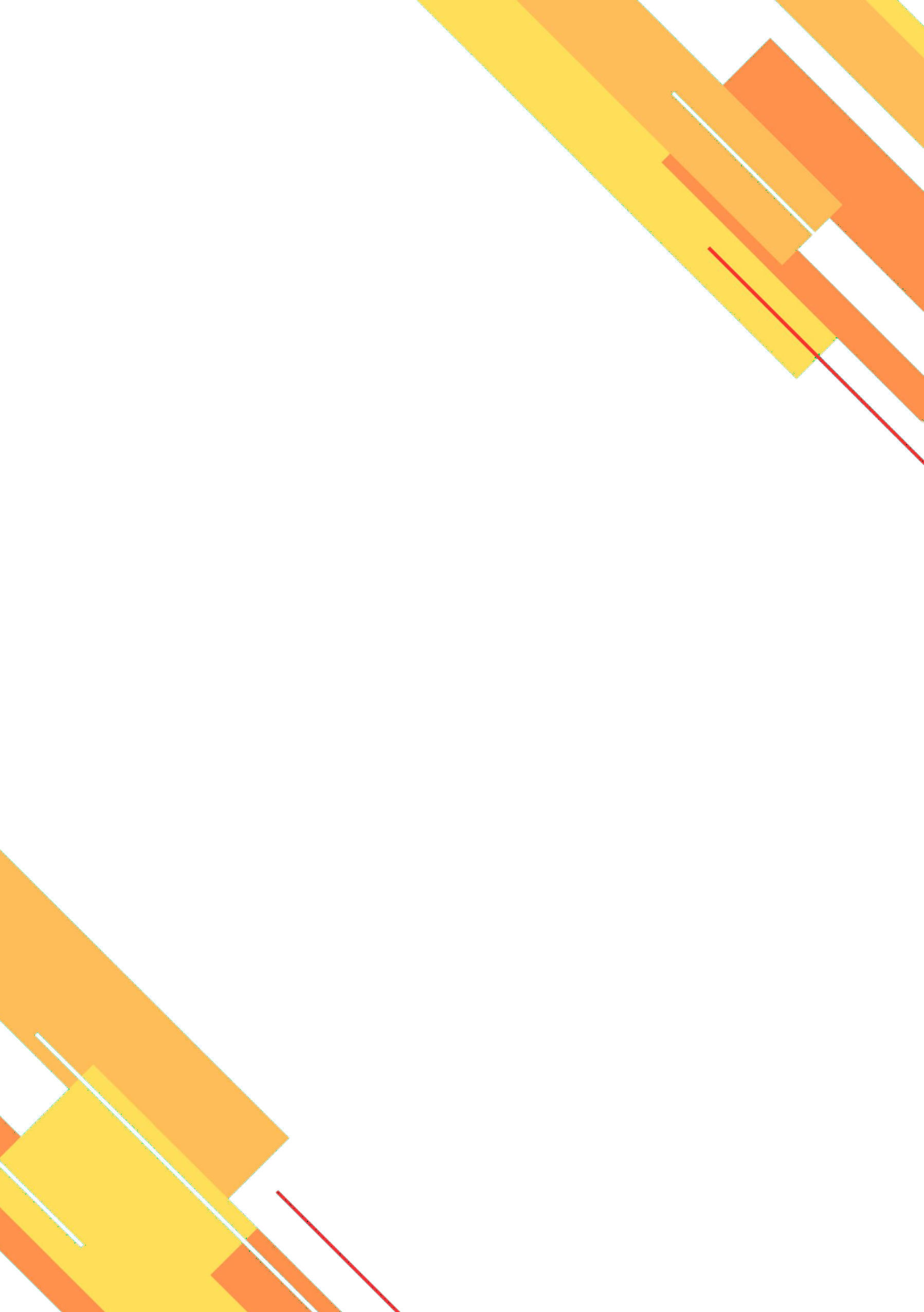 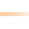 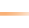 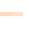 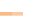 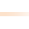 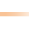 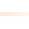 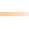 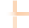 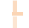 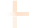 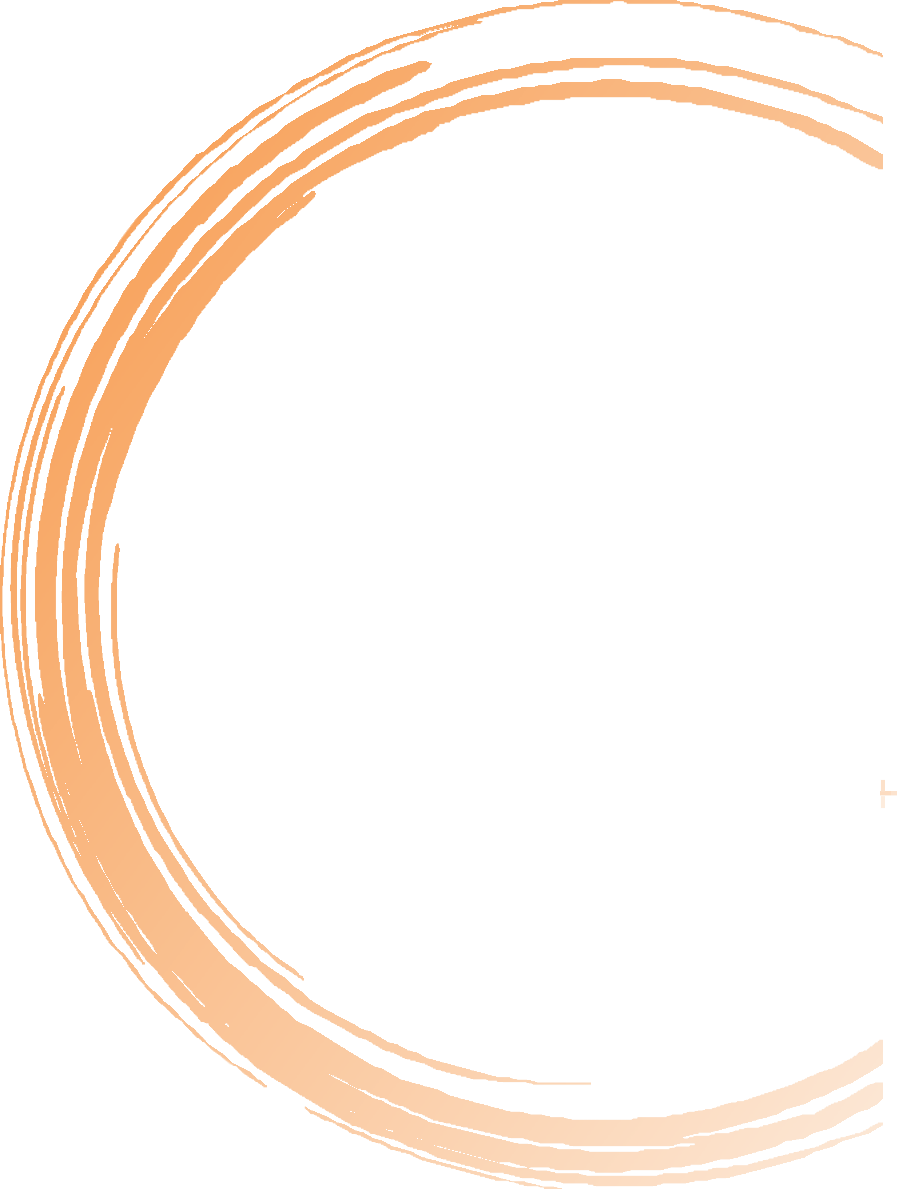 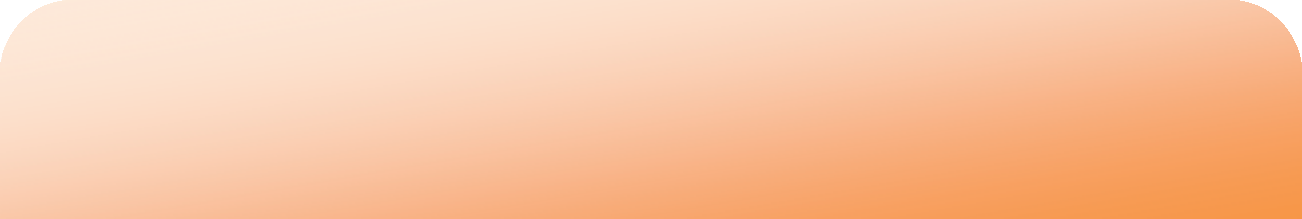 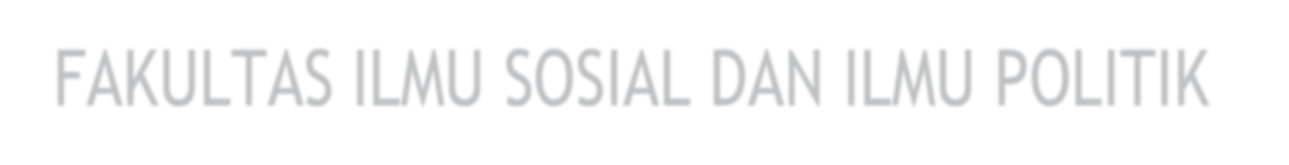 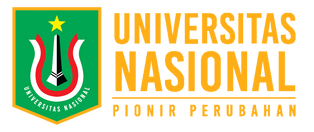 202 2 / 202 3PORTOFOLIO PROGRAM STUDI ADMINISTRASI PUBLIK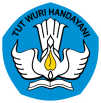 .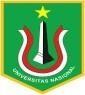 DOKUMENPortofolio Program Studi Administrasi PublikKetua Tim	: Dr. Mary Ismowati, M.SiSekretaris	: Angga Sulaiman, S.IP., M.APAnggota	: 1. Aberar Guridno, M.APYuswarni, S.AP., MPAAhmad Firdaus, S.IP., M.APEka Fadhila, S.IP., M.AMuhammad Maulana, MPAProgram Studi	: Administrasi Publik Fakultas	: Ilmu Sosial dan Ilmu PolitikUniversitas	: Universitas NasionalKEMENTERIAN PENDIDIKAN DAN KEBUDAYAANUNIVERSITAS NASIONALTahun 2022DAFTAR ISIPENGANTARPuji syukur kami panjatkan ke hadirat Tuhan Yang Maha Esa karena berkat, rahmat dan karunianya, Portofolio Program Studi Administrasi Publik Universitas Nasional dapat diselesaikan. Portofolio ini disusun ulang dalam rangka penyesuaian dengan Buku Panduan Penyusunan KPT di Era Industri 4.0 untuk Mendukung Merdeka Belajar Kampus Merdeka, Ditjen Belmawa, Dikti-Kemendikbud, 2020.Prodi Administrasi Publik telah melakukan proses rangkaian penyempurnaan Portofolio ini dengan berlandaskan filosofi, sosiologis, historis, dan hukum. Hal ini bertujuan untuk menghasilkan lulusan Universitas Nasional bermutu di bidang administrasi publik khususnya pada konsentrasi kebijakan publik. Dalam upaya ini, Prodi Administrasi Publik melakukan pengembangan dan penyesuaian terhadap kurikulum termasuk Capaian Pembelajaran Lulusan (CPL) yang menggambarkan target kompetensi yang akan dicapai oleh mahasiswa selama proses perkuliahan.Dalam penyusunan portofolio ini, Prodi Administrasi Publik memadukan berbagai macam input baik dari hasil penelusuran alumni melalui Tracer Study, masukan dari berbagai stakeholder terkait seperti pengguna lulusan dan juga sumber data dari Asosiasi Ilmuwan Administrasi Negara (AsIAN) dan Indonesia Association of Public Administration (IAPA). Semua data kemudian didiskusikan untuk menentukan corak mutu pembelajaran yang kemudian diturunkan pada kurikulum dan teknis perkuliahan. Kami mengucapkan terima kasih kepada semua pihak yang telah kontribusi dalam kegiatan ini, dengan harapan semoga penyempurnaan Fortofolio Merdeka Belajar-Kampus Merdeka ini dapat berjalan dengan lancar sesuai dengan yang diharapkan.Jakarta, Juli 2022 Tim PenyusunIDENTITAS PROGRAM STUDILANDASAN KURIKULUMLandasan FilosofiLandasan fundamental dalam merancang dan mengembangkan kurikulum sangat menentukan output lulusan berkualitas yang dihasilkan melalui proses transformasi implementasi kurikulum. Artinya bahan, sumber dan isi kurikulum, proses pembelajaran, posisi mahasiswa, penilaian terhadap proses dan hasil belajar, maupun hubungan mahasiswa dengan negara, masyarakat, alam maupun ekosistem lingkungan sekitarnya. Kurikulum Program Studi Administrasi Publik dikembangkan melalui landasan filosofis yang memberikan dasar bagi pengembangan seluruh potensi mahasiswa menjadi manusia Indonesia berkualitas yang tercantum dalam Undang- Undang Dasar 1945 dan tujuan pendidikan nasional.Penyusunan kurikulum membutuhkan landasan-landasan yang kuat, yang didasarkan oleh hasil-hasil pemikiran dan penelitian yang mendalam dan sesuai dengan tantangan zaman. Karena kurikulum ibarat sebuah rumah yang harus mempunyai pondasi agar dapat berdiri tegak, tidak rubuh dan dapat memberikan kenyamanan bagi yang tinggal di dalamnya, pondasi tersebut ialah landasan-landasan untuk kurikulum sebagai rumahnya, agar bisa memberikan kenyamanan dan kemudahan bagi peserta didik untuk menuntut ilmu dan menjadikannya produk yang berguna bagi dirinya sendiri, agama, masyarakat dan negaranya. Bila landasan rumahnya lemah, maka yang ambruk adalah rumahnya sedangkan jika landasan kurikulum yang lemah dalam pendidikan maka yang ambruk adalah manusianya.Kurikulum Program Studi Administrasi Publik adalah bagian dari Universitas Nasional yang bertujuan menghasilkan profesi admnistrator dengan daya pikir dan daya nalar ilmu pengetahuan dan teknologi. Guna mencapai indiktor tersebut maka secara filosofis perlu dikembangkan penyusunan kurikulum Program Studi Administrasi Publik mengacu pada Renstra Universitas Nasional Tahun 2020-2025 sebagai berikut:Pendidikan adalah suatu proses pemanusiaan mahasiswa dalam harkat dan martabat kemanusiaannya. Pendidikan ditujukan untuk mengem- bangkan kecerdasan spiritual kecerdasan hati, kecerdasan intelektual, kecemerlangan akademik, melalui pendidikan disiplin ilmu baik secara instructional effect dan nurturant effect;Pendidikan adalah merupakan transformasi budaya, pendidikan berakar pada budaya bangsa untuk membangun kehidupan bangsa masa kini dan masa mendatang, karena mahasiswa adalah pewaris budaya bangsa yangkreatif;Pendidikan adalah untuk membangun kehidupan masa kini dan masa depan yang lebih baik dari masa lalu dengan berbagai kemampuan intelektual, kemampuan berkomunikasi, sikap sosial, kepedulian, dan berpartisipasi untuk membangun kehidupan masyarakat dan bangsa yanglebih baik.Landasan SosiologisLandasan sosiologis dapat diartikan pencerminan kenyataan yang hidup dalam masyarakat, dengan harapan bahwa kurikulum yang dirancang dan dikembangkan sesuai dan diterima oleh masyarakat, stakeholder khususnya dunia usaha dan dunia industri serta sesuai dengan paradigma baru ilmu administrasi kontemporer. Oleh karena itu kurikulum Program Administrasi Publik harus dirancang dan dikembangkan sedemikian rupa dengan mengacupada rekomendasi dari:Organisasi keprofesian Indonesian   Association   of   Public   Administration(IAPA) baik regional, nasional dan internasional;Peran alumni program studi administrasi publik yang telah mengimplementasikan IPTEK di dunia kerja dan dunia industri;Masyarakat secara umum yang memiliki kepentingan dengan implementasi administrasi publik.Pengguna lulusan yang terkait dengan kebijakan publik dan manajemen publik.Landasan HistorisProgram Administrasi Publik selalu berupaya meningkatkan tata kelola agar mampu mandiri di bidang pendidikan. Untuk meningkatkan kualitas hasil pendidikan, perlu dikembangkan program dan kegiatan dari teaching institution konvensional menjadi teaching institution yang berbasis Outcome Base Education (OBE) yang diakui secara nasional maupun internasional. Mendukung OBE tersebut maka perlu dilakukan peningkatan Capaian Pembelajaran Lulusan (CPL) sebagaimana ditetapkan oleh program studi melalui Kurikulum Kerangka Kualifikasi Nasional Indonesia (KKNI) dan Kurikulum Merdeka Belajar Kampus Merdeka (MBKM). Dalam sejarah perjalanan Program Administrasi Publik, pengembangan kurikulum merupakan bagian yang tidak dapat dipisahkan dari pengembangan bidang pendidikannya. Perubahan Kurikulum merupakan respon atas perkembangan ilmu pengetahuan dan teknologi, serta kebutuhan penggunan lulusan. Usaha- usaha tersebut yaitu:Tahun 2016 merupakan masa transisi dari pelaksanaan Kurikulum Berbasis Kompetensi menuju KKNI. Hal ini didasarkan pada Peraturan Menteri Riset, Teknologi dan Pendidikan Tinggi Nomor 44 Tahun 3015 tentang Standar Nasional Pendidikan Tinggi. Mengacu pada Standar Nasional Pendidikan tinggi (SNPT) dalam KKNI, sejak tahun Akademik 2016/2017, program Administrasi Publik telah memberlakukan Kurikulum Berbasisi KKNI yang mengacu pada Keputusan Rektor Nomor 88 Tahun 2017. Penerapan kurikulum berbasisi KKNI ini diharapkan mengubah cara melihat kompetensi lulusan, tidak lagi hanya ijazah tetapi melihat kepada kerangka kualifikasi yang disepakati secara nasional sebagai dasar pengakuan terhadap hasil pendidikan seseorang secara luas. Kurikulum KKNI disusun oleh Program Administrasi Publik mellaui8 tahapan yang komprehensif yaitu: 1) Penetapan Profil Lulusan; 2) Merumuskan Capaian Pembelajaran (Learning Outcomes); 3) Merumuskan bahan Kajian; 4) Pemetaan Capaian Pembelajaran; 5) Bahan Kajian; 6) Pengemasan Mata Kuliah; 7) Penyusunan Kerangka Kurikulum; dan 8) Penyusunan Rencana Perkuliahan.Pada Tahun 2020 bulan Januari, Kementeriaan Pendidikan dan Kebudayaan menerbitkan Peraturan Menteri Pendidikan dan Kebudayaan Republik Indonesia No 3 Tahun 2020 tentang Standar Nasional Pendidikan Tinggi, yang dalam pasal 18 memuat ketentuan Kampus Merdeka-Merdeka Belajar, kemudian selanjutnya Rektor Universitas Nasional mengeluarkan Surat keputusan Rektor Nomor 217 Tahun 2020 Tentang Petunjuk Teknis Pelaksanaan Merdeka Belajar- Kampus Merdeka di Universitas Nasional sebagai pedoman bagi program studi untukk melaksanakan merdeka belajar.Landasan HukumLandasan hukum (yuridis) yang mendasari pengembangan kurikulum Program Studi Administrasi Publik sebagai salah satu satuan peyelenggaraan pendidikan tinggi Universitas Nasional yaitu:Undang-Undang Republik Indonesia Nomor 14 Tahun 2005 tentang Guru dan Dosen (Lembaran Negara Republik Indonesia Tahun 2005 Nomor 157, Tambahan Lembaran Negara Republik Indonesia Nomor 4586);Undang-Undang Republik Indonesia Nomor 12 Tahun 2012 tentang Pendidikan Tinggi (Lembaran Negara Republik Indonesia Tahun 2012 Nomor 158, Tambahan Lembaran Negara Republik Indonesia Nomor 5336);Peraturan Presiden Republik Indonesia Nomor 8 Tahun 2012, Tentang Kerangka Kualifikasi Nasional Indonesia (KKNI);Peraturan Menteri Pendidikan dan Kebudayaan Republik Indonesia Nomor 73 Tahun 2013, Tentang Penerapan KKNI Bidang Perguruan Tinggi;Peraturan Menteri Pendidikan dan Kebudayaan Republik Indonesia Nomor 3 Tahun 2020, Tentang Standar Nasional Pendidikan Tinggi;Peraturan Menteri Pendidikan dan Kebudayaan Republik Indonesia Nomor 5 Tahun 2020, Tentang Akreditasi Program Studi dan Perguruan Tinggi;Peraturan Menteri Pendidikan dan Kebudayaan Republik Indonesia Nomor 7 Tahun 2020, Tentang Pendirian, Perubahan, Pembubaran PTN, dan Pendirian, Perubahan, Pencabutan Izin PTS;Peraturan Menteri Pendidikan dan Kebudayaan Republik Indonesia Nomor 81 Tahun 2014, Tentang Ijazah, Sertifikat Kompetensi, Dan Sertifikat Profesi Pendidikan Tinggi;Peraturan Menteri Riset, Teknologi, dan Pendidikan Tinggi Republik IndonesiaBuku Panduan Penyusunan KPT di Era Industri 4.0 untuk Mendukung Merdeka Belajar Kampus Merdeka, Ditjen Belmawa, Dikti-Kemendikbud, 2020.Buku Panduan Merdeka Belajar – Kampus Merdeka, Ditjen Belmawa, Dikti- Kemendikbud, 2020.Keputusan Rektor Universitas Nasional No. 17 Tahun 2017 Tentang Peraturan Akademik.Keputusan Rektor Universitas Nasional ..... Tahun .... Tentang Renstra Universitas Nasional 2020-2025Keputusan   Rektor	Universitas Nasional No. Tahun Tentang Renstra Penelitian 2020-2025Peraturan Rektor Universitas Nasional No. 217 tahun 2020 tentang Petunjuk Teknis Pelaksanaan Merdeka Belajar Kampus Merdeka di Universitas NasionalPeraturan Rektor Universitas Nasional No. 218 tahun 2020 tentang Penyelenggaraan Merdeka Belajar Kampus Merdeka di Universitas NasionalVISI, MISI, TUJUAN, DAN STRATEGI PROGRAM STUDIVisi“Memantapkan Eksistensi Program Studi Administrasi Publik dengan mencetak lulusan yang unggul dibidang Kebijakan, Kelembagaan & Tata Kelola serta Keuangan Publik yang sejalan dengan perkembangan IPTEK, menuju Program Studi Berkelas Dunia”.MisiMenyelenggarakan proses pembelajaran yang berkualitas, sesuai dengan perkembangan pengetahuan dan tuntutan global untuk menyiapkan lulusan yang unggul dibidang Kebijakan, Kelembagaan & Tata Kelola serta Keuangan Publik;Mencipatakan ekosistem dan iklim akademik yang kondusif melalui pengoptimalan sistem akademik, sarana dan prasarana perkuliahan, kegiatan akdemik di dalam dan di luar kampus dalam meningkatkan soft skill, integritas dan karakter yang bercorak Pancasila;Mengembangkan penelitian, pengabdian masyarakat dan publikasi karya ilmiah untuk mendalami isu – isu seputar Admistrasi Publik sekaligus sebagai wujud kontribusi terhadap pembangunan bangsa;Menjalin kemitraan strategis dalam aspek pendidikan, penelitian dan pengabdian masyarkat guna memaksimalkan dukungan terhadap pengelolaan Program Studi Adminstrasi Publik.TujuanDengan merujuk kepada misi di atas, maka rumusan tujuan yang akan dicapai sebagai berikut:Terselenggaranya pembelajaran yang berkualitas sesuai dengan perkembangan pengetahuan dan tuntutan global dan lulusan yang unggul dibidang Kebijakan, Kelembagaan & Tata Kelola serta Keuangan Publik;Tercipta ekosistem dan iklim akademik yang kondusif serta lulusan yangmemiliki soft skill, integritas dan karakter yang bercorak Pancasila;Terselenggara penelitian dan pengabdian masyarakat seputar Admistrasi Publik sebagai wujud kontribusi terhadap pembangunan bangsa serta Terpublikasikannya gagasan dosen dan mahasiswa dalam khasanah perkembangan studi Administrasi Publik;Terjalin kemitraan strategis dalam aspek pendidikan, penelitian dan pengabdian masyarkat dalam memaksimalkan pengelolaan Program Studi Adminstrasi Publik.StrategiBerbagai strategi yang dipilih dan akan dilaksanakan dalam upaya mewujudkan visi, misi, tujuan dan sasaran adalah sebagai berikut:Bidang PendidikanMenerapkan kurikulum berbasis MBKM (Merdeka Belahjar Kampus Merdeka) sesuai dengan Skema yang ditetapkan, mulai semester ganjil tahun akademik pada tahun 2021-2022;Melakukan evaluasi atas kebijakan akademik secara rutin setiap awal semester untuk meningkatkan efektivitas, efisiensi dan produktivitas proses pembelajaran dan pengelolaan pendidikan;Mengoptimalkan proses pembelajaran outcome based education (OBE) baik di dalam kelas maupun di luar kelas untuk meningkatkan kualitas akademik;Mengoptimalkan peranan Pembimbing Akademik (PA) dalam merencanakan dan mengontrol aktivitas akademik mahasiswa;Meningkatkan mutu Tugas Akhir (Skripsi) mahasiswa melalui jumlah minimal bimbingan dan cek plagiasi.Bidang Penelitian dan Pengabdian kepada MasyarakatMendorong kualitas dan kuantitas penelitian dosen dengan mewajibkan para dosen melaksanakan penelitian minimal 1 (satu) kali dalam satu tahun akademik;Mendorong kualitas dan kuantitas publikasi hasil penelitian dosen dengan menggunakan standart minimal publikasi pada jurnal bereputasi nasional;Mendorong kualitas dan kuantitas pengabdian kepada masyarakat oleh dosen dan/atau mahasiswa yang berorientasi pada luaran kegiatan;Pemberian insentif yang untuk mendukung kegiatan penelitian dan pengabdian kepada masyarakat oleh dosen.Bidang KerjasamaMendorong kemitraan dengan Instansi Swasta dan Pemerintah pada level regional, nasional maupun internasional yang berorintasi pada sharing benefit dan nilai startegis bagi civitas akademika dan pembangunan bangsa .Bidang Sumber Daya ManusiaMemberikan beasiswa dan memfasilitasi Dosen untuk studi lanjut ke jenjang S3.;Mengirimkan   dosen	dan tenaga kependidikan mengikuti seminar, pelatihan dan lokakarya baik tingkat nasional, regional dan internasional;Memaksimalkan fasilitasi pengurusan Jabatan Fungsional Dosen (Jafung) pada.Bidang Manajemen Internal dan OrganisasiMelaksanakan sistem informasi manajemen dan standar operasional prosedur untuk semua kegiatan yang dilaksanakan program studi sebagai suatu Instruksi Kerja;Mengoptimalkan peranan Gugus Kendali Mutu (GKM) Program Studi dalam rangka penjaminan mutu akademik dan non akademik Program Studi;Penerapan sistem reward and punishment kinerja akademik;Pengukuran kinerja semua personil dan unit yang ada di Program Studi.Bidang Sarana PendukungMemaksimalkan pemanfaatan teknologi digital dalam aktivitas dan pelayanan akademik;Mendorong fungsi perpustakaan dalam rangka memperkaya litersi dosen dan mahasiswa;Membangun lingkungan belajar yang nyaman dan kondusif dalam memaksimalkan proses pendidikan;menghadirkan ketersediaan sarana dan prasarana pendukung melalui peran aktif alumni dan bantuan instansi swasta maupun pemerintah.Bidang Kemahasiswaan dan AlumniMemacu keberlanjutan dan kualitas kegiatan Himpunan Mahasiswa Publik (Himapublik) berupa Seminar, Desa Binaan, Riset Kolaboratif, Himapublik Mengajar, Pengembangan Minat Bakat, Seni-Budaya dan Olahraga.Mendorong partisipasi mahasiswa dalam berbagai kegiatan kompetisi akademik dan non - akademik;Memaksimalkan peranan Ikatan Alumni Administrasi Publik dalam mendukung kegiatan program studi serta pengembangan jaringan profesi di berbagai organisasi baik swasta maupun pemerintah.Universitas ValueIndonesia dan negara-negara Asia Tenggara sejak tahun 2015 sudah menghadapi ASEAN Community. Terkait dengan hal tersebut, setiap negara sudah mempersiapkan sumber daya manusia dalam persaingan pasar tenaga kerja yang terampil dan profesional. Persaingan sumber daya manusia yang terampil antar negara anggota ASEAN tersebut tentunya dibutuhkan kualitas tenaga kerja yang berdaya saing global dan regional. Kualitas tenaga kerja perlu didukung dengan kualitas pendidikan yang diselenggarakan di masing- masing negara. Sehingga dengan kualitas yang baik, maka sumber daya manusia negara tersebut siap bersaing dalam pasar tenaga kerja ASEAN. Begitu pula sebaliknya jika kualitas pendidikanrendah maka sumber daya manusia yang dihasilkan akan sulit bersaing dalam pasar tenaga kerja. Melihat pada kondisi tersebut, maka peran perguruan tinggi memiliki peranan yang penting untuk mencetak sumber daya manusia yang bersaing global dan regional. Tantangan global tersebut ditanggapi Universitas Nasional yang turut serta dalam menyediakan tenaga kerja yang memiliki kemampuan dan kompetensi yang dibutuhkan oleh pasar. Selain itu, Universitas Nasional dapat melahirkan pemikir suatu bangsa yang menentukan pembangunan negaranyadi masa depan.Pembangunan ekonomi pada dasarnya dicerminkan oleh terjadinya perubahan dalam aliran-aliran yang menyangkut, arus, pendapatan dan manfaat (benefit) kepada masyarakat lokal. Keberadaan Universitas Nasional saat ini telah memberi sumbangsih besar terhadap perkembangan dan peningkatan ekonomi masyarakat sekitar baik langsung maupun tidak langsung. Hal itu ditunjukan dengan hadirnya rumah-rumah untuk indekos mahasiswa, rumah makan dan berbagai kios di sekitar kampus guna melayani kebutuhan mahasiswa. Keinginan dan antusiasme masyarakat untuk turut andil dalam kegiatan penyediaan fasilitas penunjang mahasiswa ternyata telah merubah pola pikir masyarakat, yaitu: menganggap rumah/lahan sebagai komoditi sekonomi yang bisa dikembangkan. Terjadilah perubahan ataupun penambahan fungsi lahan yang tadinya hanya berfungsi sebagai rumah tinggal kini menjadi rumah usaha. Sebagian besar rumah yang ada, sudah bertambah fungsi sebagai rumah tinggal dan tempat usaha (mixed use function). Selan itu hadirnya Universitas Nasional memberi pengaruh pada kawasan sekitarnya khususnya kawasan yang berbatasan langsung dengan perguruan tinggi tersebut. Hal ini akan memberi dampak peningkatan kepadatan bangunan dan jumlah penduduk. Perubahan ini akan mempengaruhi pola penggunaan lahan dan fungsi rumah sebagai kegiatan sosial. Adanya alih fungsi rumah tinggal menjadi rumah dengan kegiatan ekonomi (sewa/kontrak kamar) perubahan atau penambahan ruang dan bangunan guna menambah kapasitas (Wijaya, 20212; Yunus, 2011).Hasil Evaluasi Kurikulum & Tracer StudyEvaluasi KurikulumKurikulum pendidikan tinggi merupakan program untuk menghasilkan lulusan, sehingga program tersebut seharusnya menjamin agar lulusannya memiliki kualifikasi yang setara dengan kualifikasi yang disepakati dalam KKNI. Konsep yang dikembangkan Prodi Administrasi Publik dalam menyusun kurikulum mengacu pada Buku Panduan Penyusunan Kurikulum Pendidikan Tinggi Di Era Industri 4.0 Untuk Mendukung Merdeka Belajar-Kampus Merdeka, dimulai dengan menetapkan profil lulusan yang dijabarkan menjadi rumusan Capaian Pembelajaran Lulusan (CPL). Rumusan kemampuan pada deskriptor KKNI dinyatakan dengan istilah capaian pembelajaran (terjemahan dari learning outcomes), dimana kompetensi tercakup di dalamnya atau merupakan bagian dari capaian pembelajaran (CP). Penggunaan istilah kompetensi yang digunakan dalam pendidikan tinggi (DIKTI) ditemukan pada Permendikbud No. 3 Tahun 2020 tentang SN- DIKTI pasal 5, ayat (1), yang menyatakan Standar Kompetensi Lulusan (SKL) merupakankriteria minimal tentang kualifikasi kemampuan lulusan yang mencakup sikap, pengetahuan, dan keterampilan yang dinyatakan dalam rumusan Capaian Pembelajaran Lulusan (CPL).Deskripsi capaian pembelajaran dalam KKNI, mengandung empat unsur, yaitu unsur sikap dan tata nilai, unsur keterampilan kerja, unsur penguasaan keilmuan, dan unsur kewenangan dan tanggung jawab. Sedangkan pada SN-Dikti rumusan CPL tercakup dalam salah satu standar yaitu Standar Kompetensi Lulusan (SKL). Dalam SN-Dikti, CPL terdiri dari unsur sikap, keterampilan umum, keterampilan khusus, dan pengetahuan. Unsur sikap dan keterampilan umum telah dirumuskan secara rinci dan tercantum dalam lampiran SN- Dikti, sedangkan unsur keterampilan khusus dan pengetahuan dirumuskan oleh Asosiasi Ilmuwan Administrasi Negara (AsIAN). Secara garis besar kurikulum, sebagai sebuah rancangan, terdiri atas empat unsur, yakni capaian pembelajaran, bahan kajian, proses pembelajaran untuk mencapai, dan penilaian.Dalam melakukan evaluasi kurikulum, Prodi Administrasi Publik melakukan evaluasi internal dan eksternal. Evaluasi internal meliputi pemantauan/ monitoring implementasi kurikulum dan proses pembelajaran selama 2 tahun. Monitoring dilakukan oleh Prodi bekerjasama dengan Unit Penjaminan Mutu (UPM) FISIP. Aspek pemantauan meliputi kesesuaian RPS, soal tugas, soal UTS dan soal UAS serta rata-rata IPK Lulusan, persentase lulusan tetap waktu dan rata- rata masa studi. Sedangkan evaluasi eksternal dilihat dari hasilpenelusuran terhadap alumni (tracer study), dengan melihat capaian-capaian kesesuaian bidang pekerjaan yang diperoleh, waktu tunggu lulusan memperoleh pekerjaan pertama, serta adanya bidang-bidang pekerjaan baru.Berdasarkan hasil evaluasi internal dan eksternal tersebut, Prodi kemudianmembentuk tim penyusunan kurikulum baru. Setelah itu hasil draft kurikulum baru didiskusikan secara terbatas dengan beberapa pihak, mencakup dosen, alumni, dan pengguna alumni. Berdasarkan hasil diskusi terbatas itulah diputuskan kurikulum baru.Tracer StudyTracer Study Prodi Administrasi Publik dilakukan secara terpusat oleh Pusat Karir dan Pengembangan tingkat universitas (Career and Development Centre), dengan beberapa pertimbangan seperti menghindari terjadinya ketimpangan pelayanan bagi lulusan akibat beragamnya kemampuan fakultas/program studi, menjamin pelaksanaan yang regular dan terinstitusionalisasi, alokasi sumber daya pelaksana tracer study yang konsisten, efisiensi sumber daya dan keseragaman metode serta alat pengumpulan datanya. Tracer study dilakukan secara rutin setiap tahun dengan menggunakan metode survey dengan teknik sampling menggunakan convenience sampling, mengumpulkan sebanyak mungkin target populasi untuk mengisi. Target populasi adalah lulusan yang telah lulus selama 2 tahun ke belakang. Misal tracer study yang dilakukan pada tahun 2020, ditujukan bagi seluruh mahasiswa yang lulus pada tahun 2018, baik pada semester ganjil maupun genap.Alat pengumpulan data yang digunakan adalah melalui kuesioner online melalui link: https://tracerstudy.unas.ac.id/ yang dikelola oleh Pusat Karir dan Pengembangan (Carrier and Development Centre) Universitas Nasional. Penggunaan tracer study online ini merupakan kebijakan Kemdikbud yang bertujuan sebagai alat evaluasi kinerja Perguruan Tinggi dan menjadi salah satu syarat kelengkapan akreditasi oleh Badan Akreditasi Nasional Perguruan Tinggi (BAN-PT), sebagai kelengkapan dalam dokumen Evaluasi Diri yang diperlukan dalam pengajuan proposal melalui Kemdikbud.Tautan (link) tracer study online tersebut kemudian disebarkan melalui Pusat Karir dan Pengembangan tingkat Universitas kepada Program Studi di lingkungan Universitas Nasional. Setelah itu, Program Studi mengirimkan tautan tersebut kepada masing-masing lulusan yang tercantum dalam daftar lulusan 2 tahun lalu, melalui whatsapp dan email. Paralulusan kemudian mengisi tracer study tersebut secara online.Memang, tidak semua lulusan pada akhirnya dapat mengisi tracer study. Hal itu disebabkan karena beberapa hal seperti nomor whatsapp atau alamat email berubah/ tidak aktif lagi, tidak merespons balik dan juga ada yang tidak ingin mengisi tracer study.Gambar 1. Mekanisme Pelaksanaan Tracer Study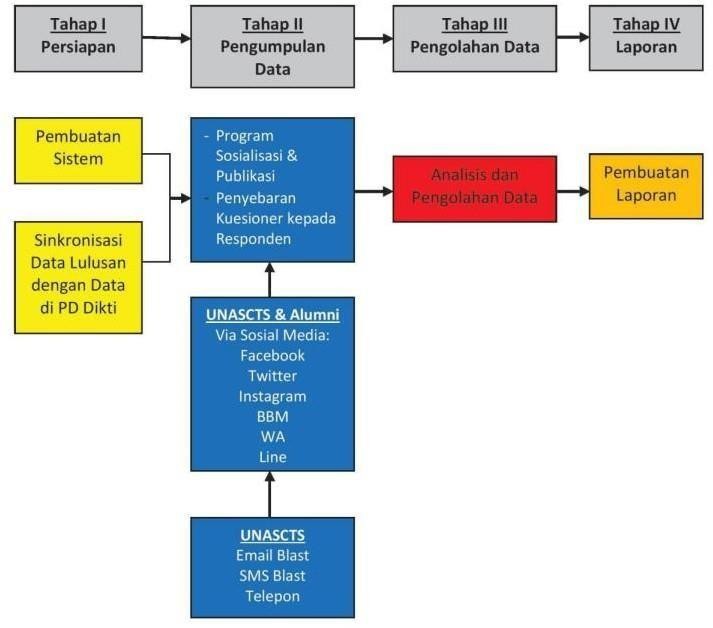 Berikut adalah hasil tracer study pada tahun 2021, yang diisi oleh mahasiswa lulusan tahun 2019:Keselarasan HorizontalKeselarasan horizontal merupakan relevansi antara bidang pekerjaan alumni dengan bidang ilmu yang dipelajari. Hasil tracer study menunjukkan sebanyak 84,6% menyatakan bahwa pekerjaannya saat ini sudah selaras hubungannya dengan bidang ilmu yang dipelajari selama perkuliahan. Sedangkan 15,4% lulusan menyatakan tidak selaras.Keselarasan VertikalKeselarasan vertikal merupakan keselarasan antara jenjang pendidikan minimal yang menjadi persyaratan suatu pekerjaan. Hasil tracer study menunjukkan bahwa sebanyak 76,9% lulusan program studi Administrasi Publik menyatakan telah bekerja pada posisi yang sudah semestinya ditempati oleh orang dengan pendidikan sarjana strata 1 (S1). Sedangkan sebanyak 7,7% lulusan menyatakan bahwa pekerjaannya saat ini seharusnya dilakukan oleh orang dengan tingkat pendidikan yang lebih tinggi satu tingkat dari mereka, atau bisa dibilang magister strata 2 (S2). Adapun 15,4% lulusan menyatakan bahwa mereka melakukan pekerjaanyang seharusnya dilakukan oleh orang dengan jenjang pendidikan yang setingkat lebih rendah, atausetara Diploma 3 (D3).Masa Tunggu KerjaBerdasarkan hasil tracer study, rata-rata masa tunggu lulusan Program Studi Administrasi Publik untuk memperoleh pekerjaan utama adalah 1,8 bulan setelah lulus kuliah.Profil Lulusan & Rumusan Capaian Pembelajaran Lulusan (CPL)Profil Lulusan adalah penciri atau peran yang dapat dilakukan oleh lulusan di bidang keahlian atau bidang kerja tertentu setelah menyelesaikan studinya. Sedangkan Capaian Pembelajaran Lulusan (CPL) adalah kemampuan yang diperoleh melalui internalisasi pengetahuan, sikap, keterampilan, kompetensi dan akumulasi pengalaman kerja mengacu pada Perpres Nomor 8 Tahun 2012 tentang Kerangka Kualifikasi Nasional Indonesia (KKNI) dan Permendikbud Nomor 3 Tahun 2020 tentang Standar Nasional Pendidikan Tinggi, salah satunya adalah Merdeka Belajar Kampus Merdeka (MBKM). Program studi Administrasi Publik Fakultas Ilmu Sosial dan Ilmu Politik (FISIP) Universitas Nasional merancang kurikulum agar mahasiswa mampu menguasai konsep dan teori organisasi, manajemen sektor publik, teori pelayanan publik dan kebijakan publik, serta metode dan teknik bagi penyelesaian masalah dalam penyelenggaraan administrasi publik.Lulusan program studi ini diharapkan mampu memiliki kompetensi dalam hal pengelolaan dan manajemen organisasi publik, seperti: Manajemen Sumber Daya Manusia, Sistem Birokrasi Indonesia, Administrasi Pemerintah Daerah, Sistem Keuangan Publik, Manajemen Bencana, Planning Programming and Budgeting Sistem (PPBS), Teori Organisasi baik untuk Instansi Pemerintah maupun Swasta. Program studi Administrasi Publik FISIP Unas menerapkan perkuliahan dengan metode Student Center Learning (SCL) dan penggunaan teknologi blended learning. Salah satu keunggulan program studi ini adalah pembelajaran yang dilakukan berbasis penelitian, yaitu dengan mata kuliah praktikum “Metode Penelitian Administrasi”. Dengan program ini, mahasiswa dibiasakan dengan menganalisa berbagai fenomena sosial/kajian administrasi publik dengan cara penelitian langsung ke lapangan.Profil LulusanLangkah untuk memperoleh profil lulusan Program Administrasi Publik dapat diuraikan sebagai berikut:Melakukan studi pelacakan (tracer study) kepada pengguna potensial yang sesuai dengan bidang studi, mengajukan pertanyaan berikut: “berperan sebagai apa sajakah lulusan program studi setelah selesai pendidikan?“. Jawaban dari pertanyaan ini menunjukkan “sinyal kebutuhan pasar” atau Market Signal.Identifikasi peran lulusan berdasarkan tujuan diselenggarakannya program studi sesuai dengan Visi dan Misi institusi.Melakukan kesepakatan dengan program studi yang sama yang diselenggarakan oleh perguruan tinggi lain sehingga ada karakteristik umum program studi.Pernyataan profil lulusan tidak boleh keluar dari bidang keilmuan/keahlian dari program studi administrasi publik.Tabel 1. Profil Lulusan dan deskripsinyaPerumusan CPLCapaian pembelajaran lulusan (CPL) adalah suatu ungkapan tujuan pendidikan, yang merupakan suatu pernyataan tentang apa yang diharapkan diketahui, dipahami, dan dapat dikerjakan oleh mahasiswa administrasi publik setelah menyelesaikan suatu periode belajar. Capaian pembelajaran adalah kemampuan yang diperoleh melalui internalisasi pengetahuan, sikap,keterampilan, kompetensi, dan akumulasi pengalaman kerja. Capaian pembelajaran menunjukkan kemajuan belajar yang digambarkan secara vertikal dari satu tingkat ke tingkat yang lain serta didokumentasikan dalam suatu kerangka kualifikasi. Capaian pembelajaran harus disertai dengan kriteria penilaian yang tepat yang dapat digunakan untuk menilai bahwa hasil pembelajaran yang diharapkan telah dicapai.Tabel 2. Capaian Pembelajaran Lulusan Program Studi.Matrik hubungan CPL dengan Profil LulusanTabel 3. Matrik hubungan Profil & CPL ProdiPenentuan Bahan KajianGambaran Body of Knowledge (BoK)Secara umum makna dari body of Knowledge (kerangka ilmu) yang terdiri dari fakta, konsep, generalisasi, dan teori yang menjadi ciri khas bagi ilmu administrasi sesuai dengan lingkungan atau ranah keilmuan dimilikinya. Kerangka ilmu terdiri dari unsur- unsur yang berhubungan, dari mulai yang konkrit (berupa fakta) sampai ke level yang abstrak (berupa teori), semakin ke fakta maka semakin spesifik, sementara semakin mengarah ke teori maka semakin abstrak karena lebih bersifat umum. Dalam menyusun bahan kajian prodi Administasi Publik FISIP Unas ini mengacu pada rekomendasiIndonesian Adminisration Public Association (IAPA) dan Asosiasi Analis Kebijakan Indonesia (AAKI). Berikut ini adalah 8 (Delapan) body of knowledge Prodi Admnistrasi Publik:Sumber Daya ManusiaKebijakan PublikManajemen PublikKeuangan PublikRiset Administrasi PublikDasar-Dasar Ilmu Sosial dan Ilmu PolitikKarakter, Integritas, dan Soft SkillKelembagaan PublikBody of Knowlwdge (kerangka ilmu) Administrasi Publik (AP)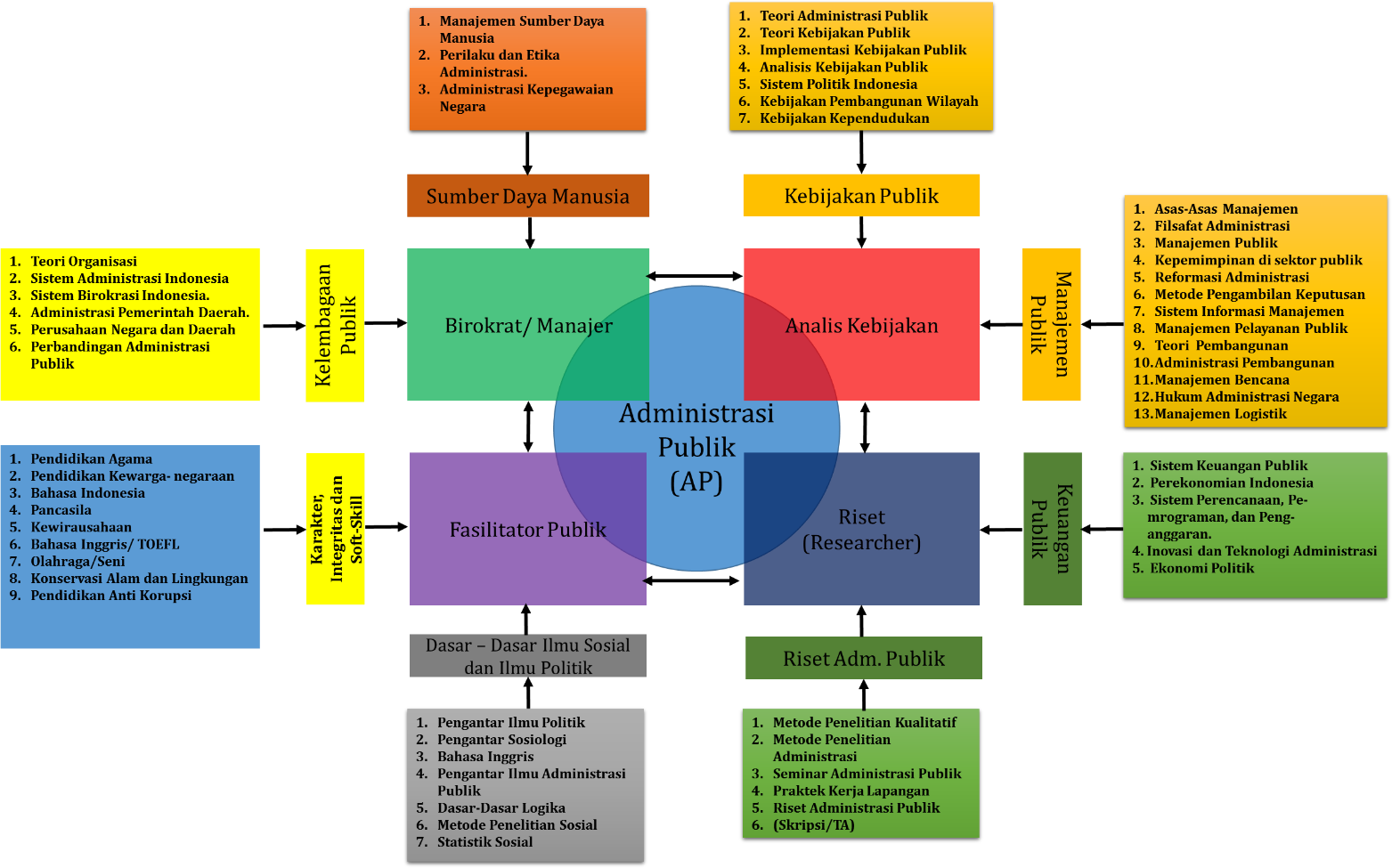 Keterangan:BK1 = Kelembagaan PublikBK2 = Sumber Daya ManusiaBK3 = Kebijakan PublikBK4 = Manajemen PublikBK5 = Keuangan PublikBK6 = Riset Administrasi PublikBK7 = Dasar-Dasar Ilmu Sosial dan Ilmu PolitikBK8 = Karakter, Integritas dan Soft-Skill.Tabel 3. Bahan kajian berdasarkan CPL ProdiDeskripsi Bahan KajianTabel 6. Bahan Kajian (BK)PEMBENTUKAN MATA KULIAH DAN PENENTUAN BOBOT SKSTabel 7. Matrik CPL dan Mata Kuliah BaruTabel 8. Daftar Mata Kuliah, CPL. Bahan Kajian dan Materi PembelajaranKPT 4.0 - 48STRUKTUR MATA KULIAH DALAM KURIKULUM PRODIMatrik KurikulumPeta Kurikulum Berdasarkan CPL ProdiPeta Kurikulum Berdasarkan CPL Program StudiKeterangan:: Mata Kuliah Pilihan Universitas (2 SKS, Pilih Salah Satu): Mata Kuliah Wajib Universitas (2 SKS): Mata Kuliah Wajib Prodi AP (3 SKS): Mata Kuliah Wajib Prodi Lain-MBKM (3 SKS): Mata Kuliah MBKM (3 SKS, Pilih Salah Satu): Mata Kuliah Wajib Program Studi (3 SKS, Sebagai Syarat Mengambil Skripsi): Mata Kuliah Wajib Program Studi (3 SKS, Minimal Sudah Menempuh 110 SKS)DAFTAR SEBARAN MATA KULIAH TIAP SEMESTERUpdate Mata Kuliah (ganti kode-MK) – Migrasi Ke Wajib ProdiRENCANA PEMBELAJARAN SEMESTER (RPS)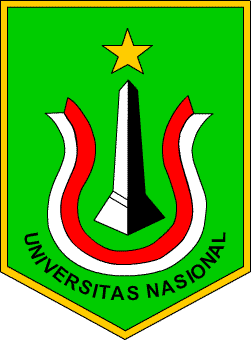 RENCANA PEMBELAJARAN SEMESTER UNIVERSITAS NASIONALBuku WajibAvianto, B.N. (2020). Kualitas Pelayanan dalam Persfektif Publik. CV Syntax Computindo: Cirebon.Amin Ibrahim (2008). Teori dan Konsep Pelayanan Publik Serta Implementasinya. Mandar Maju, Bandung.H.A.S. Moenir (2008). Manajemen Pelayanan Umum di Indonesia. Bumi Aksara, JakartaPaimin Napitupulu (2007). Pelayanan Publik dan Customer Satisfaction. PT Alumni, Bandung.Berry, Leonard L. 1995. On Great Service, A Framework for Action.  New York: The Free PressPendukungEndang Wirjatmi Trilestari (Makalah Filosofis Strategi dan Teknik Pelayanan Prima di Sektor Publik) Disampaikan Pada Ceramh tentang Manajemen Pelayanan Prima di Lembaga Administrasi Negara Bandung Tanggal 8-9 Agustus 2001.Dwiyanto, Agus. 2003. “Peran Masyarakat Dalam Reformasi Pelayanan Publik”. Makalah.Disampaikan dalam Seminar Lo kakarya Nasional Dimensi Politik Pelayanan Publik: Partisipasi, Transparansi & Akuntabilitas pada tanggal 8-9 Oktober 2003 di Hotel Indonesia JakartaPENILAIAN PEMBELAJARANProses Penilaianpada mata kuliah ini dibedakan dalam 4 komponen, diantaranya adalah sebagai berikut :Tugas IndividuTugas individu dilakukan pada pertemuan ke 4 dalam bentuk kuis, dengan pekerjaan sit in class. Materi yang diujikan adalah materi pada pertemuan 1 –3 dengan bobot yang diberikan sebesar (10%)UTS (Ujian Tengah Semester)UTS dilakukan pada pertemuan ke 8 dari keseluruhan total pertemuan melalui ujian tertulis. Materi yang diujikan adalah materi pertemuan 1 sampai dengan 7, dengan bobot yang diberikan sebesar (35%)Tugas Kelompok & Tingkat PartisipasiTugas kelompok dilakukan pada pertemuan ke 12 - 15 melalui penugasan makalah yang dipresentasikan di minggu tersebut. Bobot yang diberkan sebesar yang merupakan akumulasi dari kualitas makalah dan keaktifan/partisipasi selama perkuliahan sejak pertemuan 1. (10%)UAS (Ujian Akhir Semester)UAS dilakukan pada pertemuan ke 16 dari keseluruhan total pertemuan melalui ujian tertulis. Materi yang diujikan adalah mater i pertemuan 9 sampai dengan 15 dengan bobot yang diberikan sebesar (40% )Perilaku SikapKehadiran dan keaktifan di kelas minimal 11 x dan pengumpulan tugas tepat waktu.No: Revisi : ................No: Revisi : ................Catatan :Capaian Pembelajaran Lulusan PRODI (CPL-PRODI) adalah kemampuan yang dimiliki oleh setiap lulusan PRODI yang merupakan internalisasi dari sikap, penguasaan pengetahuan dan ketrampilan sesuai dengan jenjang prodinya yang diperoleh melalui proses pembelajaran.CPL di Ranah Topik yang dibebankan pada mata kuliah adalah beberapa capaian pembelajaran lulusan program studi (CPL-PRODI) yang digunakan untuk pembentukan/pengembangan sebuah mata kuliah yang terdiri dari aspek sikap, ketrampilan umum, ketrampilan khusus dan pengetahuan.CP Mata kuliah (CP-MK) adalah kemampuan yang dijabarkan secara spesifik dari CPL yang dibebankan pada mata kuliah, dan bersifat spesifik terhadap bahan kajian atau materi pembelajaran mata kuliah tersebut.Sub-CP Mata kuliah (Sub-CPMK) adalah kemampuan yang dijabarkan secara spesifik dari CPMK yang dapat diukur atau diamati dan merupakan kemampuan akhir yang direncanakan pada tiap tahap pembelajaran, dan bersifat spesifik terhadap materi pembelajaran matakuliah tersebut.Materi Pembelajaran adalah rincian atau uraian dari bahan kajian yg dapat disajikan dalam bentuk beberapa pokok dan sub-pokok bahasan.Bentuk pembelajaran: Kuliah, Responsi, Tutorial, Seminar atau yang setara, Praktikum, Praktik Studio, Praktik Bengkel, Praktik Lapangan, Penelitian, Pengabdian Kepada Masyarakat dan/atau bentuk pembelajaran lain yang setara.Metode Pembelajaran: Small Group Discussion, Role-Play & Simulation, Discovery Learning, Self-Directed Learning, Cooperative Learning, Collaborative Learning, Contextual Learning, Project Based Learning, Blended Learning (On-line/On-site) , dan metode lainnya yg setara.Kriteria Penilaian adalah patokan yang digunakan sebagai ukuran atau tolok ukur ketercapaian pembelajaran dalam penilaian berdasarkan indikator-indikator yang telah ditetapkan. Kreteria penilaian merupakan pedoman bagi penilai agar penilaian konsisten dan tidak bias. Kreteria dapat berupa kuantitatif ataupun kualitatif.Indikator penilaian kemampuan dalam proses maupun hasil belajar mahasiswa adalah pernyataan spesifik dan terukur yang mengidentifikasi kemampuan atau kinerja hasil belajar mahasiswa yangdisertai bukti-bukti.Komponen Penilaian:Proses penilaian pada mata kuliah ini dibedakan dalam 4 komponen, diantaranya adalah sebagai berikut :Sikap dan PerilakuKomponen ini memiliki poin sebesar 10% dari total pertemuan tatap muka di kelas (16). Sikap dan Perilaku merupakan salah satu komponen penunjang dalam melakukan proses penilaian, dimana keaktifan di kelas dalam bentuk kehadiran, keaktifan berdiskusi, dan etika perilaku menjadi unsur-unsur utamanya.TugasSelama 1 semester, mahasiswa wajib diberikan tugas minimal sejumlah 2 tugas yang terdiri dari 1 tugas mandiri dan 1 tugas kelompok. Tugas ini diberikan sebanyak 1X sebelum UTS dan 1X setelah UTS atau sebelum UAS. Komponen keseluruhan tugas memiliki poin sebesar 30%.UTS (Ujian Tengah Semester)UTS dilakukan pada pertemuan minggu ke 8. UTS merupakan assesmen atas kemampuan akhir mahasiswa sesuai dengan rancangan materi/topik pembelajaran dari pertemuan ke-1 hingga ke-7. Bentuk UTS dapat berupa ujian tertulis atau presentasi tugas mandiri atau tugas kelompok dan lain-lain yang juga menyesuaikan dengan metode pembelajaran. Bobot nilai UTS yang diberikan adalah sebesar 30%.UAS (Ujian Akhir Semester)UAS dilakukan pada pertemuan minggu ke 16 dari keseluruhan total pertemuan. UAS merupakan assesmen atas kemampuan akhir mahasiswa sesuai dengan rancangan materi/topik pembelajaran dari pertemuan ke-9 hingga ke-15. Bentuk UAS dapat berupa ujian tertulis atau presentasi tugas mandiri atau tugas kelompok dan lain-lain yang juga menyesuaikan dengan metode pembelajaran.Bobot nilai UAS yang diberikan adalah sebesar 30%.Kriteria Penilaian lain:Pelaksanaan ujian sesuai rencana pada kalender akademik;Jenis ujian sesuai dengan rancangan RPS yang telah dibuat;Jenis ujian sesuai dengan kompetensi yang akan dicapai;Soal sesuai dengan kisi-kisiHasil ujian dan feedback kepada mahasiswa diberikan tepat waktu;Pelaksanaan remedial tes dilakukan tepat waktu.Standar Penilaian Pembelajaran terkait prinsip penilaian:Prinsip penilaian mencakup prinsip edukatif, otentik, objektif, akuntabel, dan transparan yang dilakukan secara terintegrasi;Prinsip edukatif merupakan penilaian yang memotivasi mahasiswa agar mampu: (1) Memperbaiki perencanaan dan cara belajar; (2) Meraih capaian pembelajaran lulusan.Prinsip otentik merupakan penilaian yang berorientasi pada proses belaja ryang berkesinambungan dan hasil belajar yang mencerminkan kemampuan mahasiswa pada saat proses pembelajaran berlangsung.Prinsip objektif merupakan penilaian yang didasarkan pada standar yang disepakati antara dosen dan mahasiswa serta bebas dari pengaruh subjektivitas penilai dan yang dinilai;Prinsip akuntabel merupakan penilaian yang dilaksanakan sesuai dengan prosedur dan kriteria yang jelas, disepakati pada awal kuliah, dan dipahami oleh mahasiswa;Prinsip transparan merupakan penilaian yang prosedur dan hasil penilaiannya dapat diakses oleh semua pemangku kepentingan.Standar Penilaian Pembelajaran terkait teknik dan instrumen penilaian:Teknik penilaian terdiri atas: observasi, partisipasi, unjuk kerja, tes tertulis, tes lisan, dan angket;Instrumen penilaian terdiri atas penilaian proses dalam bentuk rubrik dan / atau penilaian hasil dalam bentuk porto folio atau karya desain;Penilaian sikap dapat menggunakan teknik penilaian observasi;Penilaian penguasaan pengetahuan, keterampilan umum, dan keterampilan khusus dilakukan dengan memilih satu atau kombinasi dari berbagai teknik dan instrumen penilaian;Hasil akhir penilaian merupakan integrasi antara berbagai teknik dan instrumen penilaian yang digunakan;Standar Penilaian Pembelajaran terkait mekanisme penilaian yang terdiri atas:Menyusun, menyampaikan, menyepakati tahap, teknik, instrumen, kriteria, indikator, dan bobot penilaian antara penilai dan yang dinilais esuai dengan rencana pembelajaran;Melaksanakan proses penilaian sesuai dengan tahap, teknik, instrumen, kriteria, indikator, dan bobot penilaian yang memuat prinsip penilaian;Memberikan umpan balik dan kesempatan untuk mempertanyakan hasil penilaian kepada mahasiswa;Mendokumentasikan penilaian proses dan hasil belajar mahasiswa secara akuntabel dan transparan;Prosedur penilaian mencakup tahap perencanaan, kegiatan pemberian tugas atau soal, observasi kinerja, pengembalian hasil observasi, dan pemberian nilai akhir;Prosedur penilaian pada tahap perencanaan dapat dilakukan melalui penilaian bertahap dan / atau penilaian ulang.Standar Penilaian Pembelajaran terkait pelaksanaan penilaian:Pelaksanaan penilaian dilakukan sesuai dengan rencana pembelajaran;Pelaksanaan penilaian dapat dilakukan oleh: (1) Dosen pengampu atau tim dosen pengampu; (2) Dosen pengampu atau tim dosen pengampu dengan mengikut sertakan mahasiswa; (3) Dosen pengampu atau tim dosen pengampu dengan mengikut sertakan pemangku kepentingan yang relevan.Standar Penilaian Pembelajaran terkait penilaian matakuliah:Bobot Penilaian mata kuliah tanpa praktikum penunjang adalah 70% Nilai UTS + 30 % Nilai UAS;Bobot Penilaian mata kuliah dengan praktikum penunjang adalah50 % Nilai UTS + 30 % Nilai UAS + 20 % Nilai Praktikum Penunjang;Komposisi Nilai Tugas dapat diambil sebesar 20 % dari nilai UAS. Tugas dapat berupa Kuis, Makalah, Pembuatan Program, Presentasi dan diskusi, Pekerjaan Rumah;Bobot Penilaian Matakuliah Utama adalah 50 % Nilai UTS + 50 % Nilai Ujian Utama.Standar Penilaian Pembelajaran terkait pelaporan penilaian:Metode penilaian dikomunikasi ke mahasiswa Ketika perkuliahan dimulai dalam bentuk kontrak perkuliahan;Pelaporan penilaian berupa kualifikasi keberhasilan mahasiswa dalam menempuh suatu mata kuliah;Huruf antara dan angka antara untuk nilai pada kisaran 0 (nol) sampai 4 (empat);Hasil penilaian capaian pembelajaran lulusan di tiap semester dinyatakan dengan indeks prestasi semester (IPS);Hasil penilaian capaian pembelajaran lulusan pada akhir program studi dinyatakan dengan indeks prestasi kumulatif (IPK);Indeks prestasi semester (IPS) dinyatakan dalam besaran yang dihitung dengan cara menjumlahkan perkalian antara nilai huruf setiap matakuliah yang ditempuh dan sks matakuliah bersangkutan dibagi dengan jumlah sks mata kuliah yang diambil dalam satu semester;Indeks prestasi kumulatif (IPK) dinyatakan dalam besaran yang dihitung dengan cara menjumlahkan perkalian antara nilai huru fsetiap mata kuliah yang ditempuh dan sks mata kuliah bersangkutan dibagi dengan jumlah sks mata kuliah yang diambil yang telah ditempuh;Hasil penilaian diumumkan kepada mahasiswa Secara online melalui student site setelah satu tahap pembelajaran sesuai dengan rencana pembelajaran.Standar Penilaian Pembelajaran terkait kelulusan:Mahasiswa program sarjana Universitas Nasional dinyatakan lulus apabila telah menempuh seluruh beban belajar yang ditetapkan dan memiliki capaian pembelajaran lulusan yang ditargetkan oleh program studi dengan indeks prestasi kumulatif (IPK) lebih besar atau sama dengan 2,00 (dua koma nol nol).Kelulusan mahasiswa dari program diploma dan program sarjana dapat diberikan predikat memuaskan, sangat memuaskan, atau pujian dengan kriteria: (a) Mahasiswa dinyatakan lulus dengan predikat memuaskan apabila mencapai indeks prestasi kumulatif (IPK) 2,76 (dua koma tujuh enam) sampai dengan 3,00 (tiga koma nol nol); (b) Mahasiswa dinyatakan lulus dengan predikat sangat memuaskan apabila mencapai indeks prestasi kumulatif (IPK) 3,01 (tiga koma nol satu) sampai dengan 3,50 (tiga koma lima nol); atau(c) Mahasiswa dinyatakan lulus dengan predikat Pujian apabila mencapai indeks prestasi kumulatif (IPK) lebih dari 3,50 (tiga koma lima nol).Standar Penilaian Pembelajaran terkait sidang Tugas Akhir Skripsi:Sidang Tugas Akhir Skripsi dilakukan oleh 2 (dua) penguji dandosen pembimbing;Penilaian tugas akhir mencakup: Isi Penulisan, Penguasaan Materi,dan Presentasi;Mahasiswa dinyatakan lulus sidang apabila memperoleh minimal rata-rata 70.Standar Penilaian Pembelajaran terkait sidang komprehensif:Program Sarjana (S1) dapat menyelenggarakan ujian Komprehensif sebagai syarat kelulusan selain skripsi dengan memenuhi ketentuan syarat akademik kelulusan;Ujian Komprehensif terdiri dari tiga (3) mata ujian ditetapkan oleh Program Studi sesuai dengan kompetensi keilmuan Program Studi;Pelaksanaan Sidang Komprehensif diuji oleh 3 Dosen penguji untuk masing-masing penguji menguji 1 materi ujian dengan kualifikasi Doktor (S3) atau Magister (S2) dengan jabatan fungsional akademik Lektor Kepala dengan bidang ilmu yang sesuai dengan materi yang diujikan.;Mahasiswa dinyatakan lulus apabila rata-rata nilai ujian dari 3 materi yang diujikan minimal 60.Standar Penilaian Pembelajaran terkait dokumen kelulusan; Dokumen yang diterima oleh lulusan adalah:IjazahSertifikat kompetensi yang diterbitkan oleh perguruan Tinggi bekerjasama dengan organisasi profesi, lembaga pelatihan, atau lembaga sertifikasi yang terakreditasiGelar; danSurat Keterangan Pendamping Ijazah (SKPI)Rubrik Penilaian Hasil Belajar;Rubrik adalah suatu panduan untuk melakukan penilaian yang konsisten dan dapat dipertanggungjawabkan terhadap mutu pekerjaan mahasiswa. Rubrik dapat pula digunakan sebagai umpan balik terhadap mutu pekerjaan mahasiswa. Di dalam suatu rubrik terdapat satu set kriteria yang digunakan untuk menilai kinerja dari suatu pekerjaan atau tugas tertentu oleh individu atau kelompok mahaiswa, serta menyediakan lebih detil grade capaiannya. Dengan demikian, rubrik membantu fasilitator memberikan penilaian lebih objektif sesuaidengan capaian pembelajaran.Manfaat penilaian menggunakan rubrik :Rubrik dapat menjadi pedoman penilaian yang objektif dan konsisten dengan kriteria yang jelas Rubrik dapat memberikan informasi bobot penilaian pada tiap tingkatan kemampuan mahasiswa Rubrik dapat memotivasi mahasiswa untuk belajar lebih aktif Mahasiswa dapat menggunakan rubrik untuk menentukan strategi pembelajarannya serta    mengukur capaian kemampuannya sendiri atau kelompok belajarnya Mahasiswa mendapatkan umpan balik yang cepat dan akurat Rubrik dapat digunakan sebagai instrumen untuk refleksi yang efektif tentang proses pembelajaran yang telah berlangsung Sebagai pedoman dalam proses belajar maupun penilaian hasil belajar mahasiswa. RUBRIK PENILAIANContoh lembar soal sbg bagian dari instrument penialain:(dalam setiap butir soal didahului dengan penulisan Sub-CPMK yg sesuai denganbutir soal tsb)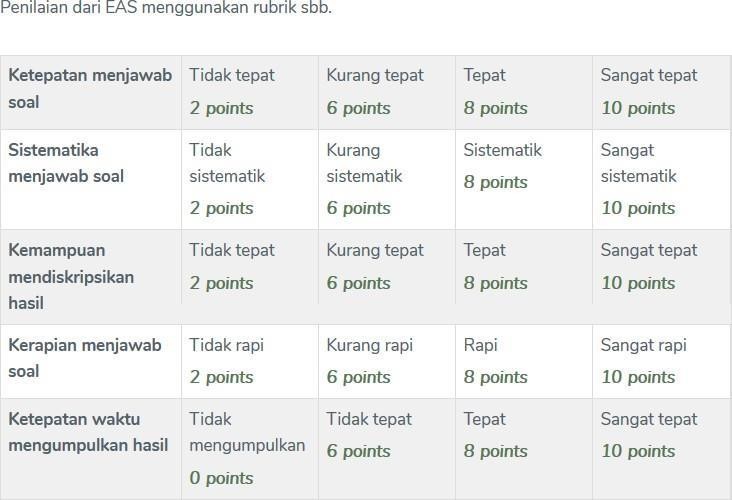 Portofolio Penilaian Hasil BelajarPortofolio Penilaian Hasil Belajar dapat digunakan sebagai instrumen penilaian atau salah satu komponen dari instrumen penilaian, untuk menilai kompetensi mahasiswa, atau menilai hasil belajar mahasiswa. Portofolio penilaian merupakan satu metode penilaian berkesinambungan, dengan mengumpulkan informasi atau data secara sistematik atas hasil pekerjaan seseorang (Pomham, 198). KPT 4.0 - 108Implementasi Hak Belajar Mahasiswa Maksimum 3 SemesterModel implementasi MBKMMata Kuliah Lintas Prodi (dalam PT) – MBKMMata Kuliah MBKMMata Kuliah Pilihan di luar prodi - MBKMMata Kuliah (MK) yang Wajib ditempuh di dalam Prodi Sendiri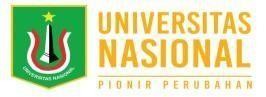 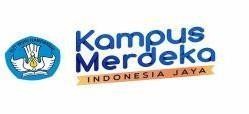 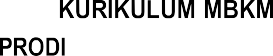 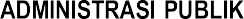 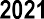 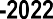 *) Perubahan mata kuliah telah disesuaikan dengan CPL prodi hasil Pleno Perumusan Protofolio Kurikuum MBKM pada Tanggal 3 Agustus 2021. Adapun perubahan mata kuliah tersebut yaitu:Program MBKM yang dikonversi setara 20 SKS Program Studi Administrasi Publik di Semester 6 sebagai berikut:Pembelajaran Mata Kuliah (MK) di luar program studiBentuk Kegiatan Pembelajaran di Luar Perguruan TinggiKeterangan:Penjaminan mutu pelaksanaan MBKMAgar pelaksanaan kebijakan Merdeka Belajar - Kampus Merdeka (MBKM), program “hak belajar tiga semester di luar program studi” dapat berjalan dengan mutu yang terjamin, maka perlu ditetapkan beberapa mutu, antara lain:Mutu kompetensi peserta.Mutu pelaksanaan.Mutu proses pembimbingan internal dan ekternal.Mutu sarana dan pasarana untuk pelaksanaan.Mutu pelaporan dan presentasi hasil.Mutu penilaian.Standar Perguruan Tinggi Universitas Nasional mengacu kepada StandarNasional Pendidikan Tinggi (SN-DIKTI) Permendikbud No. 3 Tahun 2020 yangterdiri dari 24 standar. Unas telah melampaui standar yang ditetapkan oleh SN DIKTI dengan menambahkan 9 standar sesuai dengan kebutuhan kegiatan yang ada di lingkungan Universitas Nasional, sehingga total Unas telah memiliki 36 standar mutu yang terdiri dari:Standar lulusan Kompetensi adalah perumusan tentang kemampuan minimal yang harus dimiliki seseorang untuk melakukan suatu tugas atau pekerjaan yang meliputi pengetahuan, keterampilan dan sikap kerja sesuai dengan unjuk kerja yang dipersyaratkan dalam bentuk pencapian pembelajaran lulusan. Capaian pembelajaran harus dimiliki oleh lulusan program studi yang dicapai secara kokurikuler dan/atau ekstrakurikuler, yang terdiri atas capaian pembelajaran minimal yang ditetapkan dalam Permenristek Dikti Nomor 44 Tahun 2015 dan capaian pembelajaran yang ditetapkan oleh Universitas Nasional sesuai Visi dan Misinya yang melampaui capaian pembelajaran minimal.Indikator Pencapaian StandarDokumen Terkait StandarRumusan capaian pembelajaran lulusan program studiDeskripsi capaian pembelajaran lulusan KKNIKegiatan untuk menambah pengalaman kerja mahasiswaProsedur operasional Baku penyusunan standar kompetensilulusan sarjanaProsedur operasional baku Tracer StudyForm penilaian kompetensi Lulusan S1Form Tracerstudy AlumniForm Tracer Study Pengguna LulusanStandar Isi Pembelajaran, merupakan kriteria minimal tingkat kedalaman dan keluasaan materi pembelajaran (kurikulum) untuk setiap program Pendidikan di suatu penyelenggaraan Pendidikan yang dirumuskan dengan mengacu pada deskripsi capaian pemebalajaran lulusan dari KKNI. Tingkat kedalam dan keleluasaan materi pembelajaran bersifat kumulatif dan/atau integrative dan dituangkan dalam bahan kajian yang distrukturkan dalam bentuk mata kuliah. Kriteria standar isi juga mencakup materi dan kompetensi sehingga standar isi pembelajaran sangat erat terkait dengan standar-standar lain seperti standar proses pembelajaran, standar kompetensi lulusan, standar penilaian, dan lain- lain.Indikator PencapaianDokumen TerkaitPanduan akademik Program StudiDokumen KurikulumHasil analisis dan evaluasi pemutakhiran kurikulum program studiDokumen RPSRumusan capaian pembelajaran, lulusan program studiDokumen KKNISOP penyusunan kurikulumSOP penyusunan beban SKSStandar Proses Pembelajaran, menurut Peraturan Menteri Ristekdikti Nomor 44 Tahun 2015 pasal 1 ayat 10 menjelaskan bahwa pembelajaran adalah proses interaksi mahasiswa dengan dosen dan sumber belajar pada suatu lingkungan belajar, sedangkan pada pasal 10 ayat 1 menyatakan bahwa standar proses pembelajaran merupakan kriteria minimal tentang pelaksanaan pemeblajaran pada program studi untuk memperoleh capaian pembelajaran lulusan. Hal itu diperlukan sebagai acuan dalam proses perencanaan, penyelenggaraan, pengendalian, monitoring dan evaluasi institusi Pendidikan sehingga lulusan yang berkualitas dan mandiri dapat dihasilkan secara konsisten dan berkesinambungan sesuai dengan tuntutan kepuasan masyarakat maupun pemerintah.Indikator Pencapian StandarDokumen Terkait StandarPanduan akademik ProdiSOP Penyusunan kerangka dan struktur kurikulumSOP Pelaksanaan Proses pembelajaranSOP Pelaksanaan kurikulumSOP Evaluasi dan pengembangan kurikulumSOP penetapan beban SKSSOP Penyusunan Rencana Pembelajaran Semester (RPS)Pelaksanaan Rencana Pembelajaran Semester (RPS)SOP pelaksanaan dan evaluasi proses pembelajaranSOP penyusunan Daftar mata kuliahSOP penyusunan praktikum/praktekPerencanaan proses pembelajaran dalam bentuk RPSPedoman cara membuat RPSFormat rencana pembelajaran semesterFormat KRSFormat Modul kuliahFormat Modul PraktikumStandar Penilaian Pembelajaran, merupakan standar nasional Pendidikan yang berkaitan dengan mekanisme, prosedur dan instrument penilaian hasil belajar peserta didik yang diperlukan sebagai acuan guna mengetahui tingkat keberhasilan yang harus dicapai oleh peserta didik dan satuan Pendidikan yang berkaitan dengan mekanisme, prosedur, dan instrument penilaian yang berkaitan dengan mekanisme, prosedur, dan instrument penilaian hasil belajar dalam rangka peningkatan mutu penyelenggaraan Pendidikan.Indikator PencapaianDokumen TerkaitPanduan akademik program studiStandar ini harus dilengkapi dengan formulir: Pemeriksaan kesiapan ruang ujian, tanda terima soal ujian, daftar hadir dan nilai ujian, rekapuitulasi kehadiran mahasiswa, Berita acara ujian, Pengambilan dan pengambilan berkas ujian, rekapitulasi tanda terima lembar jawaban ujian, daftar nilai akhir, Rekapitulasi tanda terima penyerahan nilai, ketidakpuasan nilai, dan daftar perubahan nilai akhir.SOP: Ujian semester (UTS/UAS), Ujian Akhir Program (UAP), penugasan mahasiswa, pengadan KHS/TranskripCapaian pembelajaran lulusanPeraturan akademikBorang formulir kerja terkait penilaian pemebelajaranStandar Dosen dan tenaga kependidikan, dalam rangka mewujudkan visi dan misi Universitas Nasional untuk menjadi universitas dalam pengembangan ilmu pengetahuan, teknologi, dan riset yang berbasis kebudayaan serta masuk sebagai world class university melalui capaian akreditasi internasional pada 2025, dibutuhkan dosen dan tenaga kependidikan yang bermutu, berkarakter, professional dan berkompeten.Agar Dosen dan Tenaga kependidikan mampu memenuhi kriteria tersebut dibutuhkan ukuran atau standar minimum tentang kualifikasi akademik dan kompetensi.Indikator Pencapaian StandarDokumen TerkaitPanduan akademik ProdiDokumen standar PengelolaanDokumen Standar rekrutmen dosenFormat daftar rencana kebutuhan dosen tetap/tidak tetapFormat daftar rencana kebutuhan dosen tamuFormat kuesioner penilaian mahasiswa terhadap dosenProsedur studi lanjut bagi Dosen tetapPerjanjian studi lanjut antara YMIK/Unas dengan DosenSOP perekrutan DosenSOP perekrutan tenaga kependidikanSOP pengembangan DosenSOP penilaian performa DosenSOP Penilaian performa tenaga kependidikanIjazah dosen dan tenaga kependidikanSertifikat pendidik dan/atau sertifikat profesiSertifikat kompetensi tenaga kependidikanBeban kerja DosenStandar Sarana dan prasarana pembelajaran, Ketersediaan sarana dijadikan salah satu prioritas program Universitas. Pengadaan sarana pembelajaran di Universitas Nasional dilakukan oleh wakil rektor bidang AKS dan BAU, pengelolaan, pemanfaatan dan pemeliharaan sarana pendukung kegiatan administrasi perkantoran, proses belajar mengajar, dan kegiatan kemahasiswaan dilakukan Bersama-sama antara BAU, ASKK, jurusan, dan fakultas. Hal ini ditempuh untuk tercapainya efektifitas seluruh proses kegiatan bagi seluruh civitas akademika. Selama 10 tahun terakhir, kelengkapan sarana pembelajaran di Program studi semakin ditingkatkan, sekalipun masih terdapat keterbatasan, sarana yang ada dioptimalkan penggunaannya untuk menyokong pembelajaran.Indikator PencapaianDokumen TerkaitPanduan akademik.Standar ini harus dijalankan Bersama-sama dengan standar prasarana pembelajaran, standar bangunan, dan standar saranabagi mahasiswa berkebutuhan khusus.Prosedur pengadaan sarana.Prosedur Penggunaan peralatan PendidikanProsedur penggunaan sarana teknologi informasi dan komunikasi.Prosedur peminjaman buku perpustakaanProsedur pengadaan buku perpustakaanProsedur penggunaan sarana olahraga.Prosedur penggunaan sarana berkesenian.Prosedur penggunaan fasilitas umumProsedur permintan saranaProsedur pemeliharaan, keselamatan dan keamanan saranaDaftar inventaris saranaFormulir isian sarana dan prasarnaBeban kerja dosenStandar Pengelolaan Pembelajaran, diperlukan sebagai acuan dalam perencanaan, penyelenggaraan, pengendalian, monitoring, dan evaluasi institusi Pendidikan tenaga kesehatan sehingga lulusan yang berkualitas dan mandiri dapat dihasilkan secara konsisten dan berkesinambungan sesuai dengan tuntutan kepuasan masyarakat maupun tuntutan program pelayanan kesehatan baik pemerintah maupun swasta.Indikator PencapaianDokumen TerkaitPanduan akademik ProdiBukti pelibatan pemangku kepentingan dalam penyusunan renstraBukti sosialisasi RenstraSOP Penyusunan Kompetensi lulusan (Standar 1)SOP penyusunan kurikulum (standar 2)SOP penyusunan RPS (Standar 2)SOP penyusunan usulan mata kuliah semesterSOP Penyusunan jadwal perkuliahanSOP penyusunan modul perkuliahanSOP penyusunan modul praktikumSOP Monitoring pembelajaranSOP Evaluasi pembelajaranFormat rencana pembelajaran semesterFormat dokumen kurikulumFormat usulan mata kuliah semesterFormat modul kuliahFormat modul praktikumFormat pelaporan proses pembelajaran.Standar Pembiayaan Pembelajaran, salah satu dari pembiayaan pembelajaran ini berkaitan dengan biaya investasi. Investasi dalam bidang Pendidikan memiliki banyak fungsi selain fungsi teknis-ekonomis yaitu fugsi social-kemanusiaan, fungsi politis, fungsi budaya, dan fungsi kependidikan, sehubungan dengan itu maka ditetapkan standar pembiayaan pembelajaran.Indikator PencapaianDokumen TerkaitDokumen standar, standar prasarana, standar bangunan, danstandar kesehatan, keselamatan, kenyamanan, dan keamanan.Rencana kerja tahunan.Hasil pengawasan dan evaluasi terhadapa ketercapaian standar pembiayaan perguruan tinggi.Standar Hasil Penelitian, Hal ini diperlukan untuk memandu, mengelola dan memfasilitasi para peneliti untuk menghasilkan penelitian sesuai standar yang telah ditetapkan.Indikator PencapaianDokumen Terkait StandarPelakasanaan standar hasil penelitian harus diperhatikan pula kaitannya dengan standar publikasi hasil penelitian, standar seminar hasil penelitian, standar capaian pembelajaran lulusan, dan standar paten hasil penelitian.Capaian pembelajaran lulusan.Hasil penelitian.Bukti penyebarluasan hasil penelitianFormulir usulan penilaian penelitianStandar Isi Penelitian, merupakan kriteria minimal tentang kedalam dan keluasaan materi penelitian. Kedalaman dan keluasaan materi penelitian meliputi materi pada penelitian dasar dan penelitian terapan.Indikator PencapaianDokumen terkaitLuaran penelitian dasar dan penelitian terapanStandar Proses Penelitian, meurpakan perencanaan, pelaksanaan dan pelaporan kegiatan penelitian baik yang dilaksanakan oleh dosen maupun mahsiswa. Penelitian mahasiswa dalam rangka melaksanakan tugas akhir, skripsi, tesis dan disertasi. Proses penelitian, selain harus memenuhi kaidah dan metode ilmiah secara sistematis sesuai dengan otonomi keilmuan dan budaya akademik, juga harusmempertimbangkan standar mutu, keselamatan kerja, kesehatan, kenyamanan serta keamanan peneliti, masyarakat, dan lingkungan.Standar Penilaian Penelitian, Merupakan penilaian terhadap hasil dan proses penelitian yang dilakukan oleh dosen dan mahasiswa dalam rangka melaksanakan tugas akhir, skripsi, tesis, dan disertasi. Penilaian harus menggunakan metode dan instrument yang relevan, akuntabel dan dapat mewakili semua ukuran ketercapaian kinerja proses serta pencapaian kinerja hasil penelitian.Standar Peneliti, merupakan kriteria minimal kemampuan peneliti untuk melaksanakanpenelitian dan penguasaan metodelogi sesuai dengan keilmuan. Untuk itu diperlukan peningkatan kualitas peneliti dimasa yang akan datang, agar dapat memacu peningkatan kuantitas dan kualitas hasil penelitian secara berkelanjuta.Standar Sarana dan Prasarana Penelitian, Merupakan kriteria minimal sarana dan prasarana yang diperlukan untuk menunjang kebutuhan isi dan proses penelitian untuk memenuhi hasil penelitian. Standar ini digunakan untuk pedoman dalam pengadaan dan penyediaan fasilitas guna menghasilkan penelitin yang berkualitas dan memenuhi standar mutu, keselamatan kerja, kenyamanan dan keamanan peneliti, masyarakat dan lingkungan.Standar Pengelolaan Penelitian, hal ini diperlukan karena dalam pengelolaan penelitian dilakukan mulai dari perencanaan, pelaksanaan, pengendalian, pemantauan dan evaluasi, hingga pelaporan kegiatan penelitian.Standar Pendanaan dan Pembiayaan, merupakan kriteria minimal sumber dan mekanisme pendanaan dan pembiayaan penelitian, baik yang bersumber dari internal maupun eksternal prodi dan universitas.Standar Hasil Pengabdian kepada masyarakat, adalah hasil penerapan, pengalaman dan pembudidayaan ilmu pengetahuan dan teknologi guna memajukan kesejahteraan umum dan mencerdaskan kehidupan bangsa.Hal ini dapat tercapai apabila pengabdian kepada masyarakat telah berperan dalam memajukan kesejahteraan umum dan mencerdaskan kehidupan bangsa. Untuk itu perlu penetapan standar hasil pengabdian masyarakat agar untuk memandu, mengelola dan memfasilitasi para pelaksana pengabdian kepada masyarakat sesuai dtandar yang telah ditetapkan.Standar Isi Pengabdian Kepada Masyarakat, Merupakan kriteria minimal tentang kedalaman dan keluasaan materi pengabdian kepada masyarakat yang mengacu pada standar hasil pengabdian kepada masyarakat. Kedalaman dan keluasan materi pengabdian kepada masyarakat bersumber dari hasil penelitian atau pengembangan ilmu pengetahuan dan teknologi yang sesuai dengan kebutuhan masyarakat.Standar Proses Pengabdian kepada Masyarakat, merupakan perencanaan pelaksanaan dan pelaporan kegiatan pengadian kepada masyarakat baik yang dilaksanakan oleh dosen maupun mahasiswa. Kegiatan pengabdian kepada msyarakat yang dilakukan oleh mahasiswa sebagai salah satu dari bentuk pembelajaran yang harus mengarah untuk memenuhi capaian pemeblajaran lulusan dan ketentuan peraturan Universitas. Hal ini perlu dilakukan sebagai pedoman dalam perencanaan, dan pelaporan kegiatan pengabdian kepada masyarakat sebagai pedoman dalam perencanaan, dan pelaporan kegiatan pengabdian kepada masyarakat.Standar Penilaian Pengabdian Kepada Masyarakat, merupakan penilaian terhadap hasil dan proses pengabdian kepada masyarakat yang dilakukan oleh pelaksana dengan memperhatikan kesesuaian dengan hasil, standar isi, dan standar proses pengabdian kepada masyarakat, penilaian pengabdian kepada masyarakat dilakukan dengan menggunakan metode atau instrument yang relevan, akuntabel, dan dapat mewakili ukuran ketercapaian kinerja proses serta pencapaian kinerja hasil pengabdian kepada masyarakat.Standar Pelaksanaan Pengabdian Kepada Masyarakat, merupakan kriteria minimal kemampuan pelaksanaan untuk melaksanakan pengabdian kepada masyarakat yang berkualitas. Pelaksanaan pengabdian kepada masyarakat wajib memiliki penguasaan metodologi penerapan keilmuan yang sesuai dengan bidang keahlian, jenis kegiatan, serta tingkat kerumitan dan kedalaman sasaran kegiatan.Standar Sarana Prasarana Pengabdian Kepada Masyarakat, merupakan kriteria minimal tetnag sarana dan prasarana yang diperlukan untuk menunjang proses pengabdian kepada masyarakat dalam rangka memenuhi hasil pengabdian masyarakat. Hal ini berguna untuk menghasilkan pengabdian kepada masyarakat yang berkualitas dan memenuhi standar mutu, keselamatan kerja, kesehatan, kenyamanan dan keamanan.Standar Pengelolaan Pengabdian Kepada Masyarakat (PKM), Dilakukan mulai dari perencanaan, pelaksanaan, pengendalian, pemantauan dan evaluasi, sampai pada pelaporan kegiatan pengabdian kepada masyarakat. Upaya pembinaan dan pengembangan kegiatan pengabdian kepada masyarakat dilakuakn dengan membentuk unit pelaksana yakni LPPM dan pusat-pusat studi di tingkat universitas, pusat-pusat kajian di tingkat fakultas dan pascasarjana.Standar Pendanaan dan Pembiayaan PKM, merupakan kriteria minimal sumber dan mekanisme pendanaan dan pembiayaan pengabdian kepada masyarakat, baik bersumber dari internal maupun eksternal prodi. Hal ini ditetapkan sebagai pedoman untuk sumber mekanisme pendanaan dan pembiayaan kegiatan pengabdian masyarakat.Standar Tata Pamong, menetapkan standar pamong dengan memilih berbagai cara, namun harus sesuai dengan karakteristik dari perguruan tinggi.Standar Suasana Akademik, merupakan kondisi yang mampu diciptakan untuk membuat proses pembelajaran di perguruan tinggi berjalan sesuaidengan visi misi dan tujuannya. Suasana akademik menciptakan iklim yang kondusif bagi kegiatan akademik, interaksi antara dosen dan mahasiswa. Suasana akademik yang kondusif tercermin dari proses pembelajaran yang berlangsung dalam suasana akrab. Proses tersebut akan melibatkan sumberdaya Pendidikan (dosen, tenaga pendidik, stakeholder, fasilatas/sarana-prasarana, laboratorium, perpustakaan, organisasi manajemen dan kurikulum yang mampu memberikan bagi proses pembelajaran.Standar Kerjasama, merupakan bagian dari upaya mewujudkan visi dan misinya dibidang kerjasama, yaitu untuk mengembangkan ilmu pengetahuan dan teknologi yang bermanfaat bagi kepentingan bangsa dan negara. Kerjasama dilakukan secara kelembagaan berdasarkan prinsip kesetaraan, saling menghormati, dan saling menguntungkan sesuai aturan yang berlaku.Standar Penjaminan Mutu meliputi:Sebagai dasar pelaksanaan system penjaminan mutu di Universitas Nasional.Pedoman pelaksanaan system penjaminan mutu di universitasNasional.Sebagai	panduan	bagi	dosen,	Mahasiswa,	dan	pemangku kepentingan lainnya dalam mengawal mutu Universitas Nasional.Sebagai	bentuk	akuntabilitas	universitas	nasional	terhadap pemangku kepentingan internal maupun eksternal.Standar Kemahasiswaan, kegiatan kemahasiswaan dikelompokkan dalam dua bidang yakni bidang penalaran, dan bidang minat bakat. Untuk memperoleh hasil atau luaran yang baik maka mulai dari masukkan serta prosesnya juga harus baik. Dengan pertimbangan hal- hal tersebut maka ditetapkan standar kemahasisswaan yang akan menjadi pedoman dan tolak ukur bagi pimpinan universitas, dekan,ketua program studi dan dosen yang bertanggung jawab dalam perannya sebagai pemimpin kemahasiswaan.Standar Sumber Daya Manusia, Dalam mewujudkan Visi Prodi dan Universitas maka diperlukan standar sumber daya manusia. Kampus harus memiliki system pengelolaan sumber daya manusia yang lengkap sesuai dengan kebutuhan perencanaan dan pengembangan di lingkungan Universitas Nasional.Standar Keuangan, Standar keuangan menjadi landasan hukum bagi pelaksanaan tata kelola keuangan di Universitas baik dalam jangka pendek maupun jangka Panjang yang berlaku di lingkungan universitas. Standar keuangan bertujuan menjadi tolak ukur tingkat efisiensi dan efektifitas keuangan universitas sesuai yang direncanakan baik dari aspek pendapatan maupun aspek belanja.Standar Sarana Prasarana, Ketersediaan sarana dan prasarana sangatlah penting untuk memfasilitasi keberhasilan kegiatan tridarma perguruan tinggi. Oleh karenanya, ketersediaan sarana dijadikan salah satu prioritas program yang ada di kampus.Standar Luaran Tridarma, standar ini diperlukan untuk mengukur keberhasilan proses pembelajaran yang dilaksanakan di Prodi maupun Universitas. Standar ini disesuaikan dengan kriteria baru dalam standar akreditasi nasional yang telah ditetapkan oleh BAN PT guna memudahkan para pemangku kepentingan dalam persiapan akreditasi program studi, sehingga tercapai tujuan mewujudkan prodi dan insttusi yang terakreditasi unggu.Standar system Informasi, Manfaat utama dari perkembangan system informasi bagi system pengelolan prodi dan perguruan tinggi antara lain:1)	penghematan   waktu,	2)	penghematan   biaya,	3) Peningkatan efektifitas, 4) Pengembangan teknologi, 5) dan pengembangan personal. Adapaun tujuan dari standar mutu system informasi adalah mewujudkan keterpaduan, keserasian dan keseragaman dalam halpengelolaan data dan informasi melalui kegiatan peningkatan computer dengan meningkatkan pendayagunaan sarana, tenaga dan sumberdaya lainnya.Standar Visi Misi, adapun penetapan standar ini ditetapkan karena 1). visi unit kerja merupakan bagian penting dari pengelolan fungsional dan operasional unit kerja, 2) visi, misi, tujuan dan rencana strategis unit kerja diperlukan untuk mewujudkan visi prodi dan universitas, 3) Visi dan Misi unit kerja menjadi spirit dan motivasi bagi pengelolaan unit kerja untuk mencapai target kinerja, 4) dan visi misi sebagai bentuk akuntabilitas unit kerja terhadapap pemangku kepentingan internal maupun eksternal.Standar Kesejahteraan Pegawai, standar ini digunakan sebagai tolak ukur pencapaian mutu input, proses dan output berdasarkan SN Dikti. Standar atau tolak ukur minimum mutu atas berbagai aspek kesejahteraan Dosen dan tenaga kependidikan.Sesuai dengan acuan panduan implementasi Program MBKM-Dikti, maka diperlukan standar untuk memastikan bahwa pelaksanaan kebijakan Merdeka Belajar - Kampus Merdeka (MBKM) melalui “hak belajar tiga semester di luar Program Studi” dapat berjalan dengan mutu yang terjamin, maka ditetapkan beberapa mutu, yaitu:Mutu kompetensi peserta.Mutu pelaksanaan.Mutu proses pembimbingan internal dan ekternal.Mutu sarana dan pasarana untuk pelaksanaan.Mutu pelaporan dan presentasi hasil.Mutu penilaianDalam kaitannya dengan Kebijakan dan manual mutu untuk Program Kampus Merdeka Universitas Nasional, maka Kebijakan, Manual dan Mutu program MBKM diarahkan untuk terintegrasi dengan standar penjaminan mutuPerguruan Tinggi yang telah ada dan telah dilaksanakan di lingkungan Universitas Nasional. Beberapa standar yang dapat dikembangkan dan disesuaikan dengan implementasi program MBKM diantaranya adalah:Standar Mutu Kompetensi Peserta akan terintegrasi dengan standar nomor 29 yaitu Standar KemahasiswaanMutu pelaksanaan akan terintegrasi dengan standar nomor 3 dan standar nomor 5, yaitu Standar Proses Pembelajaran dan Standar Dosen dan Tenaga Kependidikan.Mutu proses pembimbingan internal dan ekternal akan terintegrasi dengan standar nomor 3 dan 5, yaitu Standar Proses Pembelajaran dan Standar Dosen dan Tenaga Kependidikan.Mutu sarana dan prasarana untuk pelaksanaan akan terintegrasi dengan standar nomor 6, yaitu Standar Sarana dan Prasarana PembelajaranMutu pelaporan dan presentasi hasil akan terintegrasi dengan standar nomor 4, yaitu Standar Penilaian Pembelajaran.Mutu penilaian akan terintegrasi dengan standar nomor 4, yaitu Standar Penilaian Pembelajaran.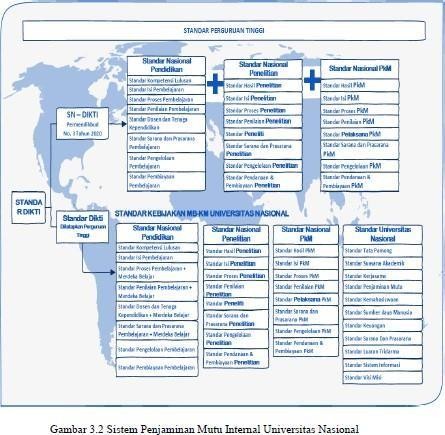 Kriteria kegiatan di Luar Kampus Program MBKMPENGELOLAAN & MEKANISME PELAKSANAAN KURIKULUMKegiatan pengelolaan pelaksanaan kurikulum disusun rencana dan sasaran kegiatan dalam beberapa hal seperti berikut ini:Peningkatan kompetensi, kuantitas dan kualitas lulusan dengan strategi pencapainnya yaitu:Mengevaluasi RPS dan materi pembelajaran setiap 2 (dua) tahun sekali untuk mengakomodasi perkembangan teknologi dan sistem informasi di bidang pertanian;Memaksimalkan peran aktif dosen Pembimbing Akademik (PA) melalui PA-Online;Menggunakan metode blended learning dalam proses pengajaran;Meningkatkan kompetensi, kualitas dan kuantitas sumber daya manusia pelaksana Proses Belajar Mengajar (PBM) dan meningkatkan fasilitas proses pembelajaran;Peningkatan standar penerimaan calon mahasiswa, kualitas proses pembelajaran, serta kuantitas dan kualitas sarana dan prasarana pembelajaran;Meningkatkan kemampuan soft skill mahasiswa melalui kegiatan praktikum, praktek/magang kerja perusahaan, lomba karya ilmiah, seminar dan pelatihan-pelatihan;Memberikan informasi magang, lowongan pekerjaan dari Alumni atau jejaring dan Perusahaan yang sesuai dengan bidang pertanian;Menyelenggarakan studi ekskursi ke industri-industri pertanianMenghasilkan jumlah lulusan tepat waktu selama 8 semester atau 4 tahun dengan strategi pencapaian yang dilakukan yaitu:Meningkatkan peranan dosen pembimbing akademik untuk pembimbingan akademik dan motivasi mahasiswa untuk lulus tepat waktu;Menjalin kerja sama dengan institusi lain untuk memperbanyak lokasi Kerja Lapang;Mendorong dosen untuk melibatkan mahasiswa dalam tema-tema penelitian guna Tugas Akhir mahasiswa;Melibatkan mahasiswa dalam kegiatan pengabdian pada masyarakat;Meningkatkan pelayanan laboratorium untuk menunjang proses belajar mengajar.Peningkatan kemampuan serapan bahan ajar mahasiswa dalam proses belajar mengajar dengan strategi pencapaian tujuan melalui kegiatan:Monitoring kehadiran mahasiswa secara online;Pelaksanaan dan pemberlakuan sanksi akademik kepada mahasiswa secara konsisten;Menyajikan metode pengajaran yang menarik, tidak membosankan dan tugas terstruktur secara konsisten.Konsistensi proses belajar mengajar berdasarkan RPS melalui strategi pencapaian dengan kegiatan:Umpan balik berupa pengisian kuesioner oleh mahasiswa terhadap dosen pengampu mata kuliah yang dilakukan secara online pada setiap akhir semester yang berisi evaluasi belajar mengajar dan kesesuaian dengan RPS;Monitoring evaluasi kesesuaian materi pengajaran dengan RPS;Monitoring kehadiran dilakukan setiap bulan dalam semester aktif untuk memantau kehadiran dosen melalui sistem.Peningkatan kualitas dosen dan tenaga kependidikan melalui strategi pencapaian yatu:Memotivasi dan menugaskan dosen untuk studi lanjut ke jenjang S3;Mengikutsertakan dosen untuk kegiatan seminar/workshop/ lokakarya/magang, dll;Mendukung dan memfasilitasi dosen dalam melaksanakan kegiatan penelitian dan pengabdian kepada masyarakat;Membantu dosen untuk berpartisipasi dalam kegiatan seminar nasional maupun internasional dalam rangka mempresentasikan hasil penelitiannya;Memfasilitasi publikasi hasil penelitian dosen pada jurnal lokal, nasional maupun internasional;Mendorong dosen dalam rangka penulisan bahan ajar, diktat, dan buku ajar;Menugaskan staf administrasi untuk mengikuti pelatihan: Kesekretariatan dan pengarsipan, Data base, Layanan Prima.Sistem penjaminan mutu kurikulum mengikuti siklus PPEPP, yakni :Penetapan; Penetapan Sistem Penjaminan mutu di bidang pendidikan, penelitian dan pengabdian kepada masyarakat ditetapkan melalui: Statuta Universitas Nasional No. 96 Tahun 2020; SK Rektor No 218 tahun 2020 tentang Penyelenggaraan Merdeka Belajar Kampus Merdeka; SK Rektor No. 315 tahun 2021 tentang Penetapan Bantuan Stimulus Penelitian untuk Dosen Universitas Nasional; SK Rektor No. 91 Tahun 2021 tentang Penetapan Stimulus Pengabdian kepada Masyarakat; SK Rektor No. 227 tahun 2016 tentang Pedoman Standar Mutu Lulusan dan Capaian Pembelajaran; SK Rektor Nomor 167 Tahun 2011 tentang Sistem Organisasi dan Tata Laksana Universitas Nasional; SK Rektor Universitas Nasional No. 138 Tahun 2016, tentang Penetapan Rencana Strategis pengabdian masyarakat Universitas Nasional 2016-2020;Rencana Strategis Penelitian Universitas Nasional Tahun 2021-2025; SK Rektor Nomor 185 Tahun 2012 Tentang Panduan Penyelenggaraan Penelitian di Lingkungan Universitas Nasional dan Akademi-Akademi Nasional; SK Rektor Nomor 187 Tahun 2012 Tentang Rencana Induk Penelitian Universitas Nasional; Standar Kompetensi Lulusan(BPM-UNAS/SPMI/STD-A-01-01); Standar Hasil Penelitian (BPM- UNAS/SPMI/STD-A-01-09); Standar Hasil Pengabdian Kepada Masyarakat (BPM-UNAS/SPMI/STD-A-01-17);Pelaksanaan; Sistem penjaminan mutu pada luaran Tri dharma ini dilaksanakan oleh dosen dalam bentuk artikel yang kemudian dipublikasi pada jurnal nasional maupun internasional.Evaluasi; Untuk melihat terlaksananya SPMI di masing-masing prodi terkait luaran tri dharma dilakukan Monev dan AMI oleh BPM bekerja sama dengan LPPM dan UPM di tingkat fakultas. Monev dilakukan berkaitan dengan monev hasil penelitian dan pengabdian. kegiatan monev ini dilakukan setiap enam bulan sekali, sedangkan untuk audit mutu Internal (AMI) dilakukan setiap satu tahun sekali yang dilaksanakan setiap akhir tahun pada bulan November sampai bulan Desember siklus AMI Unas sebagai berikut: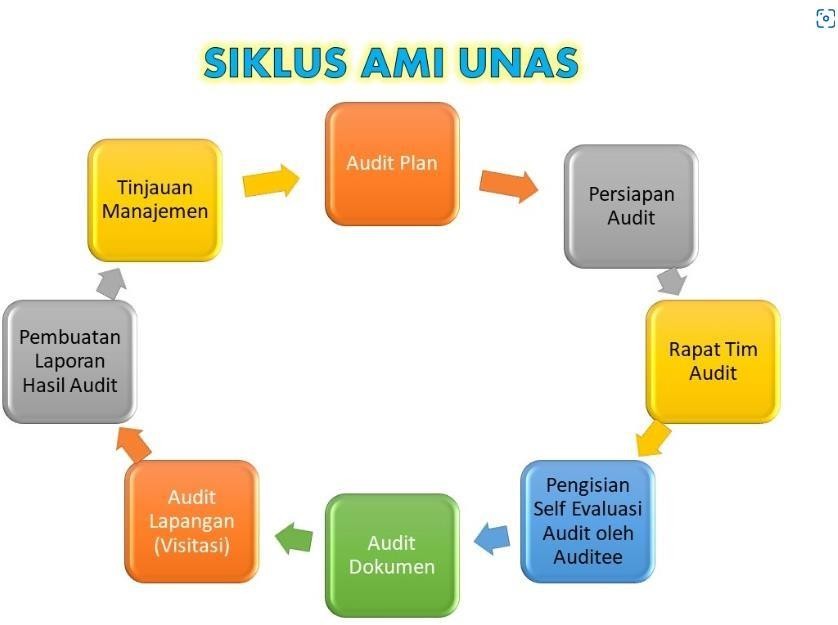 Gambar Siklus AMI UNASPenjelasan:Audit Plan Audit plan mencakup ruang lingkup audit, hasil tinjauan manajemen, hasil verifikasi temuan sebelumnya, pembentukan tim auditor, dan pembuatan jadwal auditPersiapan Audit Persiapan audit mencakup peninjauan standard atau sop ada revisi atau tidak, peninjauan form terkait audit dan menginformasikan jadwal audit ke tim auditor maupun auditee.Rapat Tim Audit Rapat tim audit menginformasikan teknis pelaksanaan audit dan kesepahaman prinsip audit.Pengisian Self Evaluasi Audit oleh Auditee Self Evaluasi Audit merupakan ceklist audit yang diisi oleh auditee dengan melengkapi bukti dokumentasiAudit Dokumen Audit dokumen merupakan pengecekan hasil self evaluasi audit apakah telah sesuai.Audit Lapangan (Visitasi) Audit Lapangan (Visitasi) merupakan kelanjutan audit dokumen jika terdapat ketidaksesuaian atau kejanggalan sehingga perlu dilakukan pengecekan secara langsungPembuatan Laporan Hasil Audit Laporan audit terdiri dari temuan audit yang disertai dengan tindak lanjut dan deadline-nyaTinjauan Manajemen Tinjauan manajemen merupakan pembahasan laporan hasil audit oleh para pimpinan UNAS dan memberikan kebijakan baru atau kajian ulang jika diperlukan.Pengendalian; Pengendalian pelaksanaan sistem penjaminan mutu di bidang luaran tridharma pendidikan, penelitian dan pengabdian kepada masyarakat dituangkan dalam hasil AMI dimana temuan dari AMI akan menjadi bahan untuk RTM dengan menghadirkan pimpinan dalam upaya peningkatan mutu.Peningkataan; Setiap standar yang sudah dilaksanakan dan hasil yang sudah diperoleh kemudian dikembangkan dan ditingkatkan agar tercapainya budaya mutu di tingkat Prodi, Fakultas, maupun UniversitasPENUTUPKurikulum Pendidikan Tinggi yang selalu berubah mengikuti perkembangan IPTEKS dimana memiliki karakteristik mudah berubah (volatility), ketidakpastian (uncertainty), komplesitas (complexity) dan kerancuan (ambiguity), sehingga program studi di haruskan untuk menyesuaikan kurikulum program studi sesuai dengan capaian pembelajaran yang relevan sesuai kebutuhan dan berdasar hasil evaluasi kurikulum dirumuskan profil lulusan beserta deskripsi nya yang menjadi tujuan penyelenggaraan program studi dikenal dengan Program Educational Objective (PEO) atau istilah lain yang sejenis.Profil lulusan Administrasi Publik yang ditetapkan menjadi arah dalam perumusan CPL (Capaian Pembelajaran Lulusan atau Learning Outcome/Student Outcome (LO/SO), karena sikap, pengetahuan, dan keterampilan yang dirumuskan membangun pengetahuan dan keahlian yang diperlukan. Hal penting yang perlu diperhatikan dalam pengembangan, pelaksanaan, evaluasi kurikulum berdasarkan SN-Dikti dinyatakan bahwasanya SKL/CPL merupakan acuan atau landasan utamanya. Dengan demikian Kurikulum Pendidikan Tinggi yang telah dikembangkan berdasarkan SN-Dikti sesungguhnya telah menggunakan pendekatan Outcome Based Education (OBE).Demikian kurikulum MBKM ini disusun dengan harapan dapat dilaksanakan dalam pelaksanaan kegiatan perkuliahan guna meningkatkan kualitas pendidkan Program Studi Administrasi Publik Universitas Nasional.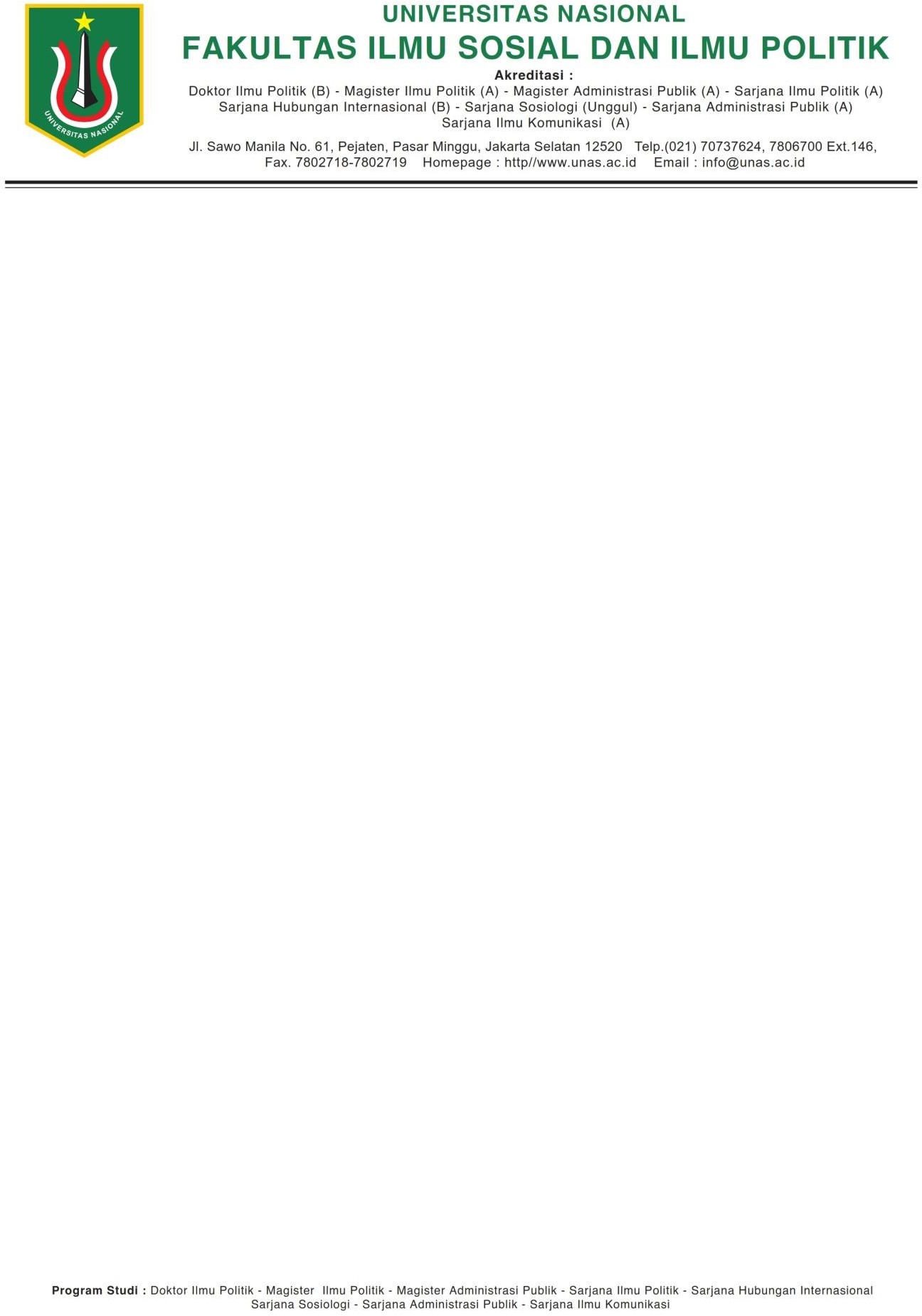 Nomor	: 030/D/V/2022	Jakarta, 20 Juni 2022 Lampiran	: 2 (dua) halamanHal	: Pemuthakiran Portofolio Prodi Adminitrasi PublikKepada Yth.Bapak / Ibu (daftar nama terlampir) Fakultas Ilmu Sosial dan Ilmu Politik Universitas NasionalDengan Hormat,Salam sejahtera kami sampaikan semoga Bapak / Ibu dalam keadaan sehat dan lancar dalam menjalankan segala aktivitas.Bersama ini kami mengundang Bapak / Ibu untuk hadir dalam kegiatan Pemuthakiran Portofolio Prodi Adminitrasi Publik yang dilaksanakan pada :Hari / Tanggal	: 20 Juni 2023Waktu	: 09.00 – selesaiTempat	: Ruang Rapat Cyber LibraryDemikian surat undangan ini kami sampaikan. Atas perhatian Bapak / Ibu kami ucapkan terimakasih.Hormat kami,Ka. Prodi Administrasi Publik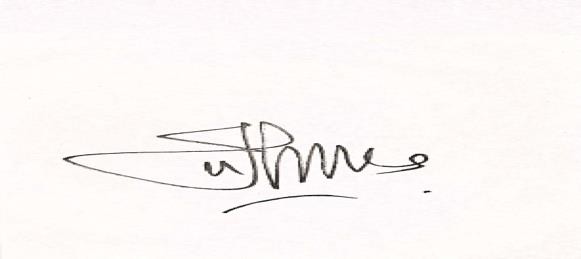 Dr. Mary Ismowati, M.SiSURAT TUGAS No. 257/D/XI/2022Berdasarkan Surat Tugas Rektor No. 503/R/X/2023 yang menetapkan Program Studi Doktoral Ilmu Politik dalam reakreditasi, maka Pimpinan Fakultas menugaskan kepada:Tim Penyusun	:Dr Marry Ismowati, M.SiAngga Sulaiman, S.IP., M.APDr. Bhakti Nuravianto, S.IP., M.SiKhoirul Abror Ad-Dluha Ghoni, S.A.P., M.A.P.Muhammad Maulana, S.H., MPAMoh Dimyati Soedja, S.Sos., M.Si.Surat tugas ini berlaku dimulai dari penyiapan hingga sertifikasi akreditasi terbit. Demikian surat ini dibuat agar dilaksanakan sebaik-baiknya dan penuh tanggung jawab.Ditetapkan di : Jakarta Hormat kami,Dekan FISIP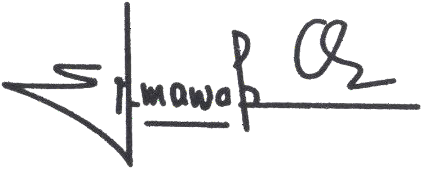 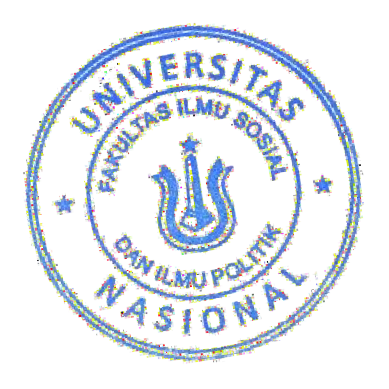 Dr. Erna Ermawati Chotim, M.SiLampiran Surat 030/D/V/2023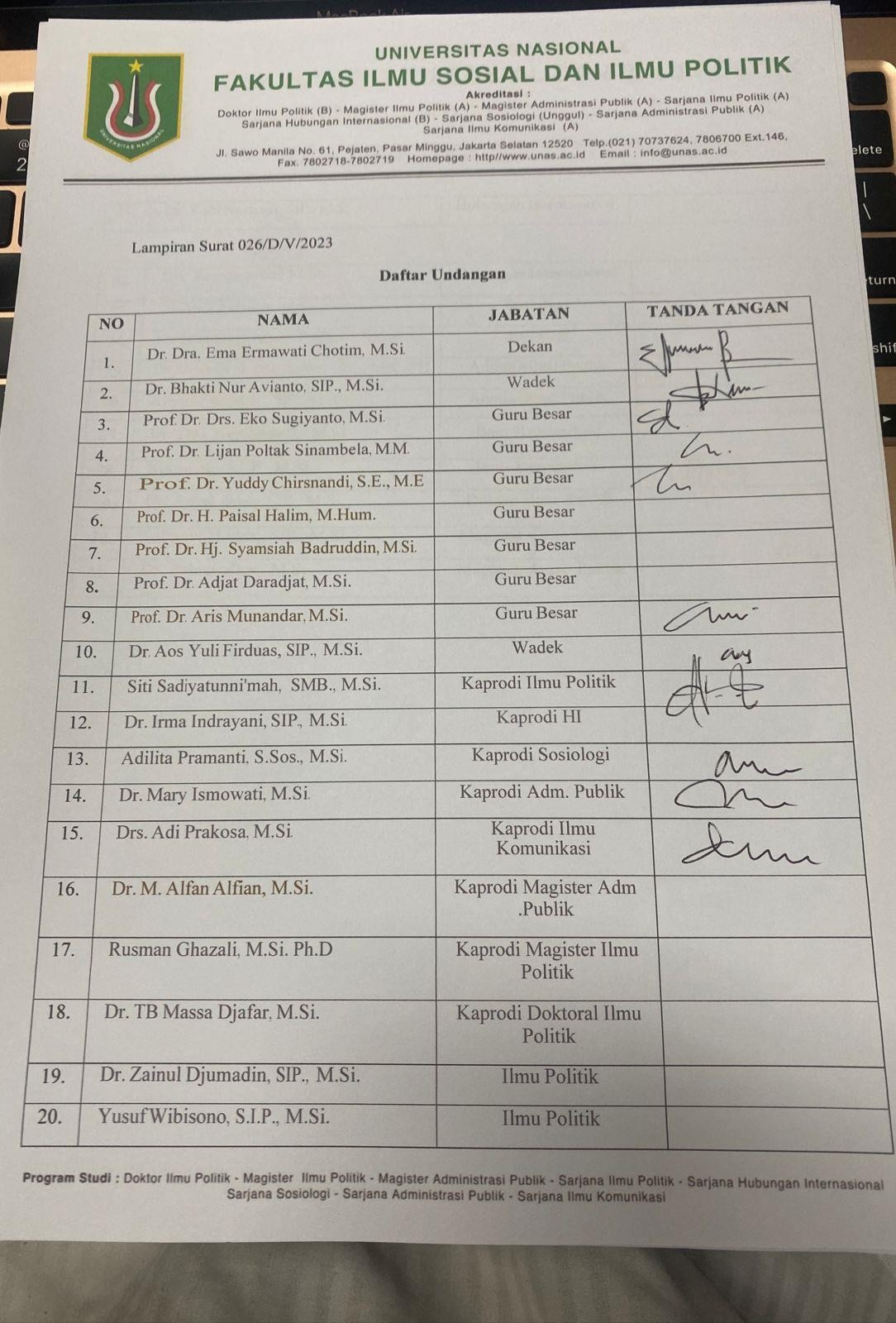 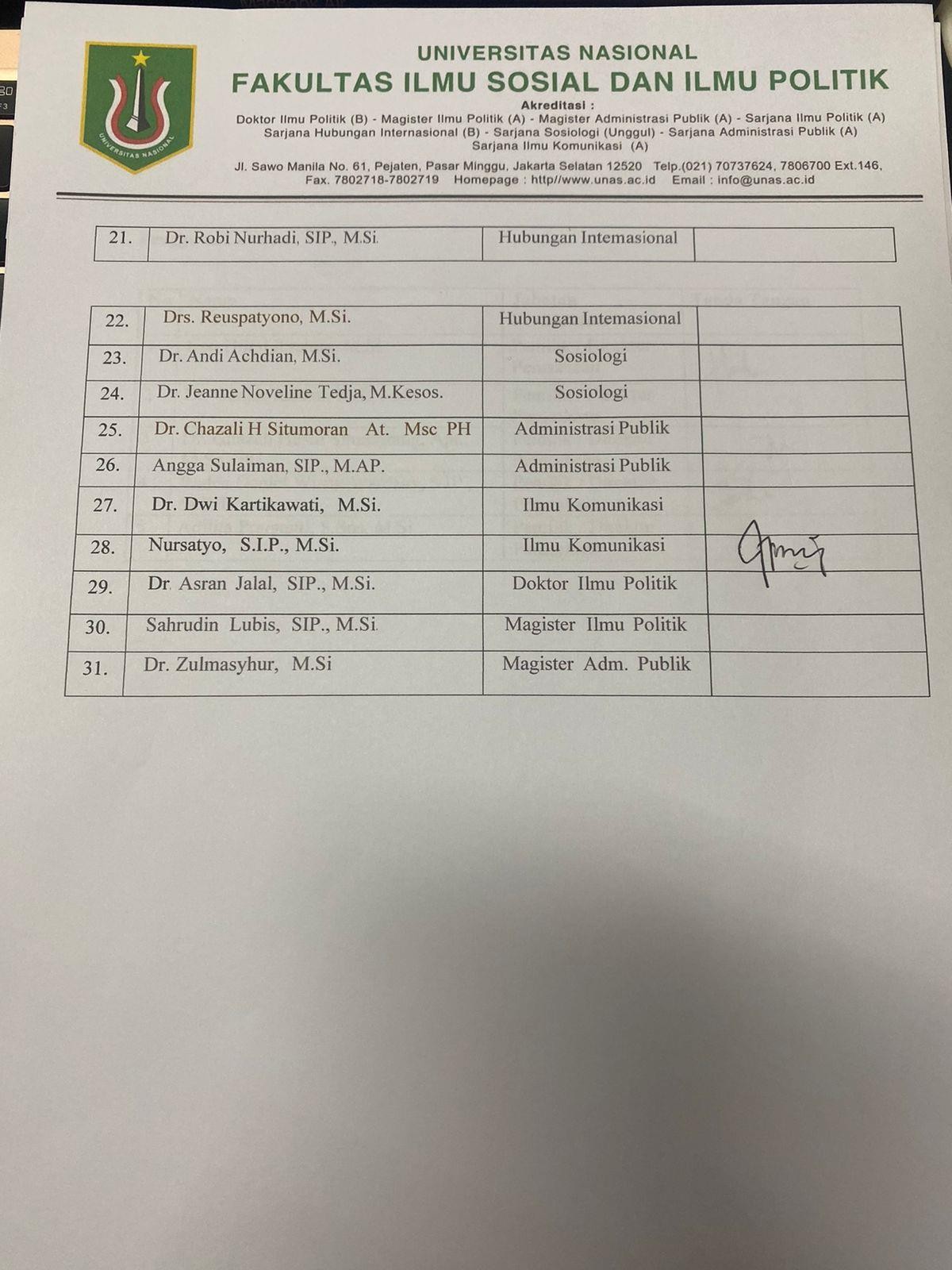 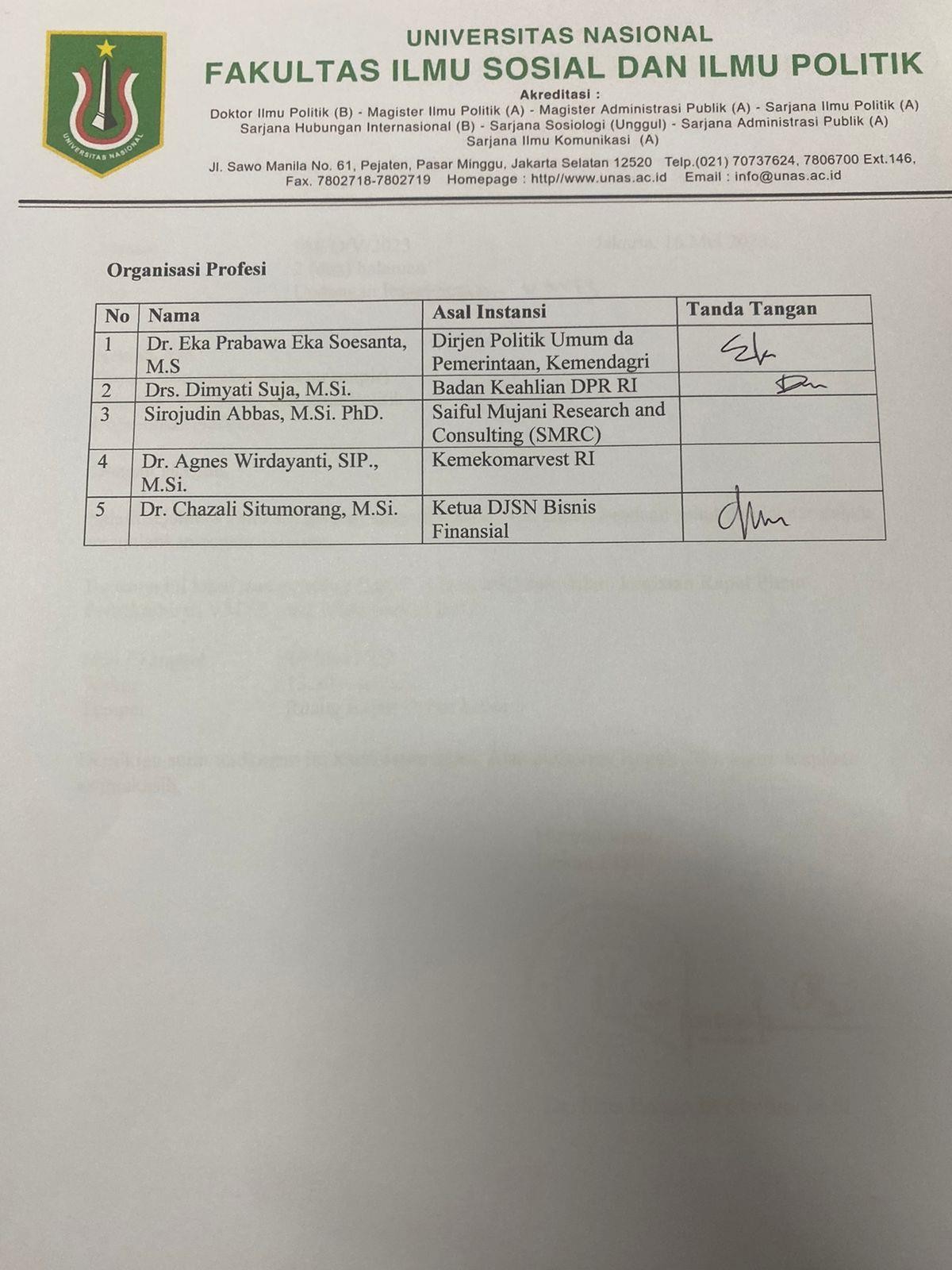 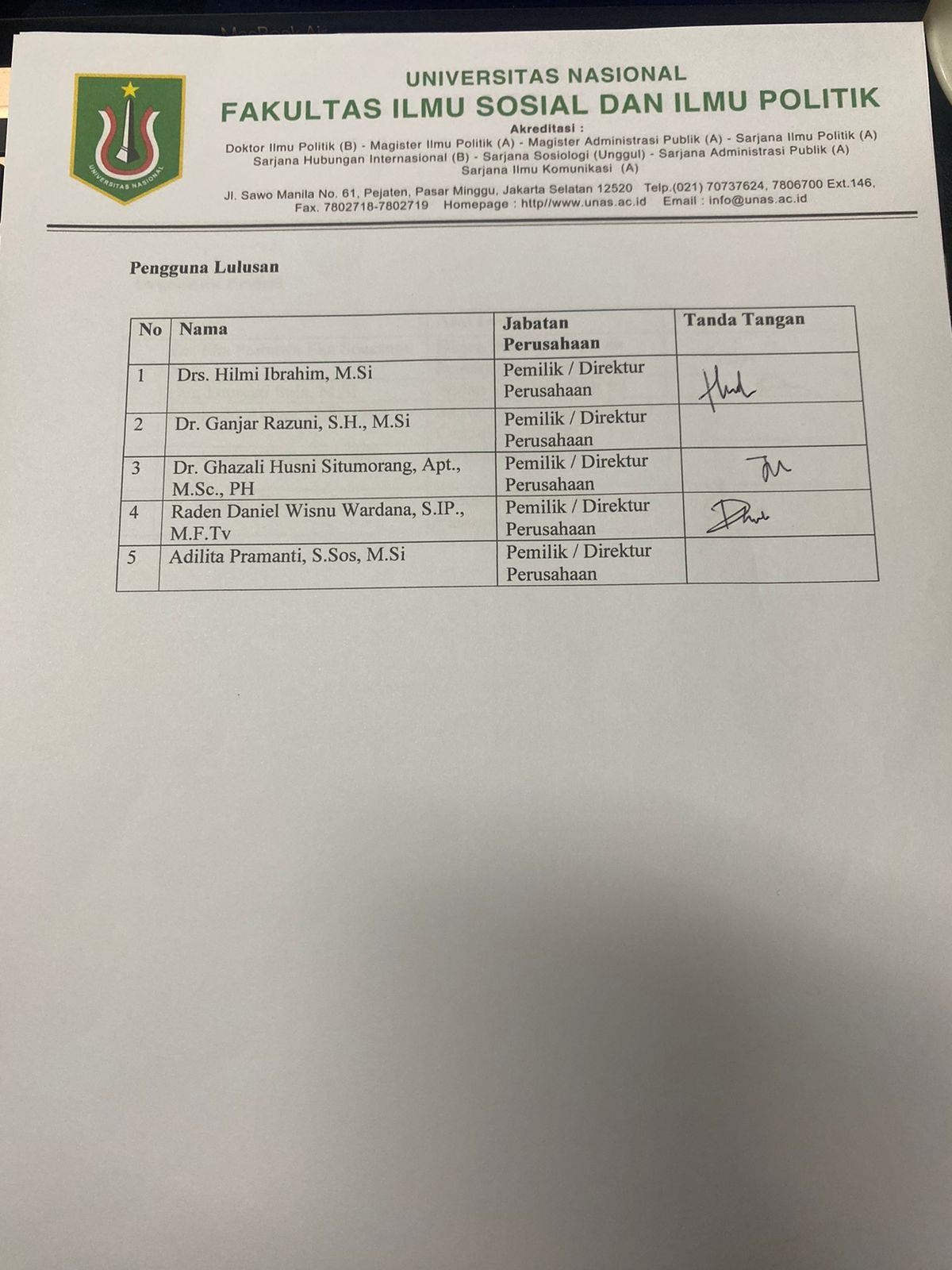 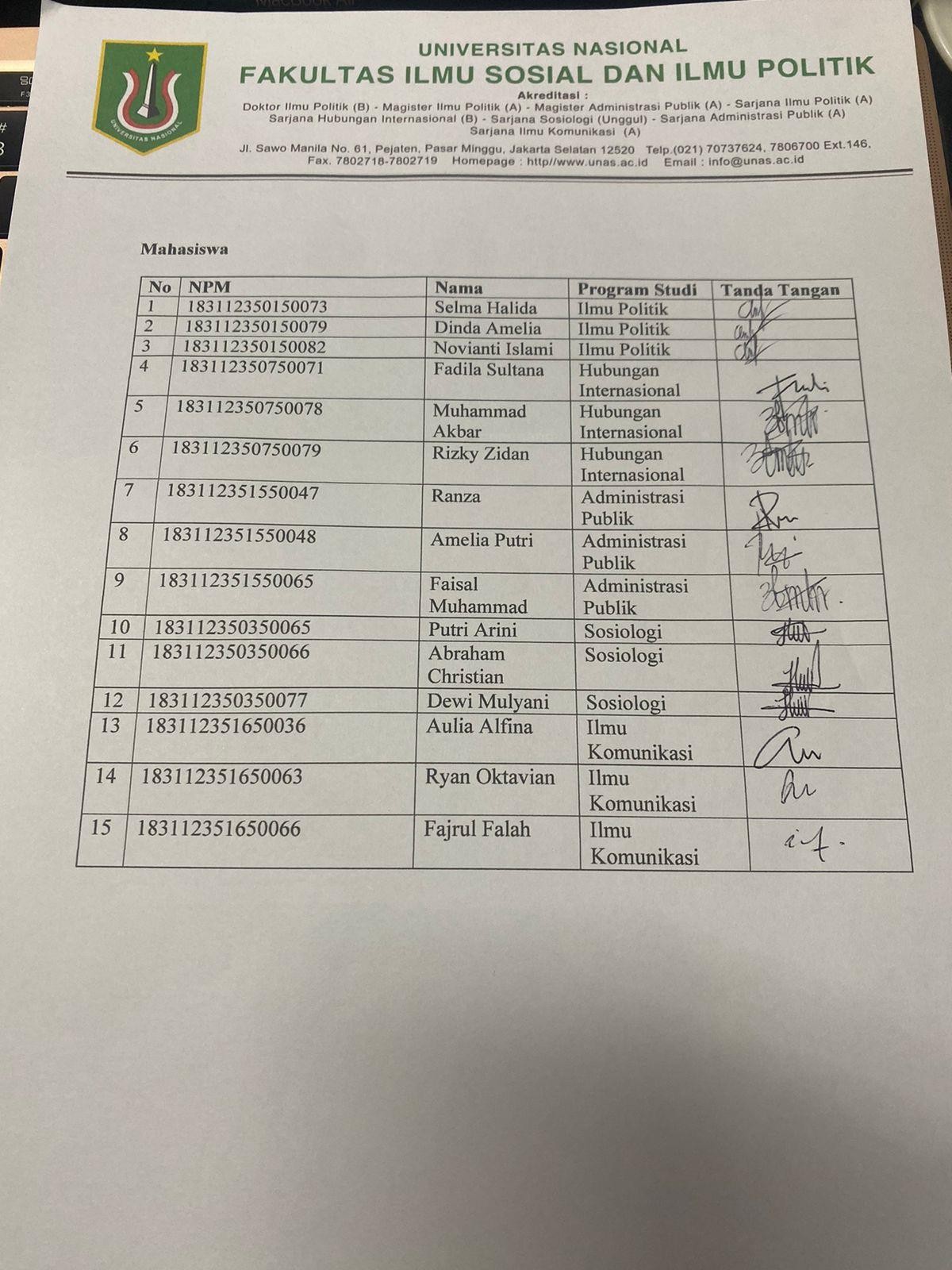 DOKUMENTASI RAPAT PENYUSUNAN RPS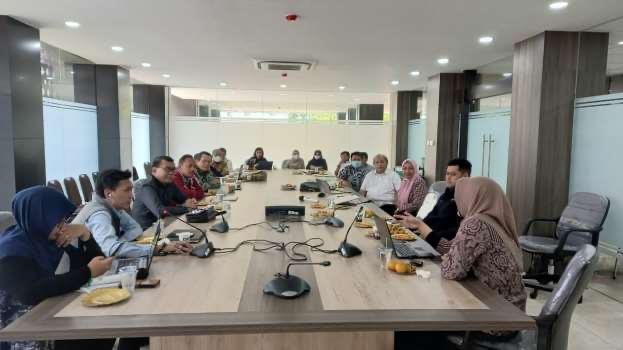 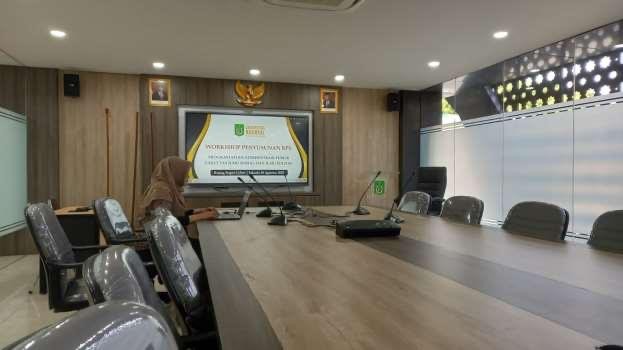 Notulensi Visi, Misi, Tujuan dan Strategi Program Studi Administrasi Hari / Tanggal	: 20 Juni 2023Waktu	: 09.00– selesaiTempat	: Ruang Rapat Cyber LibraryBerdasarkan hasil Rapat Pemuthakiran Portofolio Prodi Adminitrasi Publik:Bagan penetapan Capaian Pembelajaran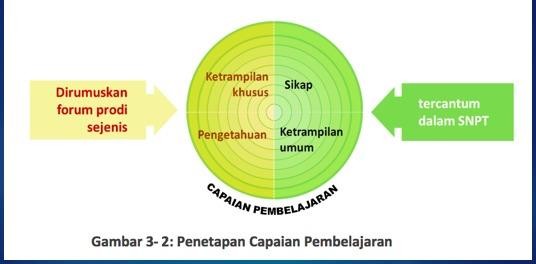 Kriteris RPS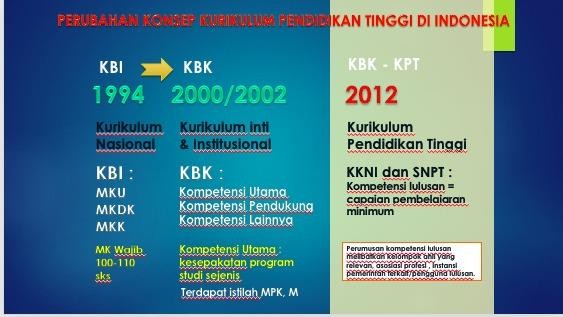 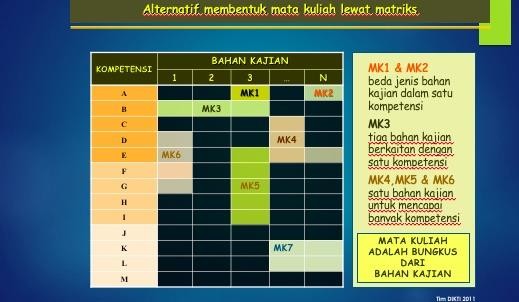 1Nama PerguruanTinggi (PT)UNIVERSITAS NASIONAL1Nama PerguruanTinggi (PT)PTS2FakultasILMU SOSIAL DAN ILMU POLITIK3Jurusan/Departemen-4Program StudiADMINISTRASI PUBLIK5Status AkreditasiA6Jumlah Mahasiswa7567Jumlah Dosen178Alamat ProdiJALAN SAWO MANILA, PEJATEN, PASAR MINGGU,JAKARTA 125209Telepon(021) 780670010Web PRODI/PThttp://ap.fisip.unas.ac.id/NoProfil Lulusan (PL)Deskripsi Profil LulusanPL1Birokrat (Administrator/ Manajer)Sebagai Pelaksanaan   Administrator;Fungsi utama birokrasi adalah mengeksekusi atau mengimplemen- tasikan undang-undang dan kebijakan negara.Sebagai Nasehat Kebijakan (Policy Advice). Birokrasi memiliki peran penting dalam pemberian nasehat kebijakan kepada pemerintah. Ini karena birokrasi menjadi lini terdepan dalam implementasi suatu kebijakan.Sebagai Artikulasi Kepentingan. Dalam kesehariannya, birokrasi banyak melakukan kontak dengan kelompok kepentingan dalam suatu negara. Ini membuat kecenderungan “korporatis”, yang mana akan terjadi kekaburan antara kepentingan yang terorganisir dengan kantor pemerintah (birokrasi).Sebagai Stabilisator Politik; Birokrasi berperan sebagai stabilitator politik, yang berarti fokus kerja mereka adalah untuk menciptakan stabilitas dan kontinuitas sistem politikPL2Analis KebijakanSebagai analis dan evaluator terhadapkinerja kebijakan publik yang mempunyai ruang lingkup tugas, tanggungjawab, dan wewenang untuk melaksanakan kajian dan analisis kebijakan dalam lingkungan instansi Pusat dan Daerah;Sebagai agen untuk membantu pembuat kebijakan dalam menghasilkankebijakan		publik	yang	inovatif,		agile,		dan berbasis	bukti	sehingga		tidak	lagi ditemukan			kebijakanyang		tumpang	tindih ataupun menimbulkan reaksi negatif dari publiPL3PenelitiSebagai pengembang ilmu pengetahuandan teknologi berbasis riset yang dilakukan untuk mencari solusi dari berbagai permasalahan kebijakan publik khususnya dan umumnya untuk mengembangkan ilmu pengetahuan dan teknologi dengan memanfaatkan kaidah dan teori ilmu pengetahuan         yang         sudah         terbuktikebenarannya		guna meningkatkan fungsi, manfaat, dan aplikasi yang telah ada, ataupun menghasilkan temuan baru	dengan	menyebarluaskan	hasil penelitiannya	guna		memberi	manfaat		baiksecara langsung maupun tidak langsung.PL.4Fasilitator PublikSebagai penyuluh, pemberi penerangan, penyambung lidah publik (public hearing) dalam pelaksanaan program/kebijakan pemerintah, pemberi advokasi serta solusi kepada masyarakat dalam masalah- masalah publik sesuai bidang ilmu/keahliannya sesuai kaidah ilmu sosial humaniora.Sebagai konsultan publik perencanaan pembangunan, partisipasi, strategi perencanaan kota sehingga mampu menjelaskan faktor-faktorefektivitas pelaksanaan kebijakan pemerintah dan pelayanan publik.No.Capaian Pembelajaran Lulusan (CPL)Capaian Pembelajaran Lulusan (CPL)1.SikapSikapS1Bertakwa kepada Tuhan Yang Maha Esa dan mampumenunjukkan sikap religius;S2Menjunjung tinggi nilai kemanusiaan dalam menjalankantugas berdasarkan agama, moral, dan etika;S3Berkontribusi	dalam	peningkatan	mutu	kehidupanbermasyarakat, berbangsa,	bernegara,   dan	kemajuanperadaban berdasarkan Pancasila;S4Berperan sebagai warga negara yang bangga dan cintatanah air, memiliki nasionalisme serta rasa tanggungjawabpada negara dan bangsa;S5Menghargai keanekaragaman budaya, pandangan, agama,dan kepercayaan, serta pendapat atau temuan orisinalorang lain;S6Bekerja	sama	dan	memiliki	kepekaan	sosial	sertakepedulian terhadap masyarakat dan lingkungan;S7Taat hukum dan disiplin dalam kehidupan bermasyarakat danbernegara;S8Menginternalisasi nilai, norma, dan etika akademik;S9Menunjukkan sikap bertanggungjawab atas pekerjaan di bidang keahliannya secara mandiri; danS10Menginternalisasi semangat kemandirian, kejuangan, dan kewirausahaan2.Keterampilan UmumKeterampilan UmumKU1Mampu menerapkan pemikiran logis, kritis, sistematis, dan inovatif dalam konteks pengembangan atau implementasi ilmu pengetahuan dan teknologi yang memperhatikan dan menerapkannilai sosial-humaniora yang sesuai dengan bidang keahliannya;KU2Mampu menunjukkan kinerja mandiri, bermutu, dan terukur;KU3Mampu mengkaji implikasi pengembangan atau implementasi ilmu pengetahuan teknologi yang memperhatikan dan menerapkan nilai humaniora sesuai dengan keahliannya berdasarkan kaidah, tata cara dan etika ilmiah dalam rangkamenghasilkan solusi, gagasan, desain atau kritik seni;KU4Mampu menyusun deskripsi saintifik hasil kajian tersebut di atas dalam bentuk skripsi atau laporan tugas akhir, dan mengunggahnya dalam laman perguruan tinggi;KU5Mampu mengambil keputusan secara tepat dalam konteks penyelesaian masalah di bidang keahliannya, berdasarkan hasilanalisis informasi dan data;KU6Mampu memelihara dan mengembangkan jaringan kerja dengan pembimbing, kolega, sejawat baik di dalam maupun di luarlembaganya;KU7Mampu bertanggungjawab atas pencapaian hasil kerja kelompok dan melakukan supervisi serta evaluasi terhadap penyelesaian pekerjaan yang ditugaskan kepada pekerja yang berada di bawah tanggungjawabnya;KU8Mampu	melakukan	proses	evaluasi	diri	terhadapkelompok kerja yang berada dibawah tanggung jawabnya, dan mampu mengelola pembelajaran secara mandiri;KU9Mampu mendokumentasikan, menyimpan, mengamankan, danmenemukan kembali data   untuk   menjamin   kesahihan danmencegah plagiasi; danKU10Mampu menggunakan Bahasa Inggris sebagai bahasa pengatarinternasional dalam koridor pengembangan profesi di dunia inustri maupun pemerintah.3.Keterampilan KhususKeterampilan KhususKK1Menguasai konsep teoretis dasar administrasi publik yangmeliputi organisasi dan manajemen publik, kebijakan publik, etika administrasi dan sistem birokrasi Indonesia;KK2Menguasai	kaidah	dan	prinsip-prinsip	kebijakan	publik,reformasi	administrasi	dan	tata	kelola	pemerintahan	dan pelayanan publik yang baik;KK3Menguasai metode penelitian baik pada lingkup kualitatif dankuantitatif seperti survei, penelitian lapangan, studi kasus, studi dokumen, dan penelitian kebijakan;KK4Menguasai dimensi-dimensi dalam administrasi publik, seperti: sumber daya manusia sektor publik, keuangan negara, dan teknologi administrasi, manajemen bencana, kebijakan kependudukan, dan Planning, ProgrammingBudgeting System (PPBS),4.PengetahuanPengetahuanPP1Menguasai konsep teoretis dasar administrasi publik yangmeliputi organisasi dan manajemen publik, kebijakan publik, etika administrasi dan sistem birokrasi Indonesia;PP2Menguasai kaidah dan prinsip-prinsip kebijakan publik, reformasi administrasi dan tata kelola pemerintahan dan pelayanan publik yang baik;PP3Menguasai metode penelitian baik pada lingkup kualitatif dan kuantitatif seperti survei, penelitian lapangan, studi kasus, studi dokumen, dan penelitian kebijakan;PP4Menguasai dimensi-dimensi dalam administrasi publik, seperti:sumber daya manusia sektor publik, keuangan negara, dan teknologi administrasi, manajemen bencana, kebijakan kependudukan, dan Planning, Programming Budgeting System(PPBS),CPL ProdiCPL ProdiPL1PL2PL3PL4SikapSikapSikapSikapSikapSikapS1Bertakwa kepada Tuhan YangMaha Esa dan mampumenunjukkan sikap religius√S2Menjunjung tinggi nilai kemanusiaan dalam menjalankan tugas berdasarkan agama, moral,dan etika√S3Berkontribusi dalam peningkatan mutu kehidupanbermasyarakat, berbangsa, bernegara, dan kemajuanperadaban berdasarkanPancasila√S4Berperan sebagai warganegara yang bangga dan cintatanah air,memiliki nasionalisme serta rasa tanggungjawab pada negara dan bangsa√S5Menghargai keanekaragamanbudaya, pandangan, agama,dan kepercayaan, sertapendapat atau temuanorisinal orang lain√S6Bekerja sama dan memilikikepekaan sosial serta kepedulian terhadap masyarakat dan lingkungan√S7Taat	hukum	dan	disiplindalam kehidupan bermasya-rakat dan bernegara√S8Menginternalisasi nilai, normadan etika akademik√S9Menunjukkan sikap bertanggungjawab ataspekerjaan dibidang keahliannya secara mandiri√S10Menginternalisasi semangat kemandirian, kejuangan, dan√kewirausahaanKeterampilan UmumKeterampilan UmumKeterampilan UmumKeterampilan UmumKeterampilan UmumKeterampilan UmumKU1Mampu menerapkanpemikiran logis, kritis, sistematis, dan inovatif dalamkonteks pengembangan atau implementasi ilmu pengetahuan dan teknologi yang memperhatikan dan menerapkan nilai sosial- humaniora yang sesuaidengan bidang keahliannya√KU2Mampu menunjukkan kinerja mandiri, bermutu, dan terukur√KU 3Mampu mengkaji implikasipengembangan atau implementasi ilmu pengetahuan teknologi yang memperhatikan dan menerapkan nilai humaniora sesuai dengan keahliannya berdasarkan kaidah, tata cara dan etika ilmiah dalam rangkamenghasilkan solusi, gagasan,desain atau kritik seni, menyusun deskripsi keilmuanhasil kajiannya dalam bentuk skripsi atau laporan tugas akhir, dan mengunggahnya dalam laman perguruan tinggi√KU 4Menyusun deskripsi saintifikhasil kajian tersebut di atas dalam bentuk skripsi atau laporan tugas akhir,dan mengunggahnya dalam laman perguruan tinggi√KU 5Mampu mengambil keputusansecara tepat dalam konteks penyelesaian masalah di bidangkeahliannya, berdasarkan hasil analisis informasi dan data;√KU 6Mampu memelihara dan mengembangkan jaringan kerja dengan pembimbing,kolega, sejawat baik di dalammaupun di luar lembaganya√KU 7Mampu bertanggungjawabatas pencapaian hasil kerja kelompok dan melakukan supervisi dan evaluasi terhadap penyelesaian pekerjaan yang ditugaskankepada pekerja yang berada di bawah tanggungjawabnya;√KU 8Mampu melakukan prosesevaluasi diri terhadapkelompok kerja yang berada dibawah√tanggung jawabnya,dan mampu mengelola pembelajaran secara mandiri;KU9Mampu mendokumentasikan,menyimpan, mengamankan, dan menemukan kembali datauntuk menjamin kesahihandan mencegah plagiasi.√PengetahuanPengetahuanPengetahuanPengetahuanPengetahuanPengetahuanPP1Menguasai konsep teoretisdasar administrasi publik yang meliputi organisasi dan manajemen publik,kebijakanpublik, etika administrasi dan sistem birokrasi Indonesia√PP2Menguasai kaidah dan prinsip- prinsip kebijakanpublik, reformasi administrasidan tata kelola pemerintahandan pelayanan publik yangbaik√PP3Menguasai metode penelitian baik pada lingkup kualitatif dankuantitatif seperti survei,penelitian lapangan, studi kasus, studi dokumen, danpenelitian kebijakan.√PP4Menguasai   dimensi-dimensi dalam administrasi publik, seperti: sumber daya manusiasektor publik, keuangan negara, dan teknologi administrasi, manajemen bencana,kebijakan kependudukan, dan Planning, Programming BudgetingSystem (PPBS),√CPL ProdiCPL ProdiBK1BK2BK3BK4BK5BK6BK7BK8SikapSikapSikapSikapSikapSikapSikapSikapSikapSikapS1Bertakwa kepada Tuhan Yang Maha Esa dan mampu menunjukkan sikap religiusXS2Menjunjung tinggi nilai kemanusiaan dalam menjalankan tugas berdasarkan agama,moral, dan etikaXS3Berkontribusi dalam peningkatan mutu kehidupan bermasyarakat, berbangsa, bernegara, dan kemajuan peradaban berdasarkan PancasilaXS4Berperan sebagai warga negara yang bangga dan cinta tanah air, memiliki nasionalisme serta rasa tanggungjawab pada negara dan bangsaXS5Menghargai keanekaragaman budaya, pandangan, agama, dan kepercayaan, serta pendapat atau temuanorisinal orang lain.XS6Bekerja sama dan memiliki kepekaan sosialserta kepedulian terhadap masyarakat   dan lingkungan.XCPL ProdiCPL ProdiBK1BK2BK3BK4BK5BK6BK7BK8S7Taat hukum dan disiplindalam kehidupan bermasyarakat dan bernegaraXS8Menginternalisasi nilai,norma dan etika kademikXS9Menunjukkan sikapbertanggungjawab atas pekerjaan dibidang keahliannya secara mandiriXS10Menginternalisasisemangat kemandirian, kejuangan, dan kewirausahaanXKeterampilan UmumKeterampilan UmumKeterampilan UmumKeterampilan UmumKeterampilan UmumKeterampilan UmumKeterampilan UmumKeterampilan UmumKeterampilan UmumKeterampilan UmumKU1Mampu menerapkanpemikiran logis, kritis, sistematis, dan inovatif dalam konteks pengembangan atau implementasi ilmu pengetahuan dan teknologi yang memperhatikan dan menerapkan nilai sosial humaniora yang sesuai dengan bidang keahliannyaXCPL ProdiCPL ProdiBK1BK2BK3BK4BK5BK6BK7BK8KU2Mampu menunjukkankinerja mandiri, bermutu, dan terukurXKU3Mampu mengkajiimplikasi pengembangan atau implementasi ilmupengetahuan teknologi yang memperhatikan dan menerapkan nilai humaniora sesuai dengan keahliannya berdasarkan kaidah, tata cara dan etika ilmiah dalam rangka menghasilkan solusi, gagasan, desain atau kritik seni, menyusun deskripsi saintifik hasil kajiannya dalam bentuk skripsi atau laporan tugasakhir, dan mengunggah- nya dalam lamanXKU4Menyusun deskripsisaintifik hasil kajian tersebut di atas dalam bentuk skripsi atau laporan tugas akhir, dan mengunggahnya dalam laman perguruan tinggiXKU5Mampu mengambilkeputusan secara tepat dalam konteks penyelesaian masalah di bidang keahliannya, berdasarkan hasil analisis informasi dan data;XCPL ProdiCPL ProdiBK1BK2BK3BK4BK5BK6BK7BK8KU6Mampu memelihara danmengembangkan jaringan kerja dengan pembimbing, kolega, sejawat baik di dalam maupun di luar lembaganyaXKU7Mampu bertanggungjawab atas pencapaian hasil kerja kelompok dan melakukan supervisi dan evaluasi terhadap penyelesaian pekerjaan yang ditugaskan kepada pekerja yang berada di bawah tanggung jawabnya;XKU8Mampu melakukan prosesevaluasi diri terhadap kelompok kerjayang berada dibawah tanggung jawabnya, dan mampu mengelola pembelajaran secaramandiri;XKU9Mampu mendokumen-tasikan, menyimpan, mengamankan, dan menemukan kembali data untu kmenjamin kesahihan dan mencegahplagiasiXKeterampilan KhususKeterampilan KhususKeterampilan KhususKeterampilan KhususKeterampilan KhususKeterampilan KhususKeterampilan KhususKeterampilan KhususKeterampilan KhususKeterampilan KhususKK1Mampu menganalisis,memecahkan permasalahan dari berbagai macam alternatif dalamXXCPL ProdiCPL ProdiBK1BK2BK3BK4BK5BK6BK7BK8menyelesaikan fungsisosial humaniora dan administrasi publik yang handal.KK2Mampu menerapkanteori-teori kebijakan publik, teori manajemen publik, teori birokrasi, teori administrasi pemerintah daerah serta mampu mengambil keputusan untuk menyelesaikan masalah organisasi publik.XKK3Mampu merumuskan  idesecara logis, kritis dan argumentatif melalui kemampuan meng- analisis data riset serta mengkomunikasikannya secara lisan dan/atau tertulis, khusus dalam lingkup masyarakat akademik, sesuai dengan etika akademik berdasarkan nilai-nilai Pancasila.XKK4Mampu memanfaatkanteknologi informasi dan komunikasi untuk menyelesaikan permasalahan dalam administrasi publik melalui teori public hearing untuk mengetahui apa danXXCPL ProdiCPL ProdiBK1BK2BK3BK4BK5BK6BK7BK8bagaimana sebenarnyatingkat pemahaman, respon, dan ekspektasi publik terhadap suatu kebijakan pemerintah yang berlaku selama ini, serta yang direncanakan di masa mendatangPengetahuanPengetahuanPengetahuanPengetahuanPengetahuanPengetahuanPengetahuanPengetahuanPengetahuanPengetahuanPP1Menguasai konsepteoretis dasar administrasi publik yangmeliputi organisasi   dan manajemen publik, kebijakan publik, etika administrasi dan sistem birokrasi Indonesia.XPP2Menguasai kaidah danprinsip-prinsip kebijakan publik, reformasi administrasi dan tata kelola pemerintahan dan pelayanan publik yang baikXPP3Menguasai metodepenelitian baik pada lingkup kualitatif dan kuantitatif seperti survei, penelitian lapangan, studi kasus, studi dokumen, dan penelitian kebijakan.XPP4Menguasai dimensi-dimensi dalam administrasi publik, seperti: sumber daya manusia sektor publik, keuangan negara, dan teknologi administrasi,XXCPL ProdiCPL ProdiBK1BK2BK3BK4BK5BK6BK7BK8manajemen bencana, kebijakan kependudukan, dan Planning, Programming Budgeting System (PPBS),KodeBahan Kajian (BK)Deskripsi Bahan KajianBK1Kelembagaan PublikMenguasai teori-teori   organisasi   danpenerapannya dalam analisis terhadap kinerja sistem administrasi, birokrasi dan kinerja lembaga-lembaga publik di Indonesia. Mata kuliah terdiri dari:Teori OrganisasiSistem Administrasi IndonesiaSistem Birokrasi IndonesiaAdministrasi Pemerintah DaerahPerusahaan Negara dan DaerahPerbandingan	Administrasi NegaraBK2Sumber Daya ManusiaMenguasai konsep manajemen sumber daya manusia di sektor publik, administrasikepegawaian	dan pengelolaannya, aspek-aspek perilaku dan etika administrasi, dan mampu melakukan analisis implementasinya.Mata kuliah terdiri dari:Manajemen SDMPerilaku dan Etika AdministrasiAdmnistrasi Kepegawaian NegaraPublic SpeakingBK3Kebijakan PublikMenguasai kerangka kerja kebijakan publik, model-model implementasi kebijakan, dan metode analisis kebijakan publik dan filosofis kebijakan publik. Mata kuliah terdiri dariTeori Administrasi PublikTeori Kebijakan PublikImplementasi Kebijakan PublikAnalisis Kebijakan PublikKodeBahan Kajian (BK)Deskripsi Bahan KajianSistem Politik IndonesiaKebijakan Pembangunan WilayahKebijakan KependudukanBK4Manajemen PublikPenguasaan     teori-teori      manajemenstrategis serta gaya kepemimpinan sektor publik dalam penerapan pelayanan publik. Mata kuliah terdiri dari:Asas-Asas ManajemenFilsafat AdministrasiManajemen Pelayanan PublikManajemen PublikKepemimpinan Sektor PublikReformasi AdministrasiMetode Pengambilan KeputusanSistem Informasi ManajemenTeori PembangunanAdministrasi PembangunanManajemen BencanaHukum Administrasi NegaraManajemen LogistikBK5Keuangan PublikMenguasai konsep-konsep sistem keuangannegara, sistem perencanaan, pemrograman dan penganggaran negara, ekonomi politik, pertumbuhan ekonomi, e-budgeting dan mampu mengevaluasi implementasinya. Mata kuliah terdiri dari:Sistem Keuangan PublikPerekonomian IndonesiaSistem	Perencanaan, Pemrograman, dan PenganggaranKodeBahan Kajian (BK)Deskripsi Bahan Kajiand. Inovasi dan Teknologi AdministrasiEkonomi PolitikBK6Riset Administrasi PublikMerupakan mata kuliah penguasaan konseppenelitian kualitatif dan kuantitaif, penelitian ilmiah, mengolah data dan menganalisis data untuk mengambil keputusan. Mata kuliah terdiridari:Metode Penelitian AdministrasiMetode Penelitian KualitatifSeminar AdministrasiPKLRiset AdministrasiSkripsiBK7Dasar-Dasar Ilmu Sosialdan Ilmu PolitikMenguasai pengetahuan   yang menjadidasar	bagi		pengembangan	ilmu administrasi,	berfikir logis dan kritis.Mata kuliah terdiri dariPengantar Ilmu PolitikBahasa InggrisPengantar	Ilmu	Administrasi PublikDasar-Dasar LogikaMetode Penelitian SosialStatistik SosialKodeBahan Kajian (BK)Deskripsi Bahan KajianBK8Karakter, Integritas danSoft-SkillMerupakan bidang ilmu yang menjadi landasan berfikir, bersikap, terampil dan menjadi mata kuliah wajib fakultas. Mata kuliah terdiri dari:Pendidikan AgamaPendidikan KewarganegaraanBahasa IndonesiaPancasilaKewirausahaanTOEFLOlahraga/SeniKonsrvasi Alam dan LingkunganPendidikan Anti KorupsiNo.Kode-MKMata KuliahCPL SIKAPCPL SIKAPCPL SIKAPCPL SIKAPCPL SIKAPCPL SIKAPCPL SIKAPCPL SIKAPCPL SIKAPCPL SIKAPCPL Keterampilan UmumCPL Keterampilan UmumCPL Keterampilan UmumCPL Keterampilan UmumCPL Keterampilan UmumCPL Keterampilan UmumCPL Keterampilan UmumCPL Keterampilan UmumCPL Keterampilan UmumCPL-Keterampilan KhususCPL-Keterampilan KhususCPL-Keterampilan KhususCPL-Keterampilan KhususCPL-PengetahuanCPL-PengetahuanCPL-PengetahuanCPL-PengetahuanNo.Kode-MKMata KuliahS1S2S3S4S5S6S7S8S9S10KU1KU2KU3KU4KU5KU6KU7KU8KU9KK1KK2KK3KK4PP1PP2PP3PP4SEMESTER ISEMESTER ISEMESTER ISEMESTER ISEMESTER ISEMESTER ISEMESTER ISEMESTER ISEMESTER ISEMESTER ISEMESTER ISEMESTER ISEMESTER ISEMESTER ISEMESTER ISEMESTER ISEMESTER ISEMESTER ISEMESTER ISEMESTER ISEMESTER ISEMESTER ISEMESTER ISEMESTER ISEMESTER ISEMESTER ISEMESTER ISEMESTER ISEMESTER ISEMESTER I11700000109PancasilaXXXX21700000102Bahasa IndonesiaXXXX31706010207Pengantar Ilmu PolitikXXXX41701010210Bahasa InggrisXXXX51701030211Pengantar SosiologiXXXX61701040214Pengantar Ilmu Administrasi PublikXXXX71701040215Asas-Asas ManajemenXXXXSEMESTER 2SEMESTER 2SEMESTER 2SEMESTER 2SEMESTER 2SEMESTER 2SEMESTER 2SEMESTER 2SEMESTER 2SEMESTER 2SEMESTER 2SEMESTER 2SEMESTER 2SEMESTER 2SEMESTER 2SEMESTER 2SEMESTER 2SEMESTER 2SEMESTER 2SEMESTER 2SEMESTER 2SEMESTER 2SEMESTER 2SEMESTER 2SEMESTER 2SEMESTER 2SEMESTER 2SEMESTER 2SEMESTER 2SEMESTER 211700000101Pendidikan KewarganegaraanXXXX21701030213Filsafat dan Dasar-Dasar LogikaXXXX31701010216Sistem Politik IndonesiaXXXX41701030321Statistik SosialXXXX51701040218Perekonomian IndonesiaXXXX61701040219Filsafat AdministrasiXXXX71706010319Hukum Administrasi NegaraXXXXSEMESTER 3SEMESTER 3SEMESTER 3SEMESTER 3SEMESTER 3SEMESTER 3SEMESTER 3SEMESTER 3SEMESTER 3SEMESTER 3SEMESTER 3SEMESTER 3SEMESTER 3SEMESTER 3SEMESTER 3SEMESTER 3SEMESTER 3SEMESTER 3SEMESTER 3SEMESTER 3SEMESTER 3SEMESTER 3SEMESTER 3SEMESTER 3SEMESTER 3SEMESTER 3SEMESTER 3SEMESTER 3SEMESTER 3SEMESTER 311700000103Pendidikan AgamaXXXX21700000104Olahraga/SeniXXXX31700000105Konservasi Alam dan LingkunganXXXX41700000106Pendidikan Anti KorupsiXXXX51701030212Metode Penelitian SosialXXXX61701040323Sistem Administrasi IndonesiaXXXXNo.Kode-MKMata KuliahCPL SIKAPCPL SIKAPCPL SIKAPCPL SIKAPCPL SIKAPCPL SIKAPCPL SIKAPCPL SIKAPCPL SIKAPCPL SIKAPCPL Keterampilan UmumCPL Keterampilan UmumCPL Keterampilan UmumCPL Keterampilan UmumCPL Keterampilan UmumCPL Keterampilan UmumCPL Keterampilan UmumCPL Keterampilan UmumCPL Keterampilan UmumCPL-Keterampilan KhususCPL-Keterampilan KhususCPL-Keterampilan KhususCPL-Keterampilan KhususCPL-PengetahuanCPL-PengetahuanCPL-PengetahuanCPL-PengetahuanNo.Kode-MKMata KuliahS1S2S3S4S5S6S7S8S9S10KU1KU2KU3KU4KU5KU6KU7KU8KU9KK1KK2KK3KK4PP1PP2PP3PP471701040325Sistem Informasi ManajemenXXXX81701040326Teori Administrasi PublikXXXX91701040338Administrasi PembangunanXXXX101701040327Teori OrganisasiXXXXSEMESTER 4SEMESTER 4SEMESTER 4SEMESTER 4SEMESTER 4SEMESTER 4SEMESTER 4SEMESTER 4SEMESTER 4SEMESTER 4SEMESTER 4SEMESTER 4SEMESTER 4SEMESTER 4SEMESTER 4SEMESTER 4SEMESTER 4SEMESTER 4SEMESTER 4SEMESTER 4SEMESTER 4SEMESTER 4SEMESTER 4SEMESTER 4SEMESTER 4SEMESTER 4SEMESTER 4SEMESTER 4SEMESTER 4SEMESTER 411701040221Kebijakan KependudukanXXXX21701040328Kepemimpinan Sektor PublikXXXX31701040329Manajemen PublikXXXX41701040330Reformasi AdministrasiXXXX51701040331Sistem Keuangan PublikXXXX61701040332Administrasi Pemerintahan DaerahXXXX71701040333Manajemen Sumber Daya ManusiaXXXX81701040334Perbandingan Administrasi PublikXXXXSEMESTER 5SEMESTER 5SEMESTER 5SEMESTER 5SEMESTER 5SEMESTER 5SEMESTER 5SEMESTER 5SEMESTER 5SEMESTER 5SEMESTER 5SEMESTER 5SEMESTER 5SEMESTER 5SEMESTER 5SEMESTER 5SEMESTER 5SEMESTER 5SEMESTER 5SEMESTER 5SEMESTER 5SEMESTER 5SEMESTER 5SEMESTER 5SEMESTER 5SEMESTER 5SEMESTER 5SEMESTER 5SEMESTER 5SEMESTER 511700000107KewirausahaanXXXX21700000108TOEFLXXXX31701040220Metode Penelitian KualitatifXXXX41701040335Metode Pengambilan KeputusanXXXX51701040336Metode Penelitian AdministrasiXXXX61701040337Teori Kebijakan PublikXXXX71701040346Teori PembangunanXXXX81701040340Perilaku dan Etika AdministrasiXXXXSEMESTER 6SEMESTER 611701040341Analisis Kebijakan PublikXXXX21701040342Sistem Birokrasi IndonesiaXXXX31701040551Manajemen BencanaXXXX41701040344Manajemen Pelayanan PublikXXXXNo.Kode-MKMata KuliahCPL SIKAPCPL SIKAPCPL SIKAPCPL SIKAPCPL SIKAPCPL SIKAPCPL SIKAPCPL SIKAPCPL SIKAPCPL SIKAPCPL Keterampilan UmumCPL Keterampilan UmumCPL Keterampilan UmumCPL Keterampilan UmumCPL Keterampilan UmumCPL Keterampilan UmumCPL Keterampilan UmumCPL Keterampilan UmumCPL Keterampilan UmumCPL-Keterampilan KhususCPL-Keterampilan KhususCPL-Keterampilan KhususCPL-Keterampilan KhususCPL-PengetahuanCPL-PengetahuanCPL-PengetahuanCPL-PengetahuanNo.Kode-MKMata KuliahS1S2S3S4S5S6S7S8S9S10KU1KU2KU3KU4KU5KU6KU7KU8KU9KK1KK2KK3KK4PP1PP2PP3PP451701040345Implementasi Kebijakan PublikXXXX61701040446Inovasi dan Teknologi AdministrasiXXXX71701040448Seminar Administrasi PublikXXXX81701040343Kebijakan Pembangunan WilayahXXXX91701040552Administrasi Kepegawaian NegaraXXXX101701010329Kebijakan Pemajuan KebudayaanXXXX11Manajemen LogistikXXXX12Public Speaking & Public HearingXXXXSEMESTER 7SEMESTER 7SEMESTER 7SEMESTER 7SEMESTER 7SEMESTER 7SEMESTER 7SEMESTER 7SEMESTER 7SEMESTER 7SEMESTER 7SEMESTER 7SEMESTER 7SEMESTER 7SEMESTER 7SEMESTER 7SEMESTER 7SEMESTER 7SEMESTER 7SEMESTER 7SEMESTER 7SEMESTER 7SEMESTER 7SEMESTER 7SEMESTER 7SEMESTER 7SEMESTER 7SEMESTER 7SEMESTER 7SEMESTER 711701040447Praktek Kerja Lapangan (PKL)XXXX21701040339Sistem Perencanaan, Pemrograman, dan PenganggaranXXXX31701040324Perusahaan Negara dan DaerahXXXXSEMESTER 8SEMESTER 8SEMESTER 8SEMESTER 8SEMESTER 8SEMESTER 8SEMESTER 8SEMESTER 8SEMESTER 8SEMESTER 8SEMESTER 8SEMESTER 8SEMESTER 8SEMESTER 8SEMESTER 8SEMESTER 8SEMESTER 8SEMESTER 8SEMESTER 8SEMESTER 8SEMESTER 8SEMESTER 8SEMESTER 8SEMESTER 8SEMESTER 8SEMESTER 8SEMESTER 8SEMESTER 8SEMESTER 8SEMESTER 811701040449SkripsiXXXXNo.Kode-MKMata KuliahBeberapa Butir CPL yang dibebankan pada MKBahan Kajian dan Materi PembelajaranEstimasi Waktu (jam)Estimasi Waktu (jam)BobotNo.Kode-MKMata KuliahBeberapa Butir CPL yang dibebankan pada MKBahan Kajian dan Materi PembelajaranTeoriPraktekSKSSEMESTER ISEMESTER ISEMESTER ISEMESTER ISEMESTER ISEMESTER ISEMESTER ISEMESTER I11700000109PancasilaS3; Bertakwa kepada Tuhan Yang Maha Esa dan mampu menunjukkan sikap religius.KU7; Mampu bertanggung jawab atas pencapaian hasil kerja kelompok dan melakukan supervisi dan evaluasi terhadap penyelesaian pekerjaan yang ditugaskan kepada pekerja yang berada di bawah tanggung jawabnya;KK3; Mampu merumuskan ide secara logis, kritis dan argumentatif melalui kemampuan menganalisis data riset serta mengkomunikasikannya secara lisan  dan/atau tertulis, khusus dalam lingkup masyarakat akademik, sesuai dengan etika akademik berdasarkan nilai-nilai Pancasila.PP1; Menguasai konsep teoretis dasar administrasi publik yang meliputi organisasi dan manajemen publik, kebijakan publik, etika administrasi dan sistem birokrasi IndonesiaBK8; Karakter, Integritas dan Soft-Skill;Materi pembelajaran yang terkait dengan bidang ilmu yang menjadi landasan berfikir, bersikap, terampil dan menjadi mata kuliah wajib fakultas110’221700000102Bahasa IndonesiaS4; Berperan sebagai warga negara yang bangga dan cinta tanah air, memiliki nasionalisme serta rasa tanggungjawab pada negara danKU9; Mampu mendokumen-tasikan, menyimpan, mengamankan, dan menemukan kembali data untu kmenjamin kesahihan dan mencegah plagiasi.BK8; Karakter, Integritas dan Soft-Skill;Materi pembelajaran yang terkait dengan bidang ilmu yang menjadi landasan berfikir, bersikap, terampil dan menjadimata kuliah wajib fakultas110’2No.Kode-MKMata KuliahBeberapa Butir CPL yang dibebankan pada MKBahan Kajian dan Materi PembelajaranEstimasi Waktu (jam)Estimasi Waktu (jam)BobotNo.Kode-MKMata KuliahBeberapa Butir CPL yang dibebankan pada MKBahan Kajian dan Materi PembelajaranTeoriPraktekSKSKK3; Mampu merumuskan ide secara logis, kritis dan argumentatif melalui kemampuan meng-analisis data riset serta mengkomunikasikannya secara lisan dan/atau tertulis, khusus dalam lingkup masyarakat akademik, sesuai dengan etika akademik berdasarkan nilai-nilai Pancasila.PP1; Menguasai konsep teoretis dasar administrasi publik yang meliputi organisasi dan manajemen publik, kebijakan publik, etika administrasi dan sistem birokrasiIndonesia.31706010207Pengantar Ilmu PolitikS5; Menghargai keanekaragaman budaya, pandangan, agama, dan kepercayaan, serta pendapat atau temuan orisinal orang lain.KU3; Mampu mengkaji implikasi pengembangan atau implementasi ilmupengetahuan teknologi yang memperhatikan dan menerapkan nilai humaniora sesuai dengan keahliannya berdasarkan kaidah, tata cara dan etika ilmiah dalam rangka menghasilkan solusi, gagasan, desain atau kritik seni, menyusun deskripsi saintifik hasil kajiannya dalam bentuk skripsi atau laporan tugas akhir, dan mengunggah-nya dalam laman perguruan tinggi.KK3; Mampu merumuskan ide secara logis, kritis dan argumentatif melalui kemampuan meng-analisis data riset serta mengkomunikasikannya secara lisan dan/atau tertulis, khusus dalam lingkup masyarakat akademik, sesuai dengan etika akademik berdasarkan nilai-nilaiPancasila.BK7; Dasar-Dasar Ilmu Sosial dan Ilmu PolitikMateri yang berkaitan dengan penguasaan pengetahuan yang menjadi dasar bagi pengembangan ilmu administrasi, berfikir logis dan kritis.165’3No.Kode-MKMata KuliahBeberapa Butir CPL yang dibebankan pada MKBahan Kajian dan Materi PembelajaranEstimasi Waktu (jam)Estimasi Waktu (jam)BobotNo.Kode-MKMata KuliahBeberapa Butir CPL yang dibebankan pada MKBahan Kajian dan Materi PembelajaranTeoriPraktekSKSPP1; Menguasai konsep teoretis dasar administrasi publik yang meliputi organisasi dan manajemen publik, kebijakan publik, etika administrasi dan sistem birokrasi Indonesia.41701010210Bahasa InggrisS8; Menginternalisasi nilai, norma dan etika akademik.KU9; Mampu mendokumen-tasikan, menyimpan, mengamankan, dan menemukan kembali data untu kmenjamin kesahihan dan mencegah plagiasiKK4; Mampu memanfaatkan teknologi informasi dan komunikasi untuk menyelesaikan permasalahan dalam administrasi publik melalui teori public hearing untuk mengetahui apa dan bagaimana sebenarnya tingkat pemahaman, respon, dan ekspektasi publik terhadap suatu kebijakan pemerintah yang berlaku selama ini, serta yang direncanakan di masa mendatang.PP1; Menguasai konsep teoretis dasar administrasi publik yang meliputi organisasi dan manajemen publik, kebijakan publik, etika administrasi dan sistem birokrasiIndonesiaBK7; Dasar-Dasar Ilmu Sosial dan Ilmu PolitikMateri yang berkaitan dengan penguasaan pengetahuan yang menjadi dasar bagi pengembangan ilmu administrasi, berfikir logis dan kritis.55’110’351701030211Pengantar SosiologiS8; Menginternalisasi nilai, norma dan etika akademik.KU1; Mampu menerapkan pemikiran logis, kritis, sistematis, dan inovatif dalam konteks pengembangan atau implementasi ilmu pengetahuan dan teknologi yang memperhatikan dan menerapkan nilai sosial humaniora yang sesuai dengan bidang keahliannyaKK4; Mampu memanfaatkan teknologi informasi dan komunikasi untuk menyelesaikan permasalahan dalamBK7; Dasar-Dasar Ilmu Sosial dan Ilmu PolitikMateri yang berkaitan dengan penguasaan pengetahuan yang menjadi dasar bagi pengembangan ilmu administrasi, berfikir logis dan kritis.165’3No.Kode-MKMata KuliahBeberapa Butir CPL yang dibebankan pada MKBahan Kajian dan Materi PembelajaranEstimasi Waktu (jam)Estimasi Waktu (jam)BobotNo.Kode-MKMata KuliahBeberapa Butir CPL yang dibebankan pada MKBahan Kajian dan Materi PembelajaranTeoriPraktekSKSadministrasi publik melalui teori public hearing untuk mengetahui apa dan bagaimana sebenarnya tingkat pemahaman, respon, dan ekspektasi publik terhadap suatu kebijakan pemerintah yang berlaku selama ini, serta yang direncanakan di masa mendatang.PP1; Menguasai konsep teoretis dasar administrasi publik yang meliputi organisasi dan manajemen publik, kebijakan publik, etika administrasi dan sistem birokrasi Indonesia.61701040214Pengantar Ilmu Administrasi PublikS3; Berkontribusi dalam peningkatan mutu kehidupan bermasyarakat, berbangsa, bernegara, dan kemajuan peradaban berdasarkan Pancasila.KU1; Mampu menerapkan pemikiran logis, kritis, sistematis, dan inovatif dalam konteks pengembangan atau implementasi ilmu pengetahuan dan teknologi yang memperhatikan dan menerapkan nilai sosial humaniora yang sesuai dengan bidang keahliannyaKK3; Mampu merumuskan ide secara logis, kritis dan argumentatif melalui kemampuan meng-analisis data riset serta mengkomunikasikannya secara lisan dan/atau tertulis, khusus dalam lingkup masyarakat akademik, sesuai dengan etika akademik berdasarkan nilai-nilai Pancasila.PP1; Menguasai konsep teoretis dasar administrasi publik yang meliputi organisasi dan manajemen publik,BK7; Dasar-Dasar Ilmu Sosial dan Ilmu PolitikMateri yang berkaitan dengan penguasaan pengetahuan yang menjadi dasar bagi pengembangan ilmu administrasi, berfikir logis dan kritis.165’3No.Kode-MKMata KuliahBeberapa Butir CPL yang dibebankan pada MKBahan Kajian dan Materi PembelajaranEstimasi Waktu (jam)Estimasi Waktu (jam)BobotNo.Kode-MKMata KuliahBeberapa Butir CPL yang dibebankan pada MKBahan Kajian dan Materi PembelajaranTeoriPraktekSKSkebijakan publik, etika administrasi dan sistem birokrasi Indonesia.71701040215Asas-Asas ManajemenS8; Menginternalisasi nilai, norma dan etika akademikKU2; Mampu menunjukkan kinerja mandiri, bermutu, dan terukur.KK3; Mampu merumuskan ide secara logis, kritis dan argumentatif melalui kemampuan meng-analisis data riset serta mengkomunikasikannya secara lisan dan/atautertulis, khusus dalam lingkup masyarakat akademik, sesuai dengan etika akademik berdasarkan nilai-nilai Pancasila.PP1; Menguasai konsep teoretis dasar administrasi publik yang meliputi organisasi dan manajemen publik, kebijakan publik, etika administrasi dan sistem birokrasiIndonesia.BK4; Manajemen PublikMateri yang berkaitan dengan Penguasaan teori-teori mana- jemen strategis serta gaya kepemimpinan sektor publik dalam penerapan pelayanan publik.165’3SEMESTER 2SEMESTER 2SEMESTER 2SEMESTER 2SEMESTER 2SEMESTER 2SEMESTER 2SEMESTER 211700000101Pendidikan KewarganegaraanS4; Berperan sebagai warga negara yang bangga dan cinta tanah air, memiliki nasionalisme serta rasa tanggungjawab pada negara dan bangsa.KU1; Mampu menerapkan pemikiran logis, kritis, sistematis, dan inovatif dalam konteks pengembangan atau implementasi ilmu pengetahuan dan teknologi yang memperhatikan dan menerapkan nilai sosial humaniora yang sesuai dengan bidang keahliannya.KK4; Mampu memanfaatkan teknologi informasi dan komunikasi untuk menyelesaikan permasalahan dalamBK8; Karakter, Integritas dan Soft-Skill;Materi pembelajaran yang terkait dengan bidang ilmu yang menjadi landasan berfikir, bersikap, terampil dan menjadi mata kuliah wajib fakultas110’2No.Kode-MKMata KuliahBeberapa Butir CPL yang dibebankan pada MKBahan Kajian dan Materi PembelajaranEstimasi Waktu (jam)Estimasi Waktu (jam)BobotNo.Kode-MKMata KuliahBeberapa Butir CPL yang dibebankan pada MKBahan Kajian dan Materi PembelajaranTeoriPraktekSKSadministrasi publik melalui teori public hearing untuk mengetahui apa dan bagaimana sebenarnya tingkat pemahaman, respon, dan ekspektasi publik terhadap suatu kebijakan pemerintah yang berlaku selama ini, serta yang direncanakan di masa mendatang.PP1; Menguasai konsep teoretis dasar administrasi publik yang meliputi organisasi dan manajemen publik, kebijakan publik, etika administrasi dan sistem birokrasi Indonesia.21701030213Filsafat dan Dasar- Dasar LogikaS8; Menginternalisasi nilai, norma dan etika akademik;KU1; Mampu menerapkan pemikiran logis, kritis, sistematis, dan inovatif dalam konteks pengembangan atau implementasi ilmu pengetahuan dan teknologi yang memperhatikan dan menerapkan nilai sosial humaniora yang sesuai dengan bidang keahliannyaKK1; Mampu menganalisis, memecahkan permasalahan dari berbagai macam alternatif dalam menyelesaikan fungsi sosial humaniora dan administrasi publik yang handal.PP1; Menguasai konsep teoretis dasar administrasi publik yang meliputi organisasi dan manajemen publik, kebijakan publik, etika administrasi dan sistem birokrasi Indonesia.BK7; Dasar-Dasar Ilmu Sosial dan Ilmu PolitikMateri yang berkaitan dengan penguasaan pengetahuan yang menjadi dasar bagi pengembangan ilmu administrasi, berfikir logis dan kritis.165’3No.Kode-MKMata KuliahBeberapa Butir CPL yang dibebankan pada MKBahan Kajian dan Materi PembelajaranEstimasi Waktu (jam)Estimasi Waktu (jam)BobotNo.Kode-MKMata KuliahBeberapa Butir CPL yang dibebankan pada MKBahan Kajian dan Materi PembelajaranTeoriPraktekSKS31701010216Sistem Politik IndonesiaS7; Taat hukum dan disiplin dalam kehidupan bermasyarakatdan bernegara;.KU1; Mampu menerapkan pemikiran logis, kritis, sistematis, dan inovatif dalam konteks pengembangan atau implementasiilmu pengetahuan dan teknologi yang memperhatikan dan menerapkan nilai sosial humaniora yang sesuai dengan bidangkeahliannya.KK1; Mampu menganalisis, memecahkan permasalahan dari berbagai macam alternatif dalam menyelesaikan fungsi sosial humaniora dan administrasi publik yang handal.PP2; Menguasai kaidah dan prinsip-prinsip kebijakan publik, reformasi administrasi dan tata kelola pemerintahan dan pelayanan publik yang baik.BK3; Kebijakan Publik.Materi yang berkaitan dengan penguasaan kerangka kerja kebijakan publik, model-model implementasi kebijakan, dan metode analisis kebijakan publik dan filosofis kebijakan publik.110’341701030321Statistik SosialS6; Bekerja sama dan memiliki kepekaan sosial serta kepedulian terhadap masyarakat dan lingkungan.KU3; Mampu mengkaji implikasi pengembangan atau implementasi ilmupengetahuan teknologi yang memperhatikan dan menerapkan nilai humaniora sesuai dengan keahliannya berdasarkan kaidah, tata cara dan etika ilmiah dalam rangka menghasilkan solusi, gagasan, desain atau kritik seni, menyusun deskripsi saintifik hasil kajiannya dalam bentuk skripsi atau laporan tugas akhir, dan mengunggah-nya dalam laman perguruan tinggi.KK1; Mampu menganalisis, memecahkan permasalahan dari berbagai macam alternatif dalam menyelesaikan fungsi sosial humaniora dan administrasi publik yang handal.BK7; Dasar-Dasar Ilmu Sosial dan Ilmu PolitikMateri yang berkaitan dengan penguasaan pengetahuan yang menjadi dasar bagi pengembangan ilmu administrasi, berfikir logis dan kritis.55’110’3No.Kode-MKMata KuliahBeberapa Butir CPL yang dibebankan pada MKBahan Kajian dan Materi PembelajaranEstimasi Waktu (jam)Estimasi Waktu (jam)BobotNo.Kode-MKMata KuliahBeberapa Butir CPL yang dibebankan pada MKBahan Kajian dan Materi PembelajaranTeoriPraktekSKSPP1; Menguasai konsep teoretis dasar administrasi publik yang meliputi organisasi dan manajemen publik, kebijakan publik, etika administrasi dan sistem birokrasi Indonesia.51701040218PerekonomianIndonesiaS6; Bekerja sama dan memiliki kepekaan sosial serta kepedulian terhadap masyarakat dan lingkungan.KU6; Mampu memelihara dan mengembangkan jaringan kerja dengan pembimbing, kolega, sejawat baik di dalam maupun di luar lembaganya.KK1; Mampu menganalisis, memecahkan permasalahan dari berbagai macam alternatif dalam menyelesaikan fungsi sosial humaniora dan administrasi publik yang handal.PP4; Menguasai dimensi-dimensi dalam administrasi publik, seperti: sumber daya manusia sektor publik, keuangan negara, dan teknologi administrasi, manajemen bencana,	kebijakan	kependudukan,	dan	Planning, Programming Budgeting System (PPBS),BK5; Keuangan PublikMateri pembelajaran yang berakitan dengan penguasaan konsep-konsep sistem keuangan negara, sistem perencanaan, pemrograman dan penganggaran negara, ekonomi politik, pertumbuhan ekonomi, e- budgeting dan mampu mengevaluasi implementasinya.165’361701040219Filsafat AdministrasiS8; Menginternalisasi nilai, norma dan etika akademikKU1; Mampu menerapkan pemikiran logis, kritis, sistematis, dan inovatif dalam konteks pengembangan atau implementasi ilmu pengetahuan dan teknologi yang memperhatikan dan menerapkan nilai sosial humaniora yang sesuai dengan bidang keahliannya.KK1; Mampu menganalisis, memecahkan permasalahan dari berbagai macam alternatif dalam menyelesaikanBK4; Manajemen PublikMateri yang berkaitan dengan Penguasaan teori-teori mana- jemen strategis serta gaya kepemimpinan sektor publik dalam penerapan pelayanan publik.165’3No.Kode-MKMata KuliahBeberapa Butir CPL yang dibebankan pada MKBahan Kajian dan Materi PembelajaranEstimasi Waktu (jam)Estimasi Waktu (jam)BobotNo.Kode-MKMata KuliahBeberapa Butir CPL yang dibebankan pada MKBahan Kajian dan Materi PembelajaranTeoriPraktekSKSfungsi sosial humaniora dan administrasi publik yang handal.PP1; Menguasai konsep teoretis dasar administrasi publik yang meliputi organisasi dan manajemen publik, kebijakan publik, etika administrasi dan sistem birokrasi Indonesia.71706010319Hukum Administrasi NegaraS8; Menginternalisasi nilai, norma dan etika akademik.KU4; Menyusun deskripsi saintifik hasil kajian tersebut di atas dalam bentuk skripsi atau laporan tugas akhir, dan mengunggahnya dalam laman perguruan tinggi.KK1; Mampu menganalisis, memecahkan permasalahan dari berbagai macam alternatif dalam menyelesaikan fungsi sosial humaniora dan administrasi publik yang handal.PP1; Menguasai konsep teoretis dasar administrasi publik yang meliputi organisasi dan manajemen publik, kebijakan publik, etika administrasi dan sistem birokrasiIndonesia.BK4; Manajemen PublikMateri yang berkaitan dengan Penguasaan teori-teori mana- jemen strategis serta gaya kepemimpinan sektor publik dalam penerapan pelayanan publik.165’3SEMESTER 3SEMESTER 3SEMESTER 3SEMESTER 3SEMESTER 3SEMESTER 3SEMESTER 3SEMESTER 311700000103Pendidikan AgamaS1; Bertakwa kepada Tuhan Yang Maha Esa dan mampu menunjukkan sikap religius.KU1;	Mampu	menerapkan	pemikiran	logis,	kritis, sistematis, dan inovatif dalam konteks pengembangan atau implementasi  ilmu	pengetahuan  dan	teknologi yang memperhatikan dan menerapkan nilai sosial humaniora yang sesuai dengan bidang keahliannya.	BK8; Karakter, Integritas dan Soft-Skill;Materi pembelajaran yang terkait dengan	bidang	ilmu		yang menjadi		landasan	berfikir, bersikap, terampil dan menjadi mata kuliah wajib fakultas110’2No.Kode-MKMata KuliahBeberapa Butir CPL yang dibebankan pada MKBahan Kajian dan Materi PembelajaranEstimasi Waktu (jam)Estimasi Waktu (jam)BobotNo.Kode-MKMata KuliahBeberapa Butir CPL yang dibebankan pada MKBahan Kajian dan Materi PembelajaranTeoriPraktekSKSKK2; Mampu menerapkan teori-teori kebijakan publik, teori manajemen publik, teori birokrasi, teori administrasi pemerintah daerah serta mampu mengambil keputusan untuk menyelesaikan masalah organisasi publik.PP1; Menguasai konsep teoretis dasar administrasi publik yang meliputi organisasi dan manajemen publik, kebijakan publik, etika administrasi dan sistem birokrasi Indonesia.21700000104Olahraga/SeniS6; Bekerja sama dan memiliki kepekaan sosial serta kepedulian terhadap masyarakat dan lingkungan.KU7; Mampu bertanggung jawab atas pencapaian hasil kerja kelompok dan melakukan supervisi dan evaluasi terhadap penyelesaian pekerjaan yang ditugaskan kepada pekerja yang berada di bawah tanggung jawabnya.KK3; Mampu merumuskan ide secara logis, kritis dan argumentatif melalui kemampuan meng-analisis data riset serta mengkomunikasikannya secara lisan dan/atau tertulis, khusus dalam lingkup masyarakat akademik, sesuai dengan etika akademik berdasarkan nilai-nilai Pancasila..P4;	Menguasai	dimensi-dimensi	dalam	administrasi publik, seperti: sumber daya manusia sektor publik, keuangan negara, dan teknologi administrasi, manajemen bencana, kebijakan kependudukan, dan Planning, Programming Budgeting System (PPBS),BK8; Karakter, Integritas dan Soft-Skill;Materi pembelajaran yang terkait dengan bidang ilmu yang menjadi landasan berfikir, bersikap, terampil dan menjadi mata kuliah wajib fakultas110’2No.Kode-MKMata KuliahBeberapa Butir CPL yang dibebankan pada MKBahan Kajian dan Materi PembelajaranEstimasi Waktu (jam)Estimasi Waktu (jam)BobotNo.Kode-MKMata KuliahBeberapa Butir CPL yang dibebankan pada MKBahan Kajian dan Materi PembelajaranTeoriPraktekSKS31700000105Konservasi Alam dan LingkunganS6; Bekerja sama dan memiliki kepekaan sosial serta kepedulian terhadap masyarakat dan lingkungan.KU8; Mampu melakukan proses evaluasi diri terhadap kelompok kerja yang berada dibawah tanggung jawabnya, dan mampu mengelola pembelajaran secara mandiri;.KK1; Mampu menganalisis, memecahkan permasalahan dari berbagai macam alternatif dalam menyelesaikan fungsi sosial humaniora dan administrasi publik yang handal.Menguasai konsep teoretis dasar administrasi publik yang meliputi organisasi dan manajemen publik, kebijakan publik, etika administrasi dan sistem birokrasi Indonesia.BK8; Karakter, Integritas dan Soft-Skill;Materi pembelajaran yang terkait dengan bidang ilmu yang menjadi landasan berfikir, bersikap, terampil dan menjadi mata kuliah wajib fakultas110’41700000106Pendidikan Anti KorupsiS7; Taat hukum dan disiplin dalam kehidupan bermasyarakat dan bernegara.KU8; Mampu melakukan proses evaluasi diri terhadap kelompok kerja yang berada dibawah tanggung jawabnya, dan mampu mengelola pembelajaran secara mandiri;KK1; Mampu menganalisis, memecahkan permasalahan dari berbagai macam alternatif dalam menyelesaikan fungsi sosial humaniora dan administrasi publik yang handal.PP2; Menguasai kaidah dan prinsip-prinsip kebijakan publik, reformasi administrasi dan tata  kelola pemerintahan dan pelayanan publik yang baikBK8; Karakter, Integritas dan Soft-Skill;Materi pembelajaran yang terkait dengan bidang ilmu yang menjadi landasan berfikir, bersikap, terampil dan menjadi mata kuliah wajib fakultas110’No.Kode-MKMata KuliahBeberapa Butir CPL yang dibebankan pada MKBahan Kajian dan Materi PembelajaranEstimasi Waktu (jam)Estimasi Waktu (jam)BobotNo.Kode-MKMata KuliahBeberapa Butir CPL yang dibebankan pada MKBahan Kajian dan Materi PembelajaranTeoriPraktekSKS51701030212Metode Penelitian SosialS9; Menunjukkan sikap bertanggungjawab atas pekerjaan dibidang keahliannya secara mandiri.KU9; Mampu mendokumentasikan, menyimpan, meng- amankan, dan menemukan kembali data untu kmenjamin kesahihan dan mencegah plagiasi.KK4; Mampu memanfaatkan teknologi informasi dan komunikasi untuk menyelesaikan permasalahan dalam administrasi publik melalui teori public hearing untuk mengetahui apa dan bagaimana sebenarnya tingkat pemahaman, respon, dan ekspektasi publik terhadap suatu kebijakan pemerintah yang berlaku selama ini, serta yang direncanakan di masa mendatangPP3; Menguasai metode penelitian baik pada lingkup kualitatif	dan	kuantitatif	seperti	survei,	penelitian lapangan, studi kasus, studi dokumen, dan penelitian kebijakan.BK7; Dasar-Dasar Ilmu Sosial dan Ilmu PolitikMateri yang berkaitan dengan penguasaan pengetahuan yang menjadi dasar bagi pengembangan ilmu administrasi, berfikir logis dan kritis.55’110’361701040323Sistem Administrasi IndonesiaS3; Berkontribusi dalam peningkatan mutu kehidupan bermasyarakat, berbangsa, bernegara, dan kemajuan peradaban berdasarkan PancasilaKU8; Mampu melakukan proses evaluasi diri terhadap kelompok kerja yang berada dibawah tanggung jawabnya, dan mampu mengelola pembelajaran secara mandiri;KK1; Mampu menganalisis, memecahkan permasalahan dari berbagai macam alternatif dalam menyelesaikan fungsi sosial humaniora dan administrasi publik yang handal.BK1; Kelembagaan PublikMateri yang berkaitan dengan penguasaan teori-teori organisasi dan penerapannya dalam analisis terhadap kinerja sistem administrasi, birokrasi dan kinerja lembaga-lembaga publik di Indonesia165’3No.Kode-MKMata KuliahBeberapa Butir CPL yang dibebankan pada MKBahan Kajian dan Materi PembelajaranEstimasi Waktu (jam)Estimasi Waktu (jam)BobotNo.Kode-MKMata KuliahBeberapa Butir CPL yang dibebankan pada MKBahan Kajian dan Materi PembelajaranTeoriPraktekSKSPP1; Menguasai konsep teoretis dasar administrasi publik yang meliputi organisasi dan manajemen publik, kebijakan publik, etika administrasi dan sistem birokrasiIndonesia.71701040325Sistem Informasi ManajemenS5; Menghargai keanekaragaman budaya, pandangan, agama, dan kepercayaan, serta pendapat atau temuan orisinal orang lain.KU7; Mampu bertanggung jawab atas pencapaian hasil kerja kelompok dan melakukan supervisi dan evaluasi terhadap penyelesaian pekerjaan yang ditugaskan kepada pekerja yang berada di bawah tanggung jawabnya;KK4; Mampu memanfaatkan teknologi informasi dan komunikasi untuk menyelesaikan permasalahan dalam administrasi publik melalui teori public hearing untuk mengetahui apa dan bagaimana sebenarnya tingkat pemahaman, respon, dan ekspektasi publik terhadap suatu kebijakan pemerintah yang berlaku selama ini, serta yang direncanakan di masa mendatang.PP1; Menguasai konsep teoretis dasar administrasi publik yang meliputi organisasi dan manajemen publik, kebijakan publik, etika administrasi dan sistem birokrasi Indonesia.BK4; Manajemen PublikMateri yang berkaitan dengan Penguasaan teori-teori mana- jemen strategis serta gaya kepemimpinan sektor publik dalam penerapan pelayanan publik.55’110’381701040326Teori Administrasi PublikS6; Menginternalisasi nilai, norma dan etika akademik.KU7; KU7; Mampu bertanggung jawab atas pencapaian hasil kerja kelompok dan melakukan supervisi dan evaluasi terhadap penyelesaian pekerjaan yangBK3; Kebijakan PublikMateri yang berkaitan dengan peguasaan kerangka kerja kebijakan publik, model-model implementasi kebijakan, dan55’110’3No.Kode-MKMata KuliahBeberapa Butir CPL yang dibebankan pada MKBahan Kajian dan Materi PembelajaranEstimasi Waktu (jam)Estimasi Waktu (jam)BobotNo.Kode-MKMata KuliahBeberapa Butir CPL yang dibebankan pada MKBahan Kajian dan Materi PembelajaranTeoriPraktekSKSditugaskan kepada pekerja yang berada di  bawah tanggung jawabnya;KK4; Mampu memanfaatkan teknologi informasi dan komunikasi untuk menyelesaikan permasalahan dalam administrasi publik melalui teori public hearing untuk mengetahui apa dan bagaimana sebenarnya tingkat pemahaman, respon, dan ekspektasi publik terhadap suatu kebijakan pemerintah yang berlaku selama ini, serta yang direncanakan di masa mendatang.PP1; Menguasai konsep teoretis dasar administrasi publik yang meliputi organisasi dan manajemen publik, kebijakan publik, etika administrasi dan sistem birokrasi Indonesia.metode analisis kebijakan publik dan filosofis kebijakan publik91701040338Administrasi PembangunanS9; Menunjukkan sikap bertanggungjawab atas pekerjaan dibidang keahliannya secara mandiri.KU9; Mampu mendokumen-tasikan, menyimpan, mengamankan, dan menemukan kembali data untu kmenjamin kesahihan dan mencegah plagiasi.KK2; Mampu menerapkan teori-teori kebijakan publik, teori manajemen publik, teori birokrasi, teori administrasi pemerintah daerah serta mampu mengambil keputusan untuk menyelesaikan masalah organisasi publik.PP3; Menguasai metode penelitian baik pada lingkup kualitatif	dan	kuantitatif	seperti	survei,	penelitian lapangan, studi kasus, studi dokumen, dan penelitian kebijakan.BK4; Manajemen PublikMateri yang berkaitan dengan Penguasaan teori-teori mana- jemen strategis serta gaya kepemimpinan sektor publik dalam penerapan pelayanan publik.55’110’3No.Kode-MKMata KuliahBeberapa Butir CPL yang dibebankan pada MKBahan Kajian dan Materi PembelajaranEstimasi Waktu (jam)Estimasi Waktu (jam)BobotNo.Kode-MKMata KuliahBeberapa Butir CPL yang dibebankan pada MKBahan Kajian dan Materi PembelajaranTeoriPraktekSKS101701040327Teori OrganisasiS9; Menunjukkan sikap bertanggungjawab atas pekerjaan dibidang keahliannya secara mandiri.KU9; Mampu mendokumen-tasikan, menyimpan, mengamankan, dan menemukan kembali data untu kmenjamin kesahihan dan mencegah plagiasi.KK4; Mampu memanfaatkan teknologi informasi dan komunikasi untuk menyelesaikan permasalahan dalam administrasi publik melalui teori public hearing untuk mengetahui apa dan bagaimana sebenarnya tingkat pemahaman, respon, dan ekspektasi publik terhadap suatu kebijakan pemerintah yang berlaku selama ini, serta yang direncanakan di masa mendatangPP4; Menguasai dimensi-dimensi dalam administrasi publik, seperti: sumber daya manusia sektor publik, keuangan negara, dan teknologi administrasi, manajemen bencana, kebijakan kependudukan, dan Planning, Programming Budgeting System (PPBS),BK1; Kelembagaan PublikMateri yang berkaitan dengan penguasaan teori-teori organisasi dan penerapannya dalam analisis terhadap kinerja sistem administrasi, birokrasi dan kinerja lembaga-lembaga publik di Indonesia55’110’3SEMESTER 4SEMESTER 4SEMESTER 4SEMESTER 4SEMESTER 4SEMESTER 4SEMESTER 4SEMESTER 411701040221Kebijakan KependudukanS6; Bekerja sama dan memiliki kepekaan sosial serta kepedulian terhadap masyarakat dan lingkungan.KU6; Mampu memelihara dan mengembangkan jaringan kerja dengan pembimbing, kolega, sejawat baik di dalam maupun di luar lembaganyaKK4; Mampu memanfaatkan teknologi informasi dan komunikasi	untuk	menyelesaikan	permasalahan	dalam administrasi publik melalui teori public hearing untuk mengetahui apa dan bagaimana sebenarnya tingkatBK3; Kebijakan Publik.Materi yang berkaitan dengan penguasaan kerangka kerja kebijakan publik, model-model implementasi kebijakan, dan metode analisis kebijakan publik dan filosofis kebijakan publik55’110’3No.Kode-MKMata KuliahBeberapa Butir CPL yang dibebankan pada MKBahan Kajian dan Materi PembelajaranEstimasi Waktu (jam)Estimasi Waktu (jam)BobotNo.Kode-MKMata KuliahBeberapa Butir CPL yang dibebankan pada MKBahan Kajian dan Materi PembelajaranTeoriPraktekSKSpemahaman, respon, dan ekspektasi publik terhadap suatu kebijakan pemerintah yang berlaku selama ini, serta yang direncanakan di masa mendatangPP4; Menguasai dimensi-dimensi dalam administrasi publik, seperti: sumber daya manusia sektor publik, keuangan negara, dan teknologi administrasi, manajemen bencana, kebijakan kependudukan, dan Planning, Programming Budgeting System (PPBS),21701040328Kepemimpinan Sektor PublikS6; Bekerja sama dan memiliki kepekaan sosial serta kepedulian terhadap masyarakat dan lingkungan.KU7; Mampu bertanggung jawab atas pencapaian hasil kerja kelompok dan melakukan supervisi dan evaluasi terhadap penyelesaian pekerjaan yang ditugaskan kepada pekerja yang berada di bawah tanggung jawabnya;KK4; Mampu memanfaatkan teknologi informasi dan komunikasi untuk menyelesaikan permasalahan dalam administrasi publik melalui teori public hearing untuk mengetahui apa dan bagaimana sebenarnya tingkat pemahaman, respon, dan ekspektasi publik terhadap suatu kebijakan pemerintah yang berlaku selama ini, serta yang direncanakan di masa mendatangPP1; Menguasai konsep teoretis dasar administrasi publik yang meliputi organisasi dan manajemen publik, kebijakan publik, etika administrasi dan sistem birokrasi Indonesia.BK4; Manajemen PublikMateri yang berkaitan dengan Penguasaan teori-teori mana- jemen strategis serta gaya kepemimpinan sektor publik dalam penerapan pelayanan publik.55’110’3No.Kode-MKMata KuliahBeberapa Butir CPL yang dibebankan pada MKBahan Kajian dan Materi PembelajaranEstimasi Waktu (jam)Estimasi Waktu (jam)BobotNo.Kode-MKMata KuliahBeberapa Butir CPL yang dibebankan pada MKBahan Kajian dan Materi PembelajaranTeoriPraktekSKS31701040329Manajemen PublikS9; Menunjukkan sikap bertanggungjawab atas pekerjaan dibidang keahliannya secara mandiri.KU6; Mampu memelihara dan mengembangkan jaringan kerja dengan pembimbing, kolega, sejawat baik di dalam maupun di luar lembaganyaKK4; Mampu bertanggung jawab atas pencapaian hasil kerja kelompok dan melakukan supervisi dan evaluasi terhadap penyelesaian pekerjaan yang ditugaskan kepada pekerja yang berada di bawah tanggung jawabnya;PP3; Menguasai metode penelitian baik pada lingkup kualitatif dan kuantitatif seperti survei, penelitian lapangan, studi kasus, studi dokumen, dan penelitian kebijakan.BK4; Manajemen PublikMateri yang berkaitan dengan Penguasaan teori-teori mana- jemen strategis serta gaya kepemimpinan sektor publik dalam penerapan pelayanan publik.55’110’341701040330Reformasi AdministrasiS9; Menunjukkan sikap bertanggungjawab atas pekerjaan dibidang keahliannya secara mandiri.KU6; Mampu memelihara dan mengembangkan jaringan kerja dengan pembimbing, kolega, sejawat baik di dalam maupun di luar lembaganyaKK4; Mampu bertanggung jawab atas pencapaian hasil kerja kelompok dan melakukan supervisi dan evaluasi terhadap penyelesaian pekerjaan yang ditugaskan kepada pekerja yang berada di bawah tanggung jawabnya;PP3; Menguasai metode penelitian baik pada lingkup kualitatif	dan	kuantitatif	seperti	survei,	penelitian lapangan, studi kasus, studi dokumen, dan penelitian kebijakan.BK4; Manajemen PublikMateri yang berkaitan dengan Penguasaan teori-teori mana- jemen strategis serta gaya kepemimpinan sektor publik dalam penerapan pelayanan publik.55’110’3No.Kode-MKMata KuliahBeberapa Butir CPL yang dibebankan pada MKBahan Kajian dan Materi PembelajaranEstimasi Waktu (jam)Estimasi Waktu (jam)BobotNo.Kode-MKMata KuliahBeberapa Butir CPL yang dibebankan pada MKBahan Kajian dan Materi PembelajaranTeoriPraktekSKS51701040331Sistem Keuangan PublikS9; Menunjukkan sikap bertanggungjawab atas pekerjaan dibidang keahliannya secara mandiri.KU6; Mampu memelihara dan mengembangkan jaringan kerja dengan pembimbing, kolega, sejawat baik di dalam maupun di luar lembaganya.KK4; Mampu memanfaatkan teknologi informasi dan komunikasi untuk menyelesaikan permasalahan dalam administrasi publik melalui teori public hearing untuk mengetahui apa dan bagaimana sebenarnya tingkat pemahaman, respon, dan ekspektasi publik terhadap suatu kebijakan pemerintah yang berlaku selama ini, serta yang direncanakan di masa mendatangPP4; Menguasai dimensi-dimensi dalam administrasi publik, seperti: sumber daya manusia sektor publik, keuangan negara, dan teknologi administrasi, manajemen bencana, kebijakan kependudukan, dan Planning, Programming Budgeting System (PPBS),BK5; Keuangan PublikMateri yang berkaitan dengan penguasaan konsep-konsep sistem keuangan negara, sistem perencanaan, pemrograman dan penganggaran negara, ekonomi politik, pertumbuhan ekonomi, e-budgeting dan mampu mengevaluasi implementasinya55’110’361701040332Administrasi Pemerintahan DaerahS9; Menunjukkan sikap bertanggungjawab atas pekerjaan dibidang keahliannya secara mandiri.KU7; Mampu bertanggung jawab atas pencapaian hasil kerja kelompok dan melakukan supervisi dan evaluasi terhadap penyelesaian pekerjaan yang ditugaskan kepada pekerja yang berada di bawah tanggung jawabnya;KK4; Mampu memanfaatkan teknologi informasi dan komunikasi untuk menyelesaikan permasalahan dalam administrasi publik melalui teori public hearing untukBK1; Kelembagaan PublikMateri yang berkaitan dengan penguasaan teori-teori organisasi dan penerapannya dalam analisis terhadap kinerja sistem administrasi, birokrasi dan kinerja lembaga-lembaga publik di Indonesia55’110’3No.Kode-MKMata KuliahBeberapa Butir CPL yang dibebankan pada MKBahan Kajian dan Materi PembelajaranEstimasi Waktu (jam)Estimasi Waktu (jam)BobotNo.Kode-MKMata KuliahBeberapa Butir CPL yang dibebankan pada MKBahan Kajian dan Materi PembelajaranTeoriPraktekSKSmengetahui apa dan bagaimana sebenarnya tingkat pemahaman, respon, dan ekspektasi publik terhadap suatu kebijakan pemerintah yang berlaku selama ini, serta yang direncanakan di masa mendatangPP4; Menguasai dimensi-dimensi dalam administrasi publik, seperti: sumber daya manusia sektor publik, keuangan negara, dan teknologi administrasi, manajemen bencana, kebijakan kependudukan, dan Planning, Programming Budgeting System (PPBS),71701040333Manajemen Sumber Daya ManusiaS9; Menunjukkan sikap bertanggungjawab atas pekerjaan dibidang keahliannya secara mandiri.KU6; Mampu memelihara dan mengembangkan jaringan kerja dengan pembimbing, kolega, sejawat baik di dalam maupun di luar lembaganyaKK4; Mampu memanfaatkan teknologi informasi dan komunikasi untuk menyelesaikan permasalahan dalam administrasi publik melalui teori public hearing untuk mengetahui apa dan bagaimana sebenarnya tingkat pemahaman, respon, dan ekspektasi publik terhadap suatu kebijakan pemerintah yang berlaku selama ini, serta yang direncanakan di masa mendatangPP4; Menguasai dimensi-dimensi dalam administrasi publik, seperti: sumber daya manusia sektor publik, keuangan negara, dan teknologi administrasi, manajemen bencana, kebijakan kependudukan, dan Planning, Programming Budgeting System (PPBS),BK2; Sumber Daya ManusiaMateri yan berkaitan denngan penguasaan konsep manajemen sumber daya manusia di sektor publik, administrasi kepegawaian dan pengelolaannya, aspek-aspek perilaku dan etika administrasi, dan mampu melakukan analisis implementasinya55’110’3No.Kode-MKMata KuliahBeberapa Butir CPL yang dibebankan pada MKBahan Kajian dan Materi PembelajaranEstimasi Waktu (jam)Estimasi Waktu (jam)BobotNo.Kode-MKMata KuliahBeberapa Butir CPL yang dibebankan pada MKBahan Kajian dan Materi PembelajaranTeoriPraktekSKS81701040334Perbandingan Administrasi PublikS8; Menginternalisasi nilai, norma dan etika akademikKU7; Mampu bertanggung jawab atas pencapaian hasil kerja kelompok dan melakukan supervisi dan evaluasi terhadap penyelesaian pekerjaan yang ditugaskan kepada pekerja yang berada di bawah tanggung jawabnya;KK4; Mampu memanfaatkan teknologi informasi dan komunikasi untuk menyelesaikan permasalahan dalam administrasi publik melalui teori public hearing untuk mengetahui apa dan bagaimana sebenarnya tingkat pemahaman, respon, dan ekspektasi publik terhadap suatu kebijakan pemerintah yang berlaku selama ini, serta yang direncanakan di masa mendatangPP3; Menguasai metode penelitian baik pada lingkup kualitatif dan kuantitatif seperti survei, penelitian lapangan, studi kasus, studi dokumen, dan penelitian kebijakan.BK1; Kelembagaan PublikMateri yang berkaitan dengan penguasaan teori-teori organisasi dan penerapannya dalam analisis terhadap kinerja sistem administrasi, birokrasi dan kinerja lembaga-lembaga publik di Indonesia165’3SEMESTER 5SEMESTER 5SEMESTER 5SEMESTER 5SEMESTER 5SEMESTER 5SEMESTER 5SEMESTER 511700000107KewirausahaanS10; Menginternalisasi semangat kemandirian, kejuangan, dan kewirausahaanKU8; Mampu melakukan proses evaluasi diri terhadap kelompok kerja yang berada dibawah tanggung jawabnya, dan mampu mengelola pembelajaran secara mandiri;KK1; Mampu menganalisis, memecahkan permasalahan dari berbagai macam alternatif dalam menyelesaikan fungsi sosial humaniora dan administrasi publik yang handal.	BK8; Karakter, Integritas dan Soft-Skill;Materi pembelajaran yang terkait dengan bidang ilmu yang menjadi landasan berfikir, bersikap, terampil dan menjadi mata kuliah wajib fakultas110’2No.Kode-MKMata KuliahBeberapa Butir CPL yang dibebankan pada MKBahan Kajian dan Materi PembelajaranEstimasi Waktu (jam)Estimasi Waktu (jam)BobotNo.Kode-MKMata KuliahBeberapa Butir CPL yang dibebankan pada MKBahan Kajian dan Materi PembelajaranTeoriPraktekSKSPP1; Menguasai konsep teoretis dasar administrasi publik yang meliputi organisasi dan manajemen publik, kebijakan publik, etika administrasi dan sistem birokrasiIndonesia.21700000108TOEFLS10; Menginternalisasi semangat kemandirian, kejuangan, dan kewirausahaanKU8; Mampu melakukan proses evaluasi diri terhadap kelompok kerja yang berada dibawah tanggung jawabnya, dan mampu mengelola pembelajaran secara mandiri;KK1; Mampu menganalisis, memecahkan permasalahan dari berbagai macam alternatif dalam menyelesaikan fungsi sosial humaniora dan administrasi publik yang handal.PP1; Menguasai konsep teoretis dasar administrasi publik yang meliputi organisasi dan manajemen publik, kebijakan publik, etika administrasi dan sistem birokrasi Indonesia.BK8; Karakter, Integritas dan Soft-Skill;Materi pembelajaran yang terkait dengan bidang ilmu yang menjadi landasan berfikir, bersikap, terampil dan menjadi mata kuliah wajib fakultas110’231701040220Metode Penelitian KualitatifS9; Menunjukkan sikap bertanggungjawab atas pekerjaan dibidang keahliannya secara mandiri.KU5; Mampu mengambil keputusan secara tepat dalam konteks penyelesaian masalah di bidang keahliannya, berdasarkan hasil analisis informasi dan data;KK2; Mampu menerapkan teori-teori kebijakan publik, teori manajemen publik, teori birokrasi, teori administrasi pemerintah daerah serta mampu mengambil keputusan untuk menyelesaikan masalah organisasi publik.BK6; Riset Administrasi PublikMateri pembelajaran berkaitan dengan penguasaan konsep penelitian kualitatif dan kuantitaif, penelitian ilmiah, mengolah data dan menganalisis data untuk mengambil keputusan55’110’3No.Kode-MKMata KuliahBeberapa Butir CPL yang dibebankan pada MKBahan Kajian dan Materi PembelajaranEstimasi Waktu (jam)Estimasi Waktu (jam)BobotNo.Kode-MKMata KuliahBeberapa Butir CPL yang dibebankan pada MKBahan Kajian dan Materi PembelajaranTeoriPraktekSKSPP3; Menguasai metode penelitian baik pada lingkup kualitatif dan kuantitatif seperti survei, penelitian lapangan, studi kasus, studi dokumen, dan penelitian kebijakan.41701040335Metode PengambilanKeputusanS9; Menunjukkan sikap bertanggungjawab atas pekerjaan dibidang keahliannya secara mandiri.KU5; Mampu mengambil keputusan secara tepat dalam konteks penyelesaian masalah di bidang keahliannya, berdasarkan hasil analisis informasi dan data;KK2; Mampu menerapkan teori-teori kebijakan publik, teori manajemen publik, teori birokrasi, teori administrasi pemerintah daerah serta mampu mengambil keputusan untuk menyelesaikan masalah organisasi publik.PP3; Menguasai metode penelitian baik pada lingkup kualitatif dan kuantitatif seperti survei, penelitian lapangan, studi kasus, studi dokumen, dan penelitian kebijakan.BK4; Manajemen PublikMateri yang berkaitan dengan Penguasaan teori-teori mana- jemen strategis serta gaya kepemimpinan sektor publik dalam penerapan pelayanan publik.55’110’351701040336Metode Penelitian AdministrasiS9; Menunjukkan sikap bertanggungjawab atas pekerjaan dibidang keahliannya secara mandiri.KU5; Mampu mengambil keputusan secara tepat dalam konteks penyelesaian masalah di bidang keahliannya, berdasarkan hasil analisis informasi dan data;KK2; Mampu menerapkan teori-teori kebijakan publik, teori manajemen publik, teori birokrasi, teori administrasiBK6; Riset Administrasi PublikMateri pembelajaran berkaitan dengan penguasaan konsep penelitian kualitatif dan kuantitaif, penelitian ilmiah, mengolah data dan menganalisis data untuk mengambil keputusan55’110’3No.Kode-MKMata KuliahBeberapa Butir CPL yang dibebankan pada MKBahan Kajian dan Materi PembelajaranEstimasi Waktu (jam)Estimasi Waktu (jam)BobotNo.Kode-MKMata KuliahBeberapa Butir CPL yang dibebankan pada MKBahan Kajian dan Materi PembelajaranTeoriPraktekSKSpemerintah daerah serta mampu mengambil keputusan untuk menyelesaikan masalah organisasi publik.PP3; Menguasai metode penelitian baik pada lingkup kualitatif dan kuantitatif seperti survei, penelitian lapangan, studi kasus, studi dokumen, dan penelitian kebijakan.61701040337Teori Kebijakan PublikS9; Menunjukkan sikap bertanggungjawab atas pekerjaan dibidang keahliannya secara mandiri.KU5; Mampu mengambil keputusan secara tepat dalam konteks penyelesaian masalah di bidang keahliannya, berdasarkan hasil analisis informasi dan data;KK3; Mampu merumuskan ide secara logis, kritis dan argumentatif melalui kemampuan meng-analisis data riset serta mengkomunikasikannya secara lisan dan/atau tertulis, khusus dalam lingkup masyarakat akademik, sesuai dengan etika akademik berdasarkan nilai-nilai Pancasila.PP3; Menguasai metode penelitian baik pada lingkup kualitatif dan kuantitatif seperti survei, penelitian lapangan, studi kasus, studi dokumen, dan penelitian kebijakan.BK3; Kebijakan PublikMateri pembelajaran yang berkaitan dengan penguasaan kerangka kerja kebijakan publik, model-model implementasi kebijakan, dan metode analisis kebijakan publik dan filosofis kebijakan publik55’110’371701040346Teori PembangunanS9; Menunjukkan sikap bertanggungjawab atas pekerjaan dibidang keahliannya secara mandiri.BK4; Manajemen PublikMateri yang berkaitan dengan Penguasaan teori-teori mana- jemen strategis serta gaya55’110’3No.Kode-MKMata KuliahBeberapa Butir CPL yang dibebankan pada MKBahan Kajian dan Materi PembelajaranEstimasi Waktu (jam)Estimasi Waktu (jam)BobotNo.Kode-MKMata KuliahBeberapa Butir CPL yang dibebankan pada MKBahan Kajian dan Materi PembelajaranTeoriPraktekSKSKU8; Mampu melakukan proses evaluasi diri terhadap kelompok kerja yang berada dibawah tanggung jawabnya, dan mampu mengelola pembelajaran secara mandiri;KK3; Mampu merumuskan ide secara logis, kritis dan argumentatif melalui kemampuan meng-analisis data riset serta mengkomunikasikannya secara lisan dan/atau tertulis, khusus dalam lingkup masyarakat akademik, sesuai dengan etika akademik berdasarkan nilai-nilai Pancasila.PP3; Menguasai metode penelitian baik pada lingkup kualitatif dan kuantitatif seperti survei, penelitian lapangan, studi kasus, studi dokumen, dan penelitian kebijakan.kepemimpinan sektor publik dalam penerapan pelayanan publik.81701040340Perilaku dan Etika AdministrasiS8; Menginternalisasi nilai, norma dan etika akademikKU8; Mampu melakukan proses evaluasi diri terhadap kelompok kerja yang berada dibawah tanggung jawabnya, dan mampu mengelola pembelajaran secara mandiri;KK3; Mampu merumuskan ide secara logis, kritis dan argumentatif melalui kemampuan meng-analisis data riset serta mengkomunikasikannya secara lisan dan/atau tertulis, khusus dalam lingkup masyarakat akademik, sesuai dengan etika akademik berdasarkan nilai-nilai Pancasila.PP4; Menguasai dimensi-dimensi dalam administrasi publik, seperti: sumber daya manusia sektor publik, keuangan negara, dan teknologi administrasi, manajemenBK2; Sumber Daya ManusiaMateri pembelajaran yang berkaitan dengan penguasaan konsep manajemen sumber daya manusia di sektor publik, administrasi kepegawaian dan pengelolaannya, aspek-aspek perilaku dan etika administrasi, dan mampu melakukan analisis implementasinya55’110’3No.Kode-MKMata KuliahBeberapa Butir CPL yang dibebankan pada MKBahan Kajian dan Materi PembelajaranEstimasi Waktu (jam)Estimasi Waktu (jam)BobotNo.Kode-MKMata KuliahBeberapa Butir CPL yang dibebankan pada MKBahan Kajian dan Materi PembelajaranTeoriPraktekSKSbencana,	kebijakan	kependudukan,	dan	Planning, Programming Budgeting System (PPBS),SEMESTER 6SEMESTER 6SEMESTER 6SEMESTER 6SEMESTER 6SEMESTER 6SEMESTER 6SEMESTER 611701040341Analisis Kebijakan PublikS7; Taat hukum dan disiplin dalam kehidupan bermasyarakat dan bernegaraKU5; Mampu mengambil keputusan secara tepat dalam konteks penyelesaian masalah di bidang keahliannya, berdasarkan hasil analisis informasi dan data;KK4; Mampu memanfaatkan teknologi informasi dan komunikasi untuk menyelesaikan permasalahan dalam administrasi publik melalui teori public hearing untuk mengetahui apa dan bagaimana sebenarnya tingkat pemahaman, respon, dan ekspektasi publik terhadap suatu kebijakan pemerintah yang berlaku selama ini, serta yang direncanakan di masa mendatangPP3; Menguasai metode penelitian baik pada lingkup kualitatif dan kuantitatif seperti survei, penelitian lapangan, studi kasus, studi dokumen, dan penelitian kebijakan.BK3; Kebijakan PublikMateri pembelajaran yang berkaitan dengan penguasaan kerangka kerja kebijakan publik, model-model implementasi kebijakan, dan metode analisis kebijakan publik dan filosofis kebijakan publik.55’110’321701040342Sistem Birokrasi IndonesiaS7; Taat hukum dan disiplin dalam kehidupan bermasyarakat dan bernegaraKU5; Mampu mengambil keputusan secara tepat dalam konteks penyelesaian masalah di bidang keahliannya, berdasarkan hasil analisis informasi dan data;BK1; Kelembagaan PublikMateri Pembelajaran yang berkaitan dengan penguasaan teori-teori organisasi dan penerapannya dalam analisis terhadap kinerja sistem3No.Kode-MKMata KuliahBeberapa Butir CPL yang dibebankan pada MKBahan Kajian dan Materi PembelajaranEstimasi Waktu (jam)Estimasi Waktu (jam)BobotNo.Kode-MKMata KuliahBeberapa Butir CPL yang dibebankan pada MKBahan Kajian dan Materi PembelajaranTeoriPraktekSKSKK4; Mampu memanfaatkan teknologi informasi dan komunikasi untuk menyelesaikan permasalahan dalam administrasi publik melalui teori public hearing untuk mengetahui apa dan bagaimana sebenarnya tingkat pemahaman, respon, dan ekspektasi publik terhadap suatu kebijakan pemerintah yang berlaku selama ini, serta yang direncanakan di masa mendatangPP3; Menguasai metode penelitian baik pada lingkup kualitatif dan kuantitatif seperti survei, penelitian lapangan, studi kasus, studi dokumen, dan penelitian kebijakan.administrasi, birokrasi dan kinerja lembaga-lembaga publikdi Indonesia31701040551Manajemen BencanaS6; Bekerja sama dan memiliki kepekaan sosial serta kepedulian terhadap masyarakat dan lingkungan.KU8; Mampu melakukan proses evaluasi diri terhadap kelompok kerja yang berada dibawah tanggung jawabnya, dan mampu mengelola pembelajaran secara mandiri;KK4; Mampu memanfaatkan teknologi informasi dan komunikasi untuk menyelesaikan permasalahan dalam administrasi publik melalui teori public hearing untuk mengetahui apa dan bagaimana sebenarnya tingkat pemahaman, respon, dan ekspektasi publik terhadap suatu kebijakan pemerintah yang berlaku selama ini, serta yang direncanakan di masa mendatangPP4; Menguasai dimensi-dimensi dalam administrasi publik, seperti: sumber daya manusia sektor publik, keuangan negara, dan teknologi administrasi, manajemenBK4; Manajemen PublikMateri yang berkaitan dengan Penguasaan teori-teori mana- jemen strategis serta gaya kepemimpinan sektor publik dalam penerapan pelayanan publik.55’110’3No.Kode-MKMata KuliahBeberapa Butir CPL yang dibebankan pada MKBahan Kajian dan Materi PembelajaranEstimasi Waktu (jam)Estimasi Waktu (jam)BobotNo.Kode-MKMata KuliahBeberapa Butir CPL yang dibebankan pada MKBahan Kajian dan Materi PembelajaranTeoriPraktekSKSbencana,	kebijakan	kependudukan,	dan	Planning, Programming Budgeting System (PPBS),41701040344Manajemen Pelayanan PublikS9; Menunjukkan sikap bertanggungjawab atas pekerjaan dibidang keahliannya secara mandiri.KU8; Mampu melakukan proses evaluasi diri terhadap kelompok kerja yang berada dibawah tanggung jawabnya, dan mampu mengelola pembelajaran secara mandiri;KK3; Mampu merumuskan ide secara logis, kritis dan argumentatif melalui kemampuan meng-analisis data riset serta mengkomunikasikannya secara lisan dan/atau tertulis, khusus dalam lingkup masyarakat akademik, sesuai dengan etika akademik berdasarkan nilai-nilai Pancasila.PP4; Menguasai dimensi-dimensi dalam administrasi publik, seperti: sumber daya manusia sektor publik, keuangan negara, dan teknologi administrasi, manajemen bencana, kebijakan kependudukan, dan Planning, Programming Budgeting System (PPBS),BK4; Manajemen PublikMateri yang berkaitan dengan Penguasaan teori-teori mana- jemen strategis serta gaya kepemimpinan sektor publik dalam penerapan pelayanan publik.55’110’351701040345Implementasi Kebijakan PublikS9; Menunjukkan sikap bertanggungjawab atas pekerjaan dibidang keahliannya secara mandiri.KU8; Mampu melakukan proses evaluasi diri terhadap kelompok kerja yang berada dibawah tanggung jawabnya, dan mampu mengelola pembelajaran secara mandiri;KK2; Mampu menerapkan teori-teori kebijakan publik, teori manajemen publik, teori birokrasi, teori administrasiBK3; Kebijakan PublikMateri pembelajaran yang berkaitan dengan penguasaan kerangka kerja kebijakan publik, model-model implementasi kebijakan, dan metode analisis3No.Kode-MKMata KuliahBeberapa Butir CPL yang dibebankan pada MKBahan Kajian dan Materi PembelajaranEstimasi Waktu (jam)Estimasi Waktu (jam)BobotNo.Kode-MKMata KuliahBeberapa Butir CPL yang dibebankan pada MKBahan Kajian dan Materi PembelajaranTeoriPraktekSKSpemerintah daerah serta mampu mengambil keputusan untuk menyelesaikan masalah organisasi publik.PP3; Menguasai metode penelitian baik pada lingkup kualitatif dan kuantitatif seperti survei, penelitian lapangan, studi kasus, studi dokumen, dan penelitian kebijakan.kebijakan publik dan filosofis kebijakan publik.61701040446Inovasi dan Teknologi AdministrasiS9; Menunjukkan sikap bertanggungjawab atas pekerjaan dibidang keahliannya secara mandiri.KU8; Mampu melakukan proses evaluasi diri terhadap kelompok kerja yang berada dibawah tanggung jawabnya, dan mampu mengelola pembelajaran secara mandiri;KK2; Mampu menerapkan teori-teori kebijakan publik, teori manajemen publik, teori birokrasi, teori administrasi pemerintah daerah serta mampu mengambil keputusan untuk menyelesaikan masalah organisasi publik.PP3; Menguasai metode penelitian baik pada lingkup kualitatif dan kuantitatif seperti survei, penelitian lapangan, studi kasus, studi dokumen, dan penelitian kebijakan.BK5; Keuangan Publik.Materi pembelajaran yang berkaitan dengan penguasaan konsep-konsep sistem keuangan negara, sistem perencanaan, pemrograman dan hubungan industrial, leyanan publik, pertumbuhan ekonomi, e- budgeting, urban city planning dan mampu mengevaluasi implementasinya.55’110’371701040448Seminar Administrasi PublikS9; Menunjukkan sikap bertanggungjawab atas pekerjaan dibidang keahliannya secara mandiri.KU8; Mampu melakukan proses evaluasi diri terhadap kelompok kerja yang berada dibawah tanggung jawabnya, dan mampu mengelola pembelajaran secara mandiri;BK6; Riset AdministrasiMateri yangberkaitan dengan penguasaan konsep penelitian kualitatif dan kuantitaif, penelitian ilmiah, mengolah55’110’3No.Kode-MKMata KuliahBeberapa Butir CPL yang dibebankan pada MKBahan Kajian dan Materi PembelajaranEstimasi Waktu (jam)Estimasi Waktu (jam)BobotNo.Kode-MKMata KuliahBeberapa Butir CPL yang dibebankan pada MKBahan Kajian dan Materi PembelajaranTeoriPraktekSKSKK2; Mampu menerapkan teori-teori kebijakan publik, teori manajemen publik, teori birokrasi, teori administrasi pemerintah daerah serta mampu mengambil keputusan untuk menyelesaikan masalah organisasi publik.PP3; Menguasai metode penelitian baik pada lingkup kualitatif dan kuantitatif seperti survei, penelitian lapangan, studi kasus, studi dokumen, dan penelitian kebijakan.data dan menganalisis data untuk mengambil keputusan.81701040343Kebijakan Pembangunan WilayahS9; Menunjukkan sikap bertanggungjawab atas pekerjaan dibidang keahliannya secara mandiri.KU8; Mampu melakukan proses evaluasi diri terhadap kelompok kerja yang berada dibawah tanggung jawabnya, dan mampu mengelola pembelajaran secara mandiri;KK4; Mampu memanfaatkan teknologi informasi dan komunikasi untuk menyelesaikan permasalahan dalam administrasi publik melalui teori public hearing untuk mengetahui apa dan bagaimana sebenarnya tingkat pemahaman, respon, dan ekspektasi publik terhadap suatu kebijakan pemerintah yang berlaku selama ini, serta yang direncanakan di masa mendatangPP4; Menguasai dimensi-dimensi dalam administrasi publik, seperti: sumber daya manusia sektor publik, keuangan negara, dan teknologi administrasi, manajemen bencana, kebijakan kependudukan, dan Planning, Programming Budgeting System (PPBS),BK3; Kebijakan PublikMateri pembelajaran yang berkaitan dengan penguasaan kerangka kerja kebijakan publik, model-model implementasi kebijakan, dan metode analisis kebijakan publik dan filosofis kebijakan publik.55’110’3No.Kode-MKMata KuliahBeberapa Butir CPL yang dibebankan pada MKBahan Kajian dan Materi PembelajaranEstimasi Waktu (jam)Estimasi Waktu (jam)BobotNo.Kode-MKMata KuliahBeberapa Butir CPL yang dibebankan pada MKBahan Kajian dan Materi PembelajaranTeoriPraktekSKS91701040552Administrasi Kepegawaian NegaraS9; Menunjukkan sikap bertanggungjawab atas pekerjaan dibidang keahliannya secara mandiri.KU1; Mampu menerapkan pemikiran logis, kritis, sistematis, dan inovatif dalam konteks pengembangan atau implementasi ilmu pengetahuan dan teknologi yang memperhatikan dan menerapkan nilai sosial humaniora yang sesuai dengan bidang keahliannyaKK4; Mampu memanfaatkan teknologi informasi dan komunikasi untuk menyelesaikan permasalahan dalam administrasi publik melalui teori public hearing untuk mengetahui apa dan bagaimana sebenarnya tingkat pemahaman, respon, dan ekspektasi publik terhadap suatu kebijakan pemerintah yang berlaku selama ini, serta yang direncanakan di masa mendatangPP4; Menguasai dimensi-dimensi dalam administrasi publik, seperti: sumber daya manusia sektor publik, keuangan negara, dan teknologi administrasi, manajemen bencana,	kebijakan	kependudukan,	dan	Planning, Programming Budgeting System (PPBS),BK2; Sumber Daya ManusiaMateri pembelajaran yang berkaitan dengan penguasaan konsep manajemen sumber daya manusia di sektor publik, administrasi kepegawaian dan pengelolaannya, aspek-aspek perilaku dan etika administrasi, dan mampu melakukan analisis implementasinya.55’110’101701010329Kebijakan Pemajuan KebudayaanS9; Menunjukkan sikap bertanggungjawab atas pekerjaan dibidang keahliannya secara mandiri.KU1; Mampu menerapkan pemikiran logis, kritis, sistematis, dan inovatif dalam konteks pengembangan atau implementasi ilmu pengetahuan dan teknologi yang memperhatikan dan menerapkan nilai sosial humaniora yang sesuai dengan bidang keahliannyaBK3; Kebijakan PublikMateri pembelajaran yang berkaitan dengan penguasaan kerangka kerja kebijakan publik, model-model implementasi kebijakan, dan metode analisis kebijakan publik dan filosofis kebijakan publik.55’110’No.Kode-MKMata KuliahBeberapa Butir CPL yang dibebankan pada MKBahan Kajian dan Materi PembelajaranEstimasi Waktu (jam)Estimasi Waktu (jam)BobotNo.Kode-MKMata KuliahBeberapa Butir CPL yang dibebankan pada MKBahan Kajian dan Materi PembelajaranTeoriPraktekSKSKK4; Mampu memanfaatkan teknologi informasi dan komunikasi untuk menyelesaikan permasalahan dalam administrasi publik melalui teori public hearing untuk mengetahui apa dan bagaimana sebenarnya tingkat pemahaman, respon, dan ekspektasi publik terhadap suatu kebijakan pemerintah yang berlaku selama ini, serta yang direncanakan di masa mendatangPP4; Menguasai dimensi-dimensi dalam administrasi publik, seperti: sumber daya manusia sektor publik, keuangan negara, dan teknologi administrasi, manajemen bencana, kebijakan kependudukan, dan Planning, Programming Budgeting System (PPBS),11Manajemen LogistikS9; Menunjukkan sikap bertanggungjawab atas pekerjaan dibidang keahliannya secara mandiri.KU1; Mampu menerapkan pemikiran logis, kritis, sistematis, dan inovatif dalam konteks pengembangan atau implementasi ilmu pengetahuan dan teknologi yang memperhatikan dan menerapkan nilai sosial humaniora yang sesuai dengan bidang keahliannyaKK4; Mampu memanfaatkan teknologi informasi dan komunikasi untuk menyelesaikan permasalahan dalam administrasi publik melalui teori public hearing untuk mengetahui apa dan bagaimana sebenarnya tingkat pemahaman, respon, dan ekspektasi publik terhadap suatu kebijakan pemerintah yang berlaku selama ini, sertayang direncanakan di masa mendatangBK4; Manajemen PublikMateri yang berkaitan dengan Penguasaan teori-teori mana- jemen strategis serta gaya kepemimpinan sektor publik dalam penerapan pelayanan publik.No.Kode-MKMata KuliahBeberapa Butir CPL yang dibebankan pada MKBahan Kajian dan Materi PembelajaranEstimasi Waktu (jam)Estimasi Waktu (jam)BobotNo.Kode-MKMata KuliahBeberapa Butir CPL yang dibebankan pada MKBahan Kajian dan Materi PembelajaranTeoriPraktekSKSPP4; Menguasai dimensi-dimensi dalam administrasi publik, seperti: sumber daya manusia sektor publik, keuangan negara, dan teknologi administrasi, manajemen bencana, kebijakan kependudukan, dan Planning, Programming Budgeting System (PPBS),12Public Speaking & Public HearingS9; Menunjukkan sikap bertanggungjawab atas pekerjaan dibidang keahliannya secara mandiri.KU1; Mampu menerapkan pemikiran logis, kritis, sistematis, dan inovatif dalam konteks pengembangan atau implementasi ilmu pengetahuan dan teknologi yang memperhatikan dan menerapkan nilai sosial humaniora yang sesuai dengan bidang keahliannyaKK4; Mampu memanfaatkan teknologi informasi dan komunikasi untuk menyelesaikan permasalahan dalam administrasi publik melalui teori public hearing untuk mengetahui apa dan bagaimana sebenarnya tingkat pemahaman, respon, dan ekspektasi publik terhadap suatu kebijakan pemerintah yang berlaku selama ini, serta yang direncanakan di masa mendatangPP4; Menguasai dimensi-dimensi dalam administrasi publik, seperti: sumber daya manusia sektor publik, keuangan negara, dan teknologi administrasi, manajemen bencana, kebijakan kependudukan, dan Planning, Programming Budgeting System (PPBS),BK6; Riset Administrasi.Materi pembelajran yang berkaitan dengan penguasaan konsep penelitian kualitatif dan kuantitaif, penelitian ilmiah, mengolah data dan menganalisis data untuk mengambil keputusan55’110’No.Kode-MKKode-MKMata KuliahBeberapa Butir CPL yang dibebankan pada MKBahan Kajian dan Materi PembelajaranEstimasi Waktu (jam)Estimasi Waktu (jam)BobotNo.Kode-MKKode-MKMata KuliahBeberapa Butir CPL yang dibebankan pada MKBahan Kajian dan Materi PembelajaranTeoriPraktekSKSSEMESTER 7SEMESTER 7SEMESTER 7SEMESTER 7SEMESTER 7SEMESTER 7SEMESTER 7SEMESTER 7SEMESTER 7111701040447Proyek Independen (PKL)S3; Berkontribusi dalam peningkatan mutu kehidupan bermasyarakat, berbangsa, bernegara, dan kemajuan peradaban berdasarkan PancasilaKU1; Mampu menerapkan pemikiran logis, kritis, sistematis, dan inovatif dalam konteks pengembangan atau implementasi ilmu pengetahuan dan teknologi yang memperhatikan dan menerapkan nilai sosial humaniora yang sesuai dengan bidang keahliannyaKK4; Mampu memanfaatkan teknologi informasi dan komunikasi untuk menyelesaikan permasalahan dalam administrasi publik melalui teori public hearing untuk mengetahui apa dan bagaimana sebenarnya tingkat pemahaman, respon, dan ekspektasi publik terhadap suatu kebijakan pemerintah yang berlaku selama ini, serta yang direncanakan di masa mendatangPP3; Menguasai metode penelitian baik pada lingkup kualitatif dan kuantitatif seperti survei, penelitian lapangan, studi kasus, studi dokumen, dan penelitian kebijakan.BK6; Riset Administrasi.Materi pembelajaran yang berkaitan dengan penguasaan konsep penelitian kualitatif dan kuantitaif, penelitian ilmiah, mengolah data dan menganalisis data untuk mengambil keputusan165’3221701040339Sistem Perencanaan, Pemrograman, dan PenganggaranS8; Menginternalisasi nilai, norma dan etika akademikKU8; Mampu melakukan proses evaluasi diri terhadap kelompok kerja yang berada dibawah tanggung jawabnya, dan mampu mengelola pembelajaran secara mandiri;KK4; Mampu memanfaatkan teknologi informasi dan komunikasi untuk menyelesaikan permasalahan dalamBK5; Keuangan Publik.Materi pembelajaran yang berkaitan dengan penguasaan konsep-konsep sistem keuangan negara, sistem perencanaan, pemrograman3No.Kode-MKMata KuliahBeberapa Butir CPL yang dibebankan pada MKBahan Kajian dan Materi PembelajaranEstimasi Waktu (jam)Estimasi Waktu (jam)BobotNo.Kode-MKMata KuliahBeberapa Butir CPL yang dibebankan pada MKBahan Kajian dan Materi PembelajaranTeoriPraktekSKSadministrasi publik melalui teori public hearing untuk mengetahui apa dan bagaimana sebenarnya tingkat pemahaman, respon, dan ekspektasi publik terhadap suatu kebijakan pemerintah yang berlaku selama ini, serta yang direncanakan di masa mendatangPP4; Menguasai dimensi-dimensi dalam administrasi publik, seperti: sumber daya manusia sektor publik, keuangan negara, dan teknologi administrasi, manajemen bencana,	kebijakan	kependudukan,	dan	Planning, Programming Budgeting System (PPBS),dan hubungan industrial, leyanan publik, pertumbuhan ekonomi, e-budgeting, urban city planning dan mampu mengevaluasi implementasinya.31701040324Perusahaan Negara dan DaerahS10; Menginternalisasi semangat kemandirian, kejuangan, dan kewirausahaanKU8; Mampu melakukan proses evaluasi diri terhadap kelompok kerja yang berada dibawah tanggung jawabnya, dan mampu mengelola pembelajaran secara mandiri;KK4; Mampu memanfaatkan teknologi informasi dan komunikasi untuk menyelesaikan permasalahan dalam administrasi publik melalui teori public hearing untuk mengetahui apa dan bagaimana sebenarnya tingkat pemahaman, respon, dan ekspektasi publik terhadap suatu kebijakan pemerintah yang berlaku selama ini, serta yang direncanakan di masa mendatangPP3; Menguasai metode penelitian baik pada lingkup kualitatif dan kuantitatif seperti survei, penelitian lapangan, studi kasus, studi dokumen, dan penelitian kebijakan.BK1; Kelembagaan PublikMtaeri pembelajaran yang berkaitan dengan penguasaan teori-teori organisasi dan penerapannya dalam analisis terhadap kinerja sistem administrasi, birokrasi dan kinerja lembaga-lembaga publikdi Indonesia55’110’3No.Kode-MKMata KuliahBeberapa Butir CPL yang dibebankan pada MKBahan Kajian dan Materi PembelajaranEstimasi Waktu (jam)Estimasi Waktu (jam)BobotBobotNo.Kode-MKMata KuliahBeberapa Butir CPL yang dibebankan pada MKBahan Kajian dan Materi PembelajaranTeoriPraktekSK SSK SSEMESTER 8SEMESTER 8SEMESTER 8SEMESTER 8SEMESTER 8SEMESTER 8SEMESTER 8SEMESTER 8SEMESTER 811701040449SkripsiS3; Berkontribusi dalam peningkatan mutu kehidupan bermasyarakat, berbangsa, bernegara, dan kemajuan peradaban berdasarkan Pancasila.KU1; Mampu menerapkan pemikiran logis, kritis, sistematis, dan inovatif dalam konteks pengembangan atau implementasi ilmu pengetahuan dan teknologi yang memperhatikan dan menerapkan nilai sosial humaniora yang sesuai dengan bidang keahliannya.KK4; Mampu memanfaatkan teknologi informasi dan komunikasi untuk menyelesaikan permasalahan dalam administrasi publik melalui teori public hearing untuk mengetahui apa dan bagaimana sebenarnya tingkat pemahaman, respon, dan ekspektasi publik terhadap suatu kebijakan pemerintah yang berlaku selama ini, serta yang direncanakan di masa mendatang.PP3; Menguasai metode penelitian baik pada lingkup kualitatif	dan	kuantitatif	seperti	survei,	penelitian lapangan, studi kasus, studi dokumen, dan penelitian kebijakan.BK6; Riset Administrasi.Materi pembelajaran yang berkaitan dengan penguasaan konsep penelitian kualitatif dan kuantitaif, penelitian ilmiah, mengolah data dan menganalisis data untuk mengambil keputusan330’66Jumlah Total SKS (Untuk Program Sarjana)Jumlah Total SKS (Untuk Program Sarjana)Jumlah Total SKS (Untuk Program Sarjana)Jumlah Total SKS (Untuk Program Sarjana)Jumlah Total SKS (Untuk Program Sarjana)Jumlah Total SKS (Untuk Program Sarjana)Jumlah Total SKS (Untuk Program Sarjana)Jumlah Total SKS (Untuk Program Sarjana)146SmtSKSJumlah MKKelompok Mata Kuliah Program SarjanaKelompok Mata Kuliah Program SarjanaKelompok Mata Kuliah Program SarjanaSmtSKSJumlah MKMK WajibMK PilihanMKU1197Dasar-Dasar Ilmu PolitikPengantar Sosiologi (Lintas prodi-MBKM)Pengantar Ilmu Administrasi PublikAsas-Asas ManajemenPancasilaBahasa IndonesiaBahasa Inggris2207Filsafat dan Dasar- Dasar LogikaStatistik Sosial (Lintas prodi-MBKM)Sistem Sosial dan Politik IndonesiaPerekonomian IndonesiaFilsafat AdministrasiHukum Administrasi Negara (Lintas Prodi- MBKM)- Pendidikan Kewarganegaraan32210Metodologi Penelitian Sosial Sistem Administrasi IndonesiaSistem Informasi ManajemenTeori Administrasi PublikAdministrasi PembangunanTeori OrganisasiOlahraga/SeniKonservasi Alam dan LingkunganPendidikan Anti Korupsi- Pendidikan Agama4248Kebijakan KependudukanKepemimpinan Sektor PublikManajemen PublikReformasi AdministrasiSistem Keuangan PublikAdministrasi Pemerintahan DaerahManajemen SDMPerbandingan Administrasi Publik--5238Metode Penelitian KualitatifMetode Pengambilan KeputusanMetode Penelitian AdministrasiTeori Kebijakan PublikTeori PembangunanPerilaku dan Etika Administrasi-KewirausahaanTOEFL62412Analisis Kebijakan PublikSistem Birokrasi IndonesiaManajemen BencanaEkonomi PolitikKebijakan Pemajuan KebudayaanKebijakan Pembangunan Wilayah (pilihan prodi)MBKM-SmtSKSJumlah MKKelompok Mata Kuliah Program SarjanaKelompok Mata Kuliah Program SarjanaKelompok Mata Kuliah Program SarjanaSmtSKSJumlah MKMK WajibMK PilihanMKUManajemen Pelayanan PublikImplementasi Kebijakan PublikInovasi dan Teknologi AdministrasiSeminar Administasi PublikAdministrasi Kepegawaian Negara (pilihan prodi)Kebijakan Pemajuan Kebudayaan (Pilihan prodi)Manajemen Logistik (Pilihan prodi)Public Speaking & Public Hearing(Pilihan prodi)738Sistem Perencanaan, Pemograman dan PenganggaranPerusahaan Negara dan Daerah-- TOEFL816-	Skripsi--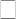 14660No.Kode-MKMata KuliahBobotBobotBobotNo.Kode-MKMata KuliahSKSTeoriPraktekSEMESTER ISEMESTER ISEMESTER ISEMESTER ISEMESTER ISEMESTER I11700000109Pancasila2X21700000102Bahasa Indonesia2X31701040557Dasar-Dasar Ilmu Politik3X41701010210Bahasa Inggris3XX51701030211Pengantar Sosiologi3X61701040214Pengantar Ilmu Administrasi Publik3X71701040215Asas-Asas Manajemen3XSEMESTER 2SEMESTER 2SEMESTER 2SEMESTER 2SEMESTER 2SEMESTER 211700000101Pendidikan Kewarganegaraan2X21701030213Filsafat dan Dasar-Dasar Logika3X31701010216Sistem Politik Indonesia3X41701030321Statistik Sosial3XX51701040218Perekonomian Indonesia3X61701040219Filsafat Administrasi3X71706010319Hukum Administrasi Negara3XSEMESTER 3SEMESTER 3SEMESTER 3SEMESTER 3SEMESTER 3SEMESTER 311700000103Pendidikan Agama2X21700000104Olahraga/Seni2XX31700000105Konservasi Alam danLingkungan2X41700000106Pendidikan Anti Korupsi2X51701030212Metode Penelitian Sosial3XX61701040323Sistem AdministrasiIndonesia3X71701040325Sistem Informasi Manajemen3XX81701040326Teori Administrasi Publik3XX91701040338Administrasi Pembangunan3XX101701040327Teori Organisasi3XXSEMESTER 4SEMESTER 4SEMESTER 4SEMESTER 4SEMESTER 4SEMESTER 411701040221Kebijakan Kependudukan3XX21701040328Kepemimpinan Sektor Publik3XX31701040329Manajemen Publik3XX41701040330Reformasi Administrasi3X51701040331Sistem Keuangan Publik3XX61701040332Administrasi Pemerintahan Daerah3X71701040333Manajemen Sumber DayaManusia3XX81701040334Perbandingan Administrasi Publik3XSEMESTER 5SEMESTER 5SEMESTER 5SEMESTER 5SEMESTER 5SEMESTER 511700000107Kewirausahaan2XX21700000108TOEFL2XXNo.Kode-MKMata KuliahBobotBobotBobotNo.Kode-MKMata KuliahSKSTeoriPraktek31701040220Metode Penelitian Kualitatif3XX41701040335Metode PengambilanKeputusan3XX51701040336Metode PenelitianAdministrasi3XX61701040337Teori Kebijakan Publik3XX71701040346Teori Pembangunan3X81701040340Perilaku dan Etika Administrasi3XSEMESTER 6SEMESTER 6SEMESTER 6SEMESTER 6SEMESTER 6SEMESTER 611701040341Analisis Kebijakan Publik3XX21701040342Sistem Birokrasi Indonesia3X31701040551Manajemen Bencana3XX41701040344Manajemen Pelayanan Publik3XX51701040345Implementasi KebijakanPublik3X61701040446Inovasi dan Teknologi Administrasi3XX71701040448Seminar Administrasi Publik3XX81701040343Kebijakan PembangunanWilayah3XX91701040552Administrasi Kepegawaian Negara3XX1701010329Ekonomi Politik3101701040553Kebijakan Pemajuan Kebudayaan3111701040554Manajemen Logistik3XX121701040555Public Speaking & PublicHearing3XXProgram MBKMXSEMESTER 7SEMESTER 7SEMESTER 7SEMESTER 7SEMESTER 7SEMESTER 711701040447PKL3X21701040339Sistem Perencanaan, Pemrograman, dan Penganggaran3X31701040324Perusahaan Negara dan Daerah3X41701040449Skripsi6SEMESTER 8SEMESTER 8SEMESTER 8SEMESTER 8SEMESTER 8SEMESTER 811701040449Skripsi (lanjutan)6XJumlah Total SKS (Untuk Program Sarjana)Jumlah Total SKS (Untuk Program Sarjana)Jumlah Total SKS (Untuk Program Sarjana)146Nama Program Studi:Administrasi PublikAdministrasi PublikAdministrasi PublikSemester: Genap / 2018-2019Nama Mata Kuliah: Manajemen Pelayanan Publik: Manajemen Pelayanan Publik: Manajemen Pelayanan Publik: Manajemen Pelayanan PublikBeban sks: 3 (Tiga)Ranah Topik:Manajemen PublikManajemen PublikManajemen PublikRumpun Mata Kuliah: MK. Wajib Program StudiKode Matakuliah:1701040344Tanggal Penyusunan: 08-08-2021Koordinator Mata Kuliah/Pengampu:Dr. Bhakti Nur Avianto, SIP., M.Si.Dr. Bhakti Nur Avianto, SIP., M.Si.Dr. Bhakti Nur Avianto, SIP., M.Si.Anggota Pengampu MK.: Yuswarni, SAP., MPA.Capaian Pembelajaran Lulusan(CPL)CPL-PRODI yang dibebankan pada Mata Kuliah (MK)CPL-PRODI yang dibebankan pada Mata Kuliah (MK)CPL-PRODI yang dibebankan pada Mata Kuliah (MK)Capaian Pembelajaran Lulusan(CPL)Sikap:CPL-S9: Menunjukkan sikap bertanggungjawab atas pekerjaan dibidang keahliannya secara mandiri.Keterampilan UmumCPL-KU8: Mampu melakukan proses evaluasi diri terhadap kelompok kerja yang berada dibawah tanggung jawabnya, dan mampu mengelola pembelajaran secara mandiri;Keterampilan KhususCPL-KK3: Mampu merumuskan ide secara logis, kritis dan argumentatif melalui kemampuan menganalisis data riset serta mengkomunikasikannya secara lisan dan/atau tertulis, khusus dalam lingkup masyarakat akademik, sesuai dengan etika akademik berdasarkan nilai-nilai sosial-humaniora.Sikap:CPL-S9: Menunjukkan sikap bertanggungjawab atas pekerjaan dibidang keahliannya secara mandiri.Keterampilan UmumCPL-KU8: Mampu melakukan proses evaluasi diri terhadap kelompok kerja yang berada dibawah tanggung jawabnya, dan mampu mengelola pembelajaran secara mandiri;Keterampilan KhususCPL-KK3: Mampu merumuskan ide secara logis, kritis dan argumentatif melalui kemampuan menganalisis data riset serta mengkomunikasikannya secara lisan dan/atau tertulis, khusus dalam lingkup masyarakat akademik, sesuai dengan etika akademik berdasarkan nilai-nilai sosial-humaniora.Sikap:CPL-S9: Menunjukkan sikap bertanggungjawab atas pekerjaan dibidang keahliannya secara mandiri.Keterampilan UmumCPL-KU8: Mampu melakukan proses evaluasi diri terhadap kelompok kerja yang berada dibawah tanggung jawabnya, dan mampu mengelola pembelajaran secara mandiri;Keterampilan KhususCPL-KK3: Mampu merumuskan ide secara logis, kritis dan argumentatif melalui kemampuan menganalisis data riset serta mengkomunikasikannya secara lisan dan/atau tertulis, khusus dalam lingkup masyarakat akademik, sesuai dengan etika akademik berdasarkan nilai-nilai sosial-humaniora.Sikap:CPL-S9: Menunjukkan sikap bertanggungjawab atas pekerjaan dibidang keahliannya secara mandiri.Keterampilan UmumCPL-KU8: Mampu melakukan proses evaluasi diri terhadap kelompok kerja yang berada dibawah tanggung jawabnya, dan mampu mengelola pembelajaran secara mandiri;Keterampilan KhususCPL-KK3: Mampu merumuskan ide secara logis, kritis dan argumentatif melalui kemampuan menganalisis data riset serta mengkomunikasikannya secara lisan dan/atau tertulis, khusus dalam lingkup masyarakat akademik, sesuai dengan etika akademik berdasarkan nilai-nilai sosial-humaniora.Pengetahuan (Ranah Topik/Kajian Ilmu)CPL- PP4: Menguasai dimensi-dimensi dalam administrasi publik, seperti: sumber daya manusia sektor publik, keuangan negara, teknologi administrasi, manajemen bencana, kebijakan kependudukan, dan Planning, Programming Budgeting System (PPBS), dan analisis kebijakan publik.Capaian Pembelajaran MataKuliah (CP-MK)Setelah mengikuti mata kuliah ini diharapkan mahasiswa memiliki kemampuan:Menjelaskan latar belakang lahirnya manajemen publik;Menjelaskan teori dan konsep dasar manajemen publik;Menjelaskan karakteristik manajemen publik;Menjelaskan model new public management;Menjelaskan konsep good governance;Menjelaskan konsep-konsep new public governance.Capaian Pembelajaran MataKuliah Sub Mata Kuliah (Sub- CPMK)Sub-CPMK1Sub-CPMK2 Sub-CPMK3 Sub-CPMK4 Sub-CPMK5 Sub-CPMK6- 7Sub-CPMK8 Sub-CPMK9 Sub-CPMK10Sub- CPMK11Sub- CPMK12Sub- CPMK13 Sub-PMK14Mahasiswa mampu menjelajahi dan menelusuri pemahaman dasar-dasar administrasi dan manajemenpelayanan publikMahasiswa mampu memahami lahirnya manajemen pelayanan publik dan tantangan abad 21Mampu menganalisis prinsip-prinsip manajemen pelayanan publik sebagai suatu konsep keilmuanMampu menganalisis rancangan manajemen pelayanan publik dan kontribusi keilmuannyaMampu menganalisis konsep NPM, NPS dan GovernanceMampu menganalisis pemahaman Inovasi dalam manajemen pelayanan publik.Mampu menganalisis pemahaman konsep e-government dalam manajemen pelayanan publikMampu menganalisis perubahan peran dan konteks keuangan sektor publik dalam penyelenggaraan fungsipelayananMampu menelaah collaborative public managementMampu menganalisis akuntabilitas manajemen pelayanan publikMampu menganalisis lebih lanjut tentang manajemen konsultan publikMampu menganalisis lebih lanjut tentang etika manajemen pelayanan publikMampu menganalisis lebih lanjut tentang reformasi pelayanan publikDeskripsi MatakuliahMata kuliah ini mengkaji manajemen pelayanan publik sebagai perubahan konsep tatakelola pemerintah dari irasionalitas politik ke rasionalisme politik, dari mental penguasa pemerintahan ke mental pelayanan, dari kekuasaan pemerintahan yang tidak terbatas ke kuasaan pemerintahan yang terbatas, reaktualisasi pengertian efisiensi pemerintah, manajemen dalam domain public dan etikaprofessional, Agenda pemerintahan dan perbedaan informasi.Mata kuliah ini mengkaji manajemen pelayanan publik sebagai perubahan konsep tatakelola pemerintah dari irasionalitas politik ke rasionalisme politik, dari mental penguasa pemerintahan ke mental pelayanan, dari kekuasaan pemerintahan yang tidak terbatas ke kuasaan pemerintahan yang terbatas, reaktualisasi pengertian efisiensi pemerintah, manajemen dalam domain public dan etikaprofessional, Agenda pemerintahan dan perbedaan informasi.Mata kuliah ini mengkaji manajemen pelayanan publik sebagai perubahan konsep tatakelola pemerintah dari irasionalitas politik ke rasionalisme politik, dari mental penguasa pemerintahan ke mental pelayanan, dari kekuasaan pemerintahan yang tidak terbatas ke kuasaan pemerintahan yang terbatas, reaktualisasi pengertian efisiensi pemerintah, manajemen dalam domain public dan etikaprofessional, Agenda pemerintahan dan perbedaan informasi.Mata kuliah ini mengkaji manajemen pelayanan publik sebagai perubahan konsep tatakelola pemerintah dari irasionalitas politik ke rasionalisme politik, dari mental penguasa pemerintahan ke mental pelayanan, dari kekuasaan pemerintahan yang tidak terbatas ke kuasaan pemerintahan yang terbatas, reaktualisasi pengertian efisiensi pemerintah, manajemen dalam domain public dan etikaprofessional, Agenda pemerintahan dan perbedaan informasi.Mata kuliah ini mengkaji manajemen pelayanan publik sebagai perubahan konsep tatakelola pemerintah dari irasionalitas politik ke rasionalisme politik, dari mental penguasa pemerintahan ke mental pelayanan, dari kekuasaan pemerintahan yang tidak terbatas ke kuasaan pemerintahan yang terbatas, reaktualisasi pengertian efisiensi pemerintah, manajemen dalam domain public dan etikaprofessional, Agenda pemerintahan dan perbedaan informasi.Bahan KajianBK4; Manajemen PublikMateri yang berkaitan dengan Penguasaan teori-teori mana-jemen strategis serta gaya kepemimpinan sektor publik dalam penerapan pelayanan publik.BK4; Manajemen PublikMateri yang berkaitan dengan Penguasaan teori-teori mana-jemen strategis serta gaya kepemimpinan sektor publik dalam penerapan pelayanan publik.BK4; Manajemen PublikMateri yang berkaitan dengan Penguasaan teori-teori mana-jemen strategis serta gaya kepemimpinan sektor publik dalam penerapan pelayanan publik.BK4; Manajemen PublikMateri yang berkaitan dengan Penguasaan teori-teori mana-jemen strategis serta gaya kepemimpinan sektor publik dalam penerapan pelayanan publik.BK4; Manajemen PublikMateri yang berkaitan dengan Penguasaan teori-teori mana-jemen strategis serta gaya kepemimpinan sektor publik dalam penerapan pelayanan publik.Komponen PenilaianUAS = 35%UTS = 35%Tugas Inividu/Kelompok =20%Perilaku/Sikap = 10%Media PembelajaranNoodle Version 2 sebagai LMS (Learning Management System)Noodle Version 2 sebagai LMS (Learning Management System)Noodle Version 2 sebagai LMS (Learning Management System)Perangkat keras/Laboratorium: -Perangkat keras/Laboratorium: -Modus PembelajaranE-Learning (On-Line): On-Line: interaksi dosen dan mahasiswadalam LMS selama 1 minggu.E-Learning (On-Line): On-Line: interaksi dosen dan mahasiswadalam LMS selama 1 minggu.E-Learning (On-Line): On-Line: interaksi dosen dan mahasiswadalam LMS selama 1 minggu.Learning dalam 16 minggu:14 On-Line (Web Conference/Webinar)UTS On-LineUAS On-Line/Site (Kondisional)Learning dalam 16 minggu:14 On-Line (Web Conference/Webinar)UTS On-LineUAS On-Line/Site (Kondisional)MingguKemampuan Akhir Sesuai Tahapan Belajar(CP-MK)Blooms TaxonomyLevelMateri PembelajaranPembelajaranPembelajaranDeskripsi TugasKriteria Penilaian(Nilai X Bobot)Indikator PenilaianWaktuReferensiMingguKemampuan Akhir Sesuai Tahapan Belajar(CP-MK)Blooms TaxonomyLevelMateri PembelajaranBentuk PembelajaranMetode PembelajaranDeskripsi TugasKriteria Penilaian(Nilai X Bobot)Indikator PenilaianWaktuReferensi1Mampu menjelajahi danC1Pengenalan dan penjelasan metode pengajaran dan aturan dalam kelasPembagian Kelompok belajarGaris besar materi manajemen pelayanan publikHakikat administrasi dan manajemenPendekatan konseptualmanajemen pelayanan publikZoom Meeting1.	Memotivasi minatMembuat resumeMemahami manajemenMahasiswa bisa:Menelusuri definisi tentang administrasi dan manajemenIdentifikasi hakikat administrasi dan manajemenMenjelaskanpendekatan pelayanan publik3 x 50BW-011menelusuri pemahamanC1Pengenalan dan penjelasan metode pengajaran dan aturan dalam kelasPembagian Kelompok belajarGaris besar materi manajemen pelayanan publikHakikat administrasi dan manajemenPendekatan konseptualmanajemen pelayanan publikZoom Meetingbelajarmateri untuk temapelayanan publik secaraMahasiswa bisa:Menelusuri definisi tentang administrasi dan manajemenIdentifikasi hakikat administrasi dan manajemenMenjelaskanpendekatan pelayanan publikMenitBW-021dasar-dasar administrasidanC1Pengenalan dan penjelasan metode pengajaran dan aturan dalam kelasPembagian Kelompok belajarGaris besar materi manajemen pelayanan publikHakikat administrasi dan manajemenPendekatan konseptualmanajemen pelayanan publikZoom Meeting2.	Self-directed learningbahasan di setiapglobalMahasiswa bisa:Menelusuri definisi tentang administrasi dan manajemenIdentifikasi hakikat administrasi dan manajemenMenjelaskanpendekatan pelayanan publikBW-031manajemen publikC1Pengenalan dan penjelasan metode pengajaran dan aturan dalam kelasPembagian Kelompok belajarGaris besar materi manajemen pelayanan publikHakikat administrasi dan manajemenPendekatan konseptualmanajemen pelayanan publikZoom Meeting3.	Student centretatap mukaMahasiswa bisa:Menelusuri definisi tentang administrasi dan manajemenIdentifikasi hakikat administrasi dan manajemenMenjelaskanpendekatan pelayanan publik1(induktif-deduktif)C1Pengenalan dan penjelasan metode pengajaran dan aturan dalam kelasPembagian Kelompok belajarGaris besar materi manajemen pelayanan publikHakikat administrasi dan manajemenPendekatan konseptualmanajemen pelayanan publikZoom Meetinglearningperkuliahan(Nilai mandiri X BobotMahasiswa bisa:Menelusuri definisi tentang administrasi dan manajemenIdentifikasi hakikat administrasi dan manajemenMenjelaskanpendekatan pelayanan publik1C1Pengenalan dan penjelasan metode pengajaran dan aturan dalam kelasPembagian Kelompok belajarGaris besar materi manajemen pelayanan publikHakikat administrasi dan manajemenPendekatan konseptualmanajemen pelayanan publikZoom Meeting15%)Mahasiswa bisa:Menelusuri definisi tentang administrasi dan manajemenIdentifikasi hakikat administrasi dan manajemenMenjelaskanpendekatan pelayanan publikMingguKemampuan Akhir Sesuai Tahapan Belajar(CP-MK)Blooms Taxonomy LevelMateri PembelajaranPembelajaranPembelajaranDeskripsi TugasKriteria Penilaian (Nilai X Bobot)Indikator PenilaianWaktuReferensiMingguKemampuan Akhir Sesuai Tahapan Belajar(CP-MK)Blooms Taxonomy LevelMateri PembelajaranBentukPembelajaranMetode PembelajaranDeskripsi TugasKriteria Penilaian (Nilai X Bobot)Indikator PenilaianWaktuReferensi2Mampu memahami lahirnya manajemen pelayanan publik dan tantangan di abad 21C2Pengertian pelayanan publikFungsi-fungsi manajemen dalam pelayanan publikPengertian pelayanan barangdan jasaPengertian pelayanan bidang administratifZoom MeetingMemotivasi minat belajarSelf-Directed LearningStudent Centre LearningMencari referensi atau bahan pustaka tentang konsep dasar– dasar pelayanan publikMandiri (Nilai X 15%)Mahasiswa bisaMenjelaskan pengertian pelayanan publikIdentifikasi pelayanan barang, jasa dan administratif3 x 50BW-01 BW-02 BW-033Mampu menganalisisprinsip-prinsip manajemen pelayanan publik sebagai suatu konsep keilmuanC3Prinsip-prinsip manajemenPendekatan manajemen pelayanan publik baruPerbandingan pelayanan publik internasionalPerbedaan pelayanan danlayananZoom MeetingMemotivasi minat belajarSelf-Directed LearningStudent Centre LearningMerangkum prinsip- prinsip manajemen pelayanan publik baruMandiri, diskusi, (Nilai X 15%)Mahasiswa bisaMenelaah prinsip- prinsip manajemen pelayanan publik dengan TepatIdentifikasi perbedaan pelayanan dan layanan3 x 50BW-01 BW-02 BW-03Jurnal, e-book4Mampu menganalisis rancangan manajemen pelayanan publik dan kontribusi keilmuannyaC3Pengertian rancangan UU Nomor 25 Tahun 2009Pengertian dan asas Standar Pelayanan MinimalStrategi penyelengga-raan pelayanan publikPenanganan pengaduanmasyarakat (studi kasus)Zoom MeetingMemotivasi minat belajarSelf-Directed LearningStudent Centre LearningMerangkum rancangan Standarisasi pelayanan sebagai ouput produk layanan publikMandiri, diskusi, (Nilai X 15%)Mahasiswa bisaMenelaah fase- SPM dengan TepatIdentifikasikontribusi keilmuan terhadap administrasi negara3 x 50BW-01 BW-02 BW-03Jurnal, e-bookMingguKemampuan Akhir Sesuai Tahapan Belajar(CP-MK)Blooms Taxonomy LevelMateri PembelajaranPembelajaranPembelajaranDeskripsi TugasKriteria Penilaian (Nilai X Bobot)Indikator PenilaianWaktuReferensiMingguKemampuan Akhir Sesuai Tahapan Belajar(CP-MK)Blooms Taxonomy LevelMateri PembelajaranBentukPembelajaranMetode PembelajaranDeskripsi TugasKriteria Penilaian (Nilai X Bobot)Indikator PenilaianWaktuReferensi5Mampu menganalisis konsep NPM, NPS dan GovernanceC3Paradigma administrasi zaman sejarahKontribusi keilmuan administrasi zaman modernZoom MeetingMemotivasi minat belajarSelf-Directed LearningStudent Centre LearningMerangkum fase-fase paradigma asal mula administrasi zaman modernMandiri, diskusi, (Nilai X 15%)Mahasiswa bisaMenelaah fase- fase asal mula administrasi zaman modern dengan TepatIdentifikasikontribusi keilmuannya3 x 50BW-01 BW-02 BW-03Jurnal, e-book6-7Mampu menganalisis pemahaman Inovasi dalam manajemen pelayanan publik.C3Kajian peraturan Menpan RB No.30/2014 pasl 386 tentang Pedoman Inovasi Pelayanan PublikKompetisi inovasi pelayanan publikTransfer inovasiPelembagaan inovasiZoom MeetingMemotivasi minat belajarSelf-directed learningStudent centre learningMembuat resume materi untuk tema bahasan di setiap tatap muka perkuliahanMemahami inovasi pelayanan publik melalui tata kelola kelembagaan(Nilai mandiri X Bobot 15%)Mahasiswa bisa:Menelusuri definisi tentang inovasi pelayanan publikMenjelaskan kompetisi inovasi pelayanan publikMenjelaskan proses transfer inovasi publik3 x 50MenitBW-04 BW-056-7Mampu menganalisis pemahaman Inovasi dalam manajemen pelayanan publik.C3Replikasi inovasiAdaptasi / modifikasi inovasiPelayanan Satu PintuOne Agency, One innovationOne day serviceZoom MeetingMemotivasi minat belajarSelf-directed learningStudent centre learningMembuat resume materi untuk tema bahasan di setiap tatap muka perkuliahanMemahami inovasi pelayanan publik melalui tata kelola kelembagaan(Nilai mandiri X Bobot 15%)Mahasiswa bisa:Menelusuri definisi tentang inovasi pelayanan publikMenjelaskan kompetisi inovasi pelayanan publiMenelaah output manajemen pelayanan publik3 x 50MenitBW-04 BW-05MingguKemampuan Akhir Sesuai Tahapan Belajar(CP-MK)Blooms Taxonomy LevelMateri PembelajaranPembelajaranPembelajaranDeskripsi TugasKriteria Penilaian (Nilai X Bobot)Indikator PenilaianWaktuReferensiMingguKemampuan Akhir Sesuai Tahapan Belajar(CP-MK)Blooms Taxonomy LevelMateri PembelajaranBentukPembelajaranMetode PembelajaranDeskripsi TugasKriteria Penilaian (Nilai X Bobot)Indikator PenilaianWaktuReferensi8UTS (Ujian Tengah Semester)UTS (Ujian Tengah Semester)UTS (Ujian Tengah Semester)UTS (Ujian Tengah Semester)UTS (Ujian Tengah Semester)UTS (Ujian Tengah Semester)UTS (Ujian Tengah Semester)UTS (Ujian Tengah Semester)UTS (Ujian Tengah Semester)UTS (Ujian Tengah Semester)9Mampu menganalisis pemahaman konsep e- government dalam manajemen pelayanan publikC3Pengertian e-govFungsi e-govTujuan e-govManfaat e-govJenis-jenis e-govKeuntungan e-gov bagi masyarakatKerugian e-gov bagi masyarakatZoom MeetingMemotivasi minat belajarSelf-directed learningStudent centre learningMembuat resume materi untuk tema bahasan di setiap tatap muka perkuliahanMemahami secara komprehensif tentang konsep e-governmentMahasiswa bisa:Menelusuri definisi tentang e- governmentIdentifikasi hakikat tujuan dan fungsi e- govMenjelaskan keuntungan dan kerugian e-gov3 x 50MenitBW-04 BW-0510Mampu menganalisis perubahan peran dan konteks keuangan sektor publik dalam penyelenggaraan fungsi pelayananC3Konsepsi peran anggaran sektor publikTeori penganggaran sektor publikSistem dan tantanganpenganggaran sektor publikNew public management dan reformasi akuntasi sektor publikZoom MeetingMemotivasi minat belajarSelf-Directed LearningStudent CentreLearningMerangkum peran anggaran sektor publik dalam NPM dan reformasi akuntansi sektor publikMandiri, diskusi, (Nilai X 15%)Mahasiswa bisaMenelaah peran anggaran sektor publik dalam pelayanan publikMenjelaskan sistem dan tantangan anggaran negaraMenjelaskan keterkaitan NPM dan Reformasi Akuntasi sektorpublik3 x 50BW-01 BW-02 BW-03Jurnal, e-book11Mampu menelaah collaborative public managementC3Pengertian collaborative publim manajemen (CPM)Pengertian collaborative governanceJejaring membangun kolaborasi sektor publikZoom MeetingMemotivasi minat belajarSelf-Directed LearningStudent Centre LearningMerangkum pengertian konsep manajemen publik kolaborasi.Mandiri, diskusi, (Nilai X 15%)Mahasiswa bisa1.	Menelaahpengertian manajemen publik kolaborasi3 x 50BW-01 BW-02 BW-03Jurnal, e-bookMingguKemampuan Akhir Sesuai Tahapan Belajar(CP-MK)Blooms Taxonomy LevelMateri PembelajaranPembelajaranPembelajaranDeskripsi TugasKriteria Penilaian (Nilai X Bobot)Indikator PenilaianWaktuReferensiMingguKemampuan Akhir Sesuai Tahapan Belajar(CP-MK)Blooms Taxonomy LevelMateri PembelajaranBentukPembelajaranMetode PembelajaranDeskripsi TugasKriteria Penilaian (Nilai X Bobot)Indikator PenilaianWaktuReferensiMenjelaskan fase- fase manajemen publik kolaborasiIdentifikasikontribusi keilmuannya12Mampu menganalisis akuntabilitas manajemen pelayanan publikC4Pengertian akuntabilitas sektor publikTujuan dan fungsi akuntabilitas sektor publikModel-model akuntabilitas sektor publikManfaat akuntabilitas sektor publikHambatan dan masalahakuntabilitas sektor publikZoom MeetingMemotivasi minat belajarSelf-Directed LearningStudent Centre LearningMerangkum tahapan- tahapan akuntabilitas sektor publik dan model akunta-bilitas (laporan tanggung jawab) berbasis kinerja.Mandiri, diskusi, (Nilai X 15%)Mahasiswa bisaMenelaah akuntabilitas sektor publikMenjelaskan fase- model-model akuntabilitasMenganalisis hambatan dan masalah akunta- bilitas sektor publik(makro dan mikro)3 x 50BW-03 BW-04 BW_05Jurnal_01 Jurnal_0213Mampu menganalisis lebih lanjut tentang manajemen konsultan publikC4Pengertian konsultan publik dan profesi akuntan publikTujuan dan fungsi akuntan publikManfaat akuntan publikKeterkaitan manajemen pelayanan publik dengan akuntan publik (studi kasus)Zoom MeetingMemotivasi minat belajarSelf-Directed LearningStudent CentreLearningMencari referensi bahan pustaka tentang keberadaan profesi akuntan publikdalam mengelola laporan keuangan negara.Mandiri, diskusi (Nilai X 15%)Mahasiswa bisaMenganalisis tujuan dan fungsi akuntan publikMenjelaskan keterkaitan manajemen pelayanan dengankonsultan pajak3 x 50BW-03 BW-04 BW_05Jurnal_01 Jurnal_0214Mampu menganalisis lebih lanjut tentang etika manajemen pelayanan publikC4Pengertiak etika publikPerbedaan makna tentang sikap dan perilaku ASNEtika pelayanan publikZoom MeetingMemotivasi minat belajarSelf-Directed LearningMembuat makalah untuk presentasi kelompok denganmengikuti format makalah Unas.Mandiri (Nilai X 15%)Mahasiswa bisa1. Menganalisis etika publik berorientasi pelayanan publik3 x 50BW-03 BW-04 BW_05Jurnal_01 Jurnal_02MingguKemampuan Akhir Sesuai Tahapan Belajar(CP-MK)Blooms Taxonomy LevelMateri PembelajaranPembelajaranPembelajaranDeskripsi TugasKriteria Penilaian (Nilai X Bobot)Indikator PenilaianWaktuReferensiMingguKemampuan Akhir Sesuai Tahapan Belajar(CP-MK)Blooms Taxonomy LevelMateri PembelajaranBentukPembelajaranMetode PembelajaranDeskripsi TugasKriteria Penilaian (Nilai X Bobot)Indikator PenilaianWaktuReferensiEtika publik dan konflik kepentinganStandar etika publik3.	Student Centre LearningMenjelaskan etika publik dan konflik kepentinganMenguraikan standaretika publik dalam pemerintahan15Mampu menganalisis lebih lanjut tentang reformasi pelayanan publikC4Pengertian reformasi pelayanan publikReformasi pelayanan publik dan good governanceReformasi pelayanan publikdan rebirokratisasiCases learningZoom MeetingMemotivasi minat belajarSelf-Directed LearningStudent Centre LearningMembuat makalah untuk presentasi kelompok dengan mengikuti format makalah Unas.Mandiri (Nilai X 15%)Mahasiswa bisaMenganalisis konteks dan content dari reformasi pelayanan publikMenjelaskan reformasi pelayanan publik dan birokrasi3 x 50BW-03 BW-04 BW_05Jurnal_01 Jurnal_0216UAS (Ujian Tengah Semester)UAS (Ujian Tengah Semester)UAS (Ujian Tengah Semester)UAS (Ujian Tengah Semester)UAS (Ujian Tengah Semester)UAS (Ujian Tengah Semester)UAS (Ujian Tengah Semester)UAS (Ujian Tengah Semester)UAS (Ujian Tengah Semester)UAS (Ujian Tengah Semester)Jenjang/GradeAngka/SkorDeskripsi/Indikator KerjaE<40Merupakan perolehan mahasiswa yang tidak melaksanakan tugas dan sama sekali tidak memahami materi.D40-49,99Merupakan perolehan mahasiswa yang mengikuti perkuliahan dan mengerjakan tugas seadanya, tidak memiliki kemauan dan tanggung jawab untukmemahami materi.C-50-54,99Merupakan perolehan mahasiswa yang mengikuti perkuliahan dengan seadanya, tidak fokus dalam memahami materi sehingga hanya mampu menyeleseaikan sebagian dari masalah / tugas itupun dengan akurasiyang buruk.C55-59,99Merupakan perolehan mahasiswa yang mengikuti perkuliahan dengan cukup baik, berusaha memahami materi namunkurang persisten sehingga baru mampu menyeleseaikan sebagian dari masalah / tugas dengan akurasiyang kurang.C+60-64,99Merupakan perolehan mahasiswa yang mengikuti perkuliahan dengan baik, berusaha memahami materi namun baru mampu menyeleseaikan sebagian masalah / tugas dengan akurasicukup.B-65-69,99Merupakan perolehan mahasiswa yang mengikuti perkuliahan dengan baik, mampu memahami materi dan mampu menyelesaikan masalah / tugas dengan akurasicukup.B70-74,99Merupakan perolehan mahasiswa yang mengikuti perkuliahan dengan baik, mampu memahami materi dan mampumenyelesaikan masalah / tugas dengan akurasibagus.B+75-79,99Merupakan perolehan mahasiswa yang mengikuti perkuliahan dengan baik, mampu memahami materi dan mampumenyelesaikan masalah / tugas dengan akurasibagus.A-80-89,99Merupakan perolehan mahasiswa yang mengikuti perkuliahan dengan sangat baik, memahami materi dengan sangat baik, memiliki tingkat proaktif dan kreatifitas tinggi dalam mencari informasi terkait materi, mampu menyelesaikan masalah /tugas dengan akurasi sangat baik.A90-100Merupakan perolehan mahasiswa superior, yaitu mereka yang mengikuti perkuliahan dengan sangat baik, memahami materi dengan sangat baik bahkan tertantang untuk memahami lebih jauh, memiliki tingkat proaktif dan kreatifitas tinggi dalam mencari informasi terkait materi, mampu menyelesaikan masalah dengan akurasi sempurna bahkan mampu mengenali masalah nyata pada masyarakat / industri dan mampu mengusulkan konsep solusinya.Disetujui, Jakarta Tgl : 26 Pebruari 2018Ketua BAKDiperiksa, Jakarta Tgl : 30 Maret 2019Koord.Matakuliah/Bidang KeahlianDibuat, Jakarta Tgl : 30 Maret 2019Dosen ybs(.........................................................)Dr. Bhakti Nur Avianto, SIP., M.Si.Dr. Bhakti Nur Avianto, SIP., M.SI.Periksa : Ka.UPMPeriksa : Ka.UPMPeriksa : Ka.UPM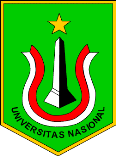 UNIVERSITAS NASIONALFakultas Ilmu Sosial dan Ilmu Politik Program Studi Administrasi NegaraUNIVERSITAS NASIONALFakultas Ilmu Sosial dan Ilmu Politik Program Studi Administrasi NegaraUNIVERSITAS NASIONALFakultas Ilmu Sosial dan Ilmu Politik Program Studi Administrasi NegaraUNIVERSITAS NASIONALFakultas Ilmu Sosial dan Ilmu Politik Program Studi Administrasi NegaraUNIVERSITAS NASIONALFakultas Ilmu Sosial dan Ilmu Politik Program Studi Administrasi NegaraUNIVERSITAS NASIONALFakultas Ilmu Sosial dan Ilmu Politik Program Studi Administrasi NegaraRENCANA TUGAS MAHASISWARENCANA TUGAS MAHASISWARENCANA TUGAS MAHASISWARENCANA TUGAS MAHASISWARENCANA TUGAS MAHASISWARENCANA TUGAS MAHASISWARENCANA TUGAS MAHASISWAMATA KULIAHManajemen Pelayanan PublikManajemen Pelayanan PublikManajemen Pelayanan PublikManajemen Pelayanan PublikManajemen Pelayanan PublikManajemen Pelayanan PublikKODE1701040344SKSSKS3SEMESTERGenap2018-2019DOSEN PENGAMPUDr. Bhakti Nur Avianto, SIP., M.Si.Dr. Bhakti Nur Avianto, SIP., M.Si.Dr. Bhakti Nur Avianto, SIP., M.Si.Dr. Bhakti Nur Avianto, SIP., M.Si.Dr. Bhakti Nur Avianto, SIP., M.Si.Dr. Bhakti Nur Avianto, SIP., M.Si.BENTUK TUGASBENTUK TUGASBENTUK TUGASWAKTU PENGERJAAN TUGASWAKTU PENGERJAAN TUGASWAKTU PENGERJAAN TUGASWAKTU PENGERJAAN TUGASPresentasi stusi kasusPresentasi stusi kasusPresentasi stusi kasus14 Hari (2 Minggu)14 Hari (2 Minggu)14 Hari (2 Minggu)14 Hari (2 Minggu)JUDUL TUGASJUDUL TUGASJUDUL TUGASJUDUL TUGASJUDUL TUGASJUDUL TUGASJUDUL TUGASPeranan Filsafat dalam Praktek-Praktek Administrasi NegaraPeranan Filsafat dalam Praktek-Praktek Administrasi NegaraPeranan Filsafat dalam Praktek-Praktek Administrasi NegaraPeranan Filsafat dalam Praktek-Praktek Administrasi NegaraPeranan Filsafat dalam Praktek-Praktek Administrasi NegaraPeranan Filsafat dalam Praktek-Praktek Administrasi NegaraPeranan Filsafat dalam Praktek-Praktek Administrasi NegaraSUB CAPAIAN PEMBELAJARAN MATA KULIAHSUB CAPAIAN PEMBELAJARAN MATA KULIAHSUB CAPAIAN PEMBELAJARAN MATA KULIAHSUB CAPAIAN PEMBELAJARAN MATA KULIAHSUB CAPAIAN PEMBELAJARAN MATA KULIAHSUB CAPAIAN PEMBELAJARAN MATA KULIAHSUB CAPAIAN PEMBELAJARAN MATA KULIAHMateri yang diujikan adalah materi pada pertemuan 1 – 7 dengan bobot yang diberikan sebesar (20%),yaitu:Memahami lahirnya manajemen pelayanan publik dan tantangan abad 21Memahami prinsip-prinsip manajemen pelayanan publik sebagai suatu konsep keilmuanMemahami model manajemen pelayanan publik dan kontribusi keilmuannyaMemahami paradigma konsep NPM, NPS dan GovernanceMateri yang diujikan adalah materi pada pertemuan 1 – 7 dengan bobot yang diberikan sebesar (20%),yaitu:Memahami lahirnya manajemen pelayanan publik dan tantangan abad 21Memahami prinsip-prinsip manajemen pelayanan publik sebagai suatu konsep keilmuanMemahami model manajemen pelayanan publik dan kontribusi keilmuannyaMemahami paradigma konsep NPM, NPS dan GovernanceMateri yang diujikan adalah materi pada pertemuan 1 – 7 dengan bobot yang diberikan sebesar (20%),yaitu:Memahami lahirnya manajemen pelayanan publik dan tantangan abad 21Memahami prinsip-prinsip manajemen pelayanan publik sebagai suatu konsep keilmuanMemahami model manajemen pelayanan publik dan kontribusi keilmuannyaMemahami paradigma konsep NPM, NPS dan GovernanceMateri yang diujikan adalah materi pada pertemuan 1 – 7 dengan bobot yang diberikan sebesar (20%),yaitu:Memahami lahirnya manajemen pelayanan publik dan tantangan abad 21Memahami prinsip-prinsip manajemen pelayanan publik sebagai suatu konsep keilmuanMemahami model manajemen pelayanan publik dan kontribusi keilmuannyaMemahami paradigma konsep NPM, NPS dan GovernanceMateri yang diujikan adalah materi pada pertemuan 1 – 7 dengan bobot yang diberikan sebesar (20%),yaitu:Memahami lahirnya manajemen pelayanan publik dan tantangan abad 21Memahami prinsip-prinsip manajemen pelayanan publik sebagai suatu konsep keilmuanMemahami model manajemen pelayanan publik dan kontribusi keilmuannyaMemahami paradigma konsep NPM, NPS dan GovernanceMateri yang diujikan adalah materi pada pertemuan 1 – 7 dengan bobot yang diberikan sebesar (20%),yaitu:Memahami lahirnya manajemen pelayanan publik dan tantangan abad 21Memahami prinsip-prinsip manajemen pelayanan publik sebagai suatu konsep keilmuanMemahami model manajemen pelayanan publik dan kontribusi keilmuannyaMemahami paradigma konsep NPM, NPS dan GovernanceMateri yang diujikan adalah materi pada pertemuan 1 – 7 dengan bobot yang diberikan sebesar (20%),yaitu:Memahami lahirnya manajemen pelayanan publik dan tantangan abad 21Memahami prinsip-prinsip manajemen pelayanan publik sebagai suatu konsep keilmuanMemahami model manajemen pelayanan publik dan kontribusi keilmuannyaMemahami paradigma konsep NPM, NPS dan GovernanceDISKRIPSI TUGASDISKRIPSI TUGASDISKRIPSI TUGASDISKRIPSI TUGASDISKRIPSI TUGASDISKRIPSI TUGASDISKRIPSI TUGASMahasiswa diberikan tugas berupa pencarian artikel yang berhubungan dengan materimanajemen pelayanan publik dan dikumpulkan bersamaan dengan pelaksanaan UTSMembuat dan menyusun bahan presentasi (ppt) minimal 15 halaman sesuai dengan subtansiBab 1;berisi tentang pendahuluan dan latar belakang masalah, Bab 2; berisi tentang pembahasan, Bab 3 berisi tentang kesimpulan dan rekomendasiMahasiswa diberikan tugas berupa pencarian artikel yang berhubungan dengan materimanajemen pelayanan publik dan dikumpulkan bersamaan dengan pelaksanaan UTSMembuat dan menyusun bahan presentasi (ppt) minimal 15 halaman sesuai dengan subtansiBab 1;berisi tentang pendahuluan dan latar belakang masalah, Bab 2; berisi tentang pembahasan, Bab 3 berisi tentang kesimpulan dan rekomendasiMahasiswa diberikan tugas berupa pencarian artikel yang berhubungan dengan materimanajemen pelayanan publik dan dikumpulkan bersamaan dengan pelaksanaan UTSMembuat dan menyusun bahan presentasi (ppt) minimal 15 halaman sesuai dengan subtansiBab 1;berisi tentang pendahuluan dan latar belakang masalah, Bab 2; berisi tentang pembahasan, Bab 3 berisi tentang kesimpulan dan rekomendasiMahasiswa diberikan tugas berupa pencarian artikel yang berhubungan dengan materimanajemen pelayanan publik dan dikumpulkan bersamaan dengan pelaksanaan UTSMembuat dan menyusun bahan presentasi (ppt) minimal 15 halaman sesuai dengan subtansiBab 1;berisi tentang pendahuluan dan latar belakang masalah, Bab 2; berisi tentang pembahasan, Bab 3 berisi tentang kesimpulan dan rekomendasiMahasiswa diberikan tugas berupa pencarian artikel yang berhubungan dengan materimanajemen pelayanan publik dan dikumpulkan bersamaan dengan pelaksanaan UTSMembuat dan menyusun bahan presentasi (ppt) minimal 15 halaman sesuai dengan subtansiBab 1;berisi tentang pendahuluan dan latar belakang masalah, Bab 2; berisi tentang pembahasan, Bab 3 berisi tentang kesimpulan dan rekomendasiMahasiswa diberikan tugas berupa pencarian artikel yang berhubungan dengan materimanajemen pelayanan publik dan dikumpulkan bersamaan dengan pelaksanaan UTSMembuat dan menyusun bahan presentasi (ppt) minimal 15 halaman sesuai dengan subtansiBab 1;berisi tentang pendahuluan dan latar belakang masalah, Bab 2; berisi tentang pembahasan, Bab 3 berisi tentang kesimpulan dan rekomendasiMahasiswa diberikan tugas berupa pencarian artikel yang berhubungan dengan materimanajemen pelayanan publik dan dikumpulkan bersamaan dengan pelaksanaan UTSMembuat dan menyusun bahan presentasi (ppt) minimal 15 halaman sesuai dengan subtansiBab 1;berisi tentang pendahuluan dan latar belakang masalah, Bab 2; berisi tentang pembahasan, Bab 3 berisi tentang kesimpulan dan rekomendasiMETODE PENGERJAAN TUGASMETODE PENGERJAAN TUGASMETODE PENGERJAAN TUGASMETODE PENGERJAAN TUGASMETODE PENGERJAAN TUGASMETODE PENGERJAAN TUGASMETODE PENGERJAAN TUGASMandiriBuku Bacaan, referensi pustaka,Media elektronik lainnya.MandiriBuku Bacaan, referensi pustaka,Media elektronik lainnya.MandiriBuku Bacaan, referensi pustaka,Media elektronik lainnya.MandiriBuku Bacaan, referensi pustaka,Media elektronik lainnya.MandiriBuku Bacaan, referensi pustaka,Media elektronik lainnya.MandiriBuku Bacaan, referensi pustaka,Media elektronik lainnya.MandiriBuku Bacaan, referensi pustaka,Media elektronik lainnya.BENTUK DAN FORMAT LUARANBENTUK DAN FORMAT LUARANBENTUK DAN FORMAT LUARANBENTUK DAN FORMAT LUARANBENTUK DAN FORMAT LUARANBENTUK DAN FORMAT LUARANBENTUK DAN FORMAT LUARANObyek Garapan: Pemerintahan dan Pelayanan PublikBentuk Luaran:Paper soft coverData file e-mailObyek Garapan: Pemerintahan dan Pelayanan PublikBentuk Luaran:Paper soft coverData file e-mailObyek Garapan: Pemerintahan dan Pelayanan PublikBentuk Luaran:Paper soft coverData file e-mailObyek Garapan: Pemerintahan dan Pelayanan PublikBentuk Luaran:Paper soft coverData file e-mailObyek Garapan: Pemerintahan dan Pelayanan PublikBentuk Luaran:Paper soft coverData file e-mailObyek Garapan: Pemerintahan dan Pelayanan PublikBentuk Luaran:Paper soft coverData file e-mailObyek Garapan: Pemerintahan dan Pelayanan PublikBentuk Luaran:Paper soft coverData file e-mailINDIKATOR, KRETERIA DAN BOBOT PENILAIANINDIKATOR, KRETERIA DAN BOBOT PENILAIANINDIKATOR, KRETERIA DAN BOBOT PENILAIANINDIKATOR, KRETERIA DAN BOBOT PENILAIANINDIKATOR, KRETERIA DAN BOBOT PENILAIANINDIKATOR, KRETERIA DAN BOBOT PENILAIANINDIKATOR, KRETERIA DAN BOBOT PENILAIANMahasiswa mampu menyelesaikan tugas dengan sangat baik, substansi isi sangat baik, metodedan struktur kalimat sangat baik, dan memberikan rekomendasi sangat baik, diberikan nilai A(100%)Mahasiswa mampu menyelesaikan tugas dengan baik, substansi isi baik, metode dan strukturkalimat baik, dan memberikan rekomendasi baik, diberikan nilai B (80%)Mahasiswa mampu menyelesaikan tugas dengan cukup baik, substansi isi cukup baik, metode danstruktur kalimat cukup baik, dan memberikan rekomendasi cukup baik, diberikan nilai C+ (60%)Mahasiswa mampu menyelesaikan tugas dengan baik, substansi isi baik, namun metode dan struktur kalimat kurang, dan memberikan kurang rekomendasi dengan tepat, diberikan nilai C (40%)Mahasiswa mampu menyelesaikan tugas dengan baik, substansi isi kurang tepat, metode dan struktur kalimat kurang sistematis, dan kurang memberikan rekomendasi dengan tepat, penguasaan materi kurang, diberikan nilai D (20%)Mahasiswa mampu menyelesaikan tugas dengan sangat baik, substansi isi sangat baik, metodedan struktur kalimat sangat baik, dan memberikan rekomendasi sangat baik, diberikan nilai A(100%)Mahasiswa mampu menyelesaikan tugas dengan baik, substansi isi baik, metode dan strukturkalimat baik, dan memberikan rekomendasi baik, diberikan nilai B (80%)Mahasiswa mampu menyelesaikan tugas dengan cukup baik, substansi isi cukup baik, metode danstruktur kalimat cukup baik, dan memberikan rekomendasi cukup baik, diberikan nilai C+ (60%)Mahasiswa mampu menyelesaikan tugas dengan baik, substansi isi baik, namun metode dan struktur kalimat kurang, dan memberikan kurang rekomendasi dengan tepat, diberikan nilai C (40%)Mahasiswa mampu menyelesaikan tugas dengan baik, substansi isi kurang tepat, metode dan struktur kalimat kurang sistematis, dan kurang memberikan rekomendasi dengan tepat, penguasaan materi kurang, diberikan nilai D (20%)JADWAL PELAKSANAANJADWAL PELAKSANAANDikumpulkan bersamaan dengan pelaksanaanUTSLAIN-LAINLAIN-LAIN--DAFTAR RUJUKANDAFTAR RUJUKANMakmur. 2008. Filsafat Administrasi. Jakarta: Bumi Aksara.Rahmat. 2013. Filsafat Administrasi. Bandung: Pustaka Setia.www.i-perpusnas.comMakmur. 2008. Filsafat Administrasi. Jakarta: Bumi Aksara.Rahmat. 2013. Filsafat Administrasi. Bandung: Pustaka Setia.www.i-perpusnas.comIndikatorSKOR PENILAIANSKOR PENILAIANSKOR PENILAIANSKOR PENILAIANSKOR PENILAIANIndikatorSangat kurang (E)=< 40Kurang (D)41 – 55Cukup (C) 56 -60Baik (B) 61 -80Sangat baik (A)>=811Ketepatan sistematika ;2Ketapatan & konsistensi tata tulis ;3Kemutakhiran rujukan;4Kerapian sajian;5Efektifitas presentasi;6Penguasaan materi ;7Kompleksitas berfikir;Nilai totalNilai totalDisetujui, Jakarta Tgl :Ketua PROGRAM STUDIDiperiksa, Jakarta Tgl :Koord. Matakuliah/Bidang KeahlianDibuat, Jakarta Tgl :Dosen ybs(Dr. Mary Ismowati, M.Si.)Periksa : Unit Penjamiman Mutu( ..........................................................)Periksa : Unit Penjamiman Mutu( ..........................................................)Periksa : Unit Penjamiman Mutu( ..........................................................)RUBRIK PENILAIAN DISKUSIRUBRIK PENILAIAN DISKUSIRUBRIK PENILAIAN DISKUSITingkatKriteriaSkor Penilaian4Mahasiswa mampu menjawab pertanyaan diskusi dengan analisa sendiri dan menyebutkan sumber jawaban disertai dengan contoh81 – 1003mahasiswa mampu menjawab pertanyaan diskusi dengan analisa sendiri dan menyebutkan sumber jawaban tanpadisertai contoh61 – 802mahasiswa menjawab pertanyaan diskusi dengan analisa sendiri tanpa menyebutkan sumber jawaban dan tanpa disertai contoh40 – 601mahasiswa menjawab pertanyaan diskusi hanya dengan menulis saya setuju dengan pendapat anda/si “A”0 – 39RUBRIK PENILAIAN UJIAN TENGAH/AKHIRSEMESTERRUBRIK PENILAIAN UJIAN TENGAH/AKHIRSEMESTERRUBRIK PENILAIAN UJIAN TENGAH/AKHIRSEMESTER4Jawaban menunjukkan penerapan konsep mendasar yang berhubungan dengan soal ujian ini.Ciri-ciri:Semua jawaban benar, sesuai dengan teori dan penerapan konsep yang berhubungan dengan soal ujian ini81 – 1003Jawaban menunjukkan penerapan konsep mendasar yang berhubungan dengan soal ujian ini.Ciri-ciri:Semua jawaban benar tetapi ada cara yang tidak sesuaiatau ada satu jawaban salah. Sedikit kesalahan penulisanteori dan penerapan konsep dapat diterima61 – 802Jawaban menunjukkan keterbatasan atau kurang memahami masalah yang berhubungan dengan soal ujian ini.Ciri-ciri:40 – 60Ada jawaban yang benar dan sesuai dengan teori dan penerapan konsep, dan ada jawaban tidak sesuai dengan permasalahan yang ditanyakan dalam soal ujian.1Jawaban hanya menunjukkan sedikit atau sama sekali tidak ada pengetahuan yang berhubungan dengan soal ujian ini.Ciri-ciri:Semua jawaban salah, atau Jawaban benar tetapi tidak diperoleh melalui prosedur yang benar.0 – 39RUBRIK PENILAIAN PRESENTASIMAKALAH/SKRIPSIRUBRIK PENILAIAN PRESENTASIMAKALAH/SKRIPSIRUBRIK PENILAIAN PRESENTASIMAKALAH/SKRIPSIAPenguasaan Materi Yang Dipresentasikan3Menunjukkan penguasaan materi presentasi dengan baik, didukung referensi terbaru81 – 1002Menunjukkan penguasaan materi presentasi dengan baik, tidak didukung referensi terbaru65 – 801Menunjukkan penguasaan materi presentasi dengan tidak baik0 – 64BSistematika Presentasi3Materi presentasi disajikan secara runtut dan sistematis81 – 1002Materi presentasi disajikan secara runtut tetapi tidak sistematis65 – 801Materi presentasi disajikan secara tidak runtut dan tidak sistematis0 – 64CPenggunaan Bahasa3Bahasa yang digunakan mudah dipahami dan komunikatif81 – 1002Bahasa yang digunakan mudah dipahami, tidak komuniktif65 – 801Bahasa yang digunakan sulit dipahami, tidak komunikatif0 – 64DKetepatan Intonasi Dan Kejelasan Artikulasi3Penyampaian materi disajikan dengan intonasi yang tepatdanartikulasi/lafal yang jelas81 – 1002Penyampaian materi disajikan dengan intonasi yang tepatdan artikulasi/lafal yang tidak jelas65 – 801Penyampaian materi disajikan dengan intonasi yang tidaktepat dan artikulasi/lafal yang tidak jelas0 – 64EKemampuan Memanfaatkan Media Presentasi3Media yang dimanfaatkan sangat jelas, menarik, danmenunjang seluruh sajian81 – 1002Media yang dimanfaatkan jelas tetapi kurang menarik65 – 801Media yang dimanfaatkan kurang jelas dan tidak menarik0 – 64FKemampuan	Mempertahankan	Dan	MenanggapiPertanyaan Atau Sanggahan3Mampu mempertahankan dan menanggapi pertanyaan/ sanggahan dengan arif dan bijaksana81 – 1002Mampu mempertahankan dan menanggapi pertanyaan/sanggahan dengan cukup baik65 – 801Tidak	mampu	mempertahankan	dan	menanggapi pertanyaan atau sanggahan0 – 64RUBRIK PENILAIAN SKRIPSIRUBRIK PENILAIAN SKRIPSIRUBRIK PENILAIAN SKRIPSIAPendahuluan4Sistimatis.Latar belakang dan tujuan penulisan sesuai86 – 1003Tidak sistimatis.Latar belakang dan tujuan penulisan sesuai76 – 852Sistimatis.Latar belakang dan tujuan penulisan tidak sesuai.60 – 751Tidak sistimatis.Latar belakang dan tujuan penulisan tidak sesuai.0 – 65BPembahasan Materi4Lengkap, sesuai dan menyeluruh86 – 1003Lengkap, tidak sesuai, tidak menyeluruh76 – 852Tidak lengkap, tidak sesuai, menyeluruh60 – 751Tidak lengkap dan tidak sesuai, tidak menyeluruh0 – 65CSimpulan4Menjawab tujuan, singkat dan padat86 – 1003Menjawab tujuan tidak singkat dan padat76 – 852Tidak menjawab tujuan, singkat dan padat60 – 751Tidak menjawab tujuan, tidak singkat dan padat0 – 65DDaftar Pustaka4Penyusunan alfabetis (sistem Harvard), referensi 10 tahun terakhir, disertakan 3 jurnal86 – 1003Penyusunan alfabetis (sistem Harvard),referensi lebih dari 10 tahun terakhir, disertakan 2 jurnal76 – 852Penyusunan tidak alfabetis (sistem Harvard), referensi 10 tahun terakhir, disertakan 1 jurnal60 – 751Penyusunan tidak alfabetis (sistem Harvard), referensi lebih dari 10 tahun terakhir, tidak disertakan jurnal0 – 65ETekis Penulisan4Teknis penulisan skripsi sesuai dengan buku pedoman, rapih dan tidak ada yang salah serta penulisan footnote sesuai pedoman86 – 1003Teknis penulisan skripsi sesuai dengan buku pedoman, tetapi sebagian tidak rapih dan ada yang salah sertapenulisan footnotetidak sesuai pedoman76 – 852Teknis penulisan skripsi sesuai dengan buku pedoman, sebagian besar tidak rapih dan banyak yang salah serta penulisan footnote tidak sesuai pedoman60 – 751Teknis penulisan skripsi tidak sesuai dengan bukupedoman, sebagian besar tidak rapih dan banyak yangsalah serta penulisan footnote tidak sesuai pedoman0 – 65RUBRIK PENILAIAN MAKALAHRUBRIK PENILAIAN MAKALAHRUBRIK PENILAIAN MAKALAHAPendahuluan4Sistimatis.Latar belakang dan tujuan penulisan sesuai86 – 1003Tidak sistimatis.Latar belakang dan tujuan penulisan sesuai76 – 852Sistimatis.Latar belakang dan tujuan penulisan tidak sesuai.60 – 751Tidak sistimatis.Latar belakang dan tujuan penulisan tidak sesuai.0 – 65BPembahasan Materi4Lengkap, sesuai dan menyeluruh86 – 1003Lengkap, tidak sesuai, tidak menyeluruh76 – 852Tidak lengkap, tidak sesuai, menyeluruh60 – 751Tidak lengkap dan tidak sesuai, tidak menyeluruh0 – 65CSimpulan4Menjawab tujuan, singkat dan padat86 – 1003Menjawab tujuan tidak singkat dan padat76 – 852Tidak menjawab tujuan, singkat dan padat60 – 751Tidak menjawab tujuan, tidak singkat dan padat0 – 65DDaftar Pustaka4Penyusunan alfabetis (sistem Harvard), referensi 10 tahun terakhir, minimal 4 buku referensi disertakan 1 jurnal86 – 1003Penyusunan alfabetis (sistem Harvard),referensi lebih dari 10 tahun terakhir, minimal 3 buku referensi disertakan jurnal76 – 852Penyusunan tidak alfabetis (sistem Harvard), referensi 10 tahun terakhir, 1 - 2 buku referensi60 – 751Tidak ada daftar pustaka0 – 65ETekis Penulisan4Teknis penulisan makalah sesuai petunjuk dosen, rapihdan tidak ada yang salah serta penulisan referensi sesuai petunjuk86 – 1003Teknis penulisan makalah sesuai dengan petunjuk dosen, tetapi sebagian tidak rapih dan ada yang salah sertapenulisan referensi tidak sesuai petunjuk dosen76 – 852Teknis penulisan makalah sesuai dengan petunjuk dosen, sebagian besar tidak rapih dan banyak yang salah serta penulisan referensi tidak sesuai petunjuk dosen60 – 751Teknis penulisan makalah tidak sesuai dengan petunjuk dosen, sebagian besar tidak rapih dan banyak yang salah serta penulisan referensi tidak sesuai petunjuk dosen0 – 65RUBRIK PENILAIAN LAPORAN PKLRUBRIK PENILAIAN LAPORAN PKLRUBRIK PENILAIAN LAPORAN PKLAPendahuluan4Sistimatis.Latar belakang dan tujuan penulisan sesuai86 – 1003Tidak sistimatis.Latar belakang dan tujuan penulisan sesuai76 – 852Sistimatis.Latar belakang dan tujuan penulisan tidak sesuai.60 – 751Tidak sistimatis.Latar belakang dan tujuan penulisan tidak sesuai.0 – 65BPembahasan Materi4Lengkap, sesuai dan menyeluruh86 – 1003Lengkap, tidak sesuai, tidak menyeluruh76 – 852Tidak lengkap, tidak sesuai, menyeluruh60 – 751Tidak lengkap dan tidak sesuai, tidak menyeluruh0 – 65CSimpulan4Menjawab tujuan, singkat dan padat86 – 1003Menjawab tujuan tidak singkat dan padat76 – 852Tidak menjawab tujuan, singkat dan padat60 – 751Tidak menjawab tujuan, tidak singkat dan padat0 – 65DDaftar Pustaka4Penyusunan alfabetis (sistem Harvard), referensi 10 tahunterakhir, minimal 4 buku referensi disertakan 1 jurnal86 – 1003Penyusunan alfabetis (sistem Harvard),referensi lebih dari 10 tahun terakhir, minimal 3 buku referensi disertakanjurnal76 – 852Penyusunan tidak alfabetis (sistem Harvard), referensi 10tahun terakhir, 1 - 2 buku referensi60 – 751Tidak ada daftar pustaka0 – 65ETekis Penulisan4Teknis penulisan Laporan PKL sesuai buku pedoman,rapih dan tidak ada yang salah serta penulisan referensi sesuai buku pedoman86 – 1003Teknis penulisan Laporan PKL sesuai buku pedoman, tetapi sebagian tidak rapih dan ada yang salah sertapenulisan referensi tidak sesuai buku pedoman76 – 852Teknis penulisan Laporan PKL sesuai dengan buku pedoman, sebagian besar tidak rapih dan banyak yang salah serta penulisan referensi tidak sesuai buku pedoman60 – 751Teknis penulisan Laporan PKL tidak sesuai dengan buku pedoman, sebagian besar tidak rapih dan banyak yang salah serta penulisan referensi tidak sesuai buku pedoman0 – 65UNIVERSITAS NASIONALFakultas Ilmu Sosial dan Ilmu Politik Program Studi Administrasi NegaraUNIVERSITAS NASIONALFakultas Ilmu Sosial dan Ilmu Politik Program Studi Administrasi NegaraUNIVERSITAS NASIONALFakultas Ilmu Sosial dan Ilmu Politik Program Studi Administrasi NegaraUNIVERSITAS NASIONALFakultas Ilmu Sosial dan Ilmu Politik Program Studi Administrasi NegaraUNIVERSITAS NASIONALFakultas Ilmu Sosial dan Ilmu Politik Program Studi Administrasi NegaraUNIVERSITAS NASIONALFakultas Ilmu Sosial dan Ilmu Politik Program Studi Administrasi NegaraUNIVERSITAS NASIONALFakultas Ilmu Sosial dan Ilmu Politik Program Studi Administrasi NegaraUJIAN TENGAH SEMESTERUJIAN TENGAH SEMESTERUJIAN TENGAH SEMESTERUJIAN TENGAH SEMESTERUJIAN TENGAH SEMESTERUJIAN TENGAH SEMESTERUJIAN TENGAH SEMESTERUJIAN TENGAH SEMESTERMATA KULIAHManajemen Pelayanan PublikManajemen Pelayanan PublikManajemen Pelayanan PublikManajemen Pelayanan PublikManajemen Pelayanan PublikManajemen Pelayanan PublikManajemen Pelayanan PublikKELASRegular (R.01)SKSSKS3SEMESTERSEMESTERGenap2020-2021DOSEN PENGAMPUDr. Bhakti Nur Avianto, SIP., M.Si.Dr. Bhakti Nur Avianto, SIP., M.Si.Dr. Bhakti Nur Avianto, SIP., M.Si.Dr. Bhakti Nur Avianto, SIP., M.Si.Dr. Bhakti Nur Avianto, SIP., M.Si.Dr. Bhakti Nur Avianto, SIP., M.Si.Dr. Bhakti Nur Avianto, SIP., M.Si.BENTUK SOALBENTUK SOALBENTUK SOALWAKTU PENGERJAAN SOALWAKTU PENGERJAAN SOALWAKTU PENGERJAAN SOALWAKTU PENGERJAAN SOALWAKTU PENGERJAAN SOALCLOSED BOOKCLOSED BOOKCLOSED BOOK120 Menit120 Menit120 Menit120 Menit120 MenitPEUNJUK TEKNISPEUNJUK TEKNISPEUNJUK TEKNISPEUNJUK TEKNISPEUNJUK TEKNISPEUNJUK TEKNISPEUNJUK TEKNISPEUNJUK TEKNISPerhatikan waktu pengerjaan soal agar lebih teliti dan fokusJawaban soal boleh tidak berurutan, namun tidak dipekanankan untuk bekerjasamaSoal ujian diserahkan beserta lembar jawabanPerhatikan waktu pengerjaan soal agar lebih teliti dan fokusJawaban soal boleh tidak berurutan, namun tidak dipekanankan untuk bekerjasamaSoal ujian diserahkan beserta lembar jawabanPerhatikan waktu pengerjaan soal agar lebih teliti dan fokusJawaban soal boleh tidak berurutan, namun tidak dipekanankan untuk bekerjasamaSoal ujian diserahkan beserta lembar jawabanPerhatikan waktu pengerjaan soal agar lebih teliti dan fokusJawaban soal boleh tidak berurutan, namun tidak dipekanankan untuk bekerjasamaSoal ujian diserahkan beserta lembar jawabanPerhatikan waktu pengerjaan soal agar lebih teliti dan fokusJawaban soal boleh tidak berurutan, namun tidak dipekanankan untuk bekerjasamaSoal ujian diserahkan beserta lembar jawabanPerhatikan waktu pengerjaan soal agar lebih teliti dan fokusJawaban soal boleh tidak berurutan, namun tidak dipekanankan untuk bekerjasamaSoal ujian diserahkan beserta lembar jawabanPerhatikan waktu pengerjaan soal agar lebih teliti dan fokusJawaban soal boleh tidak berurutan, namun tidak dipekanankan untuk bekerjasamaSoal ujian diserahkan beserta lembar jawabanPerhatikan waktu pengerjaan soal agar lebih teliti dan fokusJawaban soal boleh tidak berurutan, namun tidak dipekanankan untuk bekerjasamaSoal ujian diserahkan beserta lembar jawabanSUB CAPAIAN PEMBELAJARAN MATA KULIAHSUB CAPAIAN PEMBELAJARAN MATA KULIAHSUB CAPAIAN PEMBELAJARAN MATA KULIAHSUB CAPAIAN PEMBELAJARAN MATA KULIAHSUB CAPAIAN PEMBELAJARAN MATA KULIAHSUB CAPAIAN PEMBELAJARAN MATA KULIAHBobot : 20Bobot : 20Sub-CPMK-3 : Mahasiswa mampu memahami lahirnya manajemen pelayanan publik dantantangan abad 211) Pemerintah kita dihadapkan pada kondisi permasalahan yang sangat krusial dalam pelayanan publik salah satunya meningkatkan kualitas layanan. Coba kemukakan apa saja yang menjadi tantangan pelayanan publik di abad 21!Sub-CPMK-3 : Mahasiswa mampu memahami lahirnya manajemen pelayanan publik dantantangan abad 211) Pemerintah kita dihadapkan pada kondisi permasalahan yang sangat krusial dalam pelayanan publik salah satunya meningkatkan kualitas layanan. Coba kemukakan apa saja yang menjadi tantangan pelayanan publik di abad 21!Sub-CPMK-3 : Mahasiswa mampu memahami lahirnya manajemen pelayanan publik dantantangan abad 211) Pemerintah kita dihadapkan pada kondisi permasalahan yang sangat krusial dalam pelayanan publik salah satunya meningkatkan kualitas layanan. Coba kemukakan apa saja yang menjadi tantangan pelayanan publik di abad 21!Sub-CPMK-3 : Mahasiswa mampu memahami lahirnya manajemen pelayanan publik dantantangan abad 211) Pemerintah kita dihadapkan pada kondisi permasalahan yang sangat krusial dalam pelayanan publik salah satunya meningkatkan kualitas layanan. Coba kemukakan apa saja yang menjadi tantangan pelayanan publik di abad 21!Sub-CPMK-3 : Mahasiswa mampu memahami lahirnya manajemen pelayanan publik dantantangan abad 211) Pemerintah kita dihadapkan pada kondisi permasalahan yang sangat krusial dalam pelayanan publik salah satunya meningkatkan kualitas layanan. Coba kemukakan apa saja yang menjadi tantangan pelayanan publik di abad 21!Sub-CPMK-3 : Mahasiswa mampu memahami lahirnya manajemen pelayanan publik dantantangan abad 211) Pemerintah kita dihadapkan pada kondisi permasalahan yang sangat krusial dalam pelayanan publik salah satunya meningkatkan kualitas layanan. Coba kemukakan apa saja yang menjadi tantangan pelayanan publik di abad 21!Sub-CPMK-3 : Mahasiswa mampu memahami lahirnya manajemen pelayanan publik dantantangan abad 211) Pemerintah kita dihadapkan pada kondisi permasalahan yang sangat krusial dalam pelayanan publik salah satunya meningkatkan kualitas layanan. Coba kemukakan apa saja yang menjadi tantangan pelayanan publik di abad 21!Sub-CPMK-3 : Mahasiswa mampu memahami lahirnya manajemen pelayanan publik dantantangan abad 211) Pemerintah kita dihadapkan pada kondisi permasalahan yang sangat krusial dalam pelayanan publik salah satunya meningkatkan kualitas layanan. Coba kemukakan apa saja yang menjadi tantangan pelayanan publik di abad 21!SUB CAPAIAN PEMBELAJARAN MATA KULIAHSUB CAPAIAN PEMBELAJARAN MATA KULIAHSUB CAPAIAN PEMBELAJARAN MATA KULIAHSUB CAPAIAN PEMBELAJARAN MATA KULIAHSUB CAPAIAN PEMBELAJARAN MATA KULIAHSUB CAPAIAN PEMBELAJARAN MATA KULIAHBobot: 20Bobot: 20Sub-CPMK-1 : Mahasiswa mampu menjelajahi dan menelusuri pemahaman dasar-dasaradministrasi dan manajemen pelayanan publik2) Coba kemukan dua pengertian Manajemen Pelayanan publik menurut pada ahli yang saudaraketahui!Sub-CPMK-1 : Mahasiswa mampu menjelajahi dan menelusuri pemahaman dasar-dasaradministrasi dan manajemen pelayanan publik2) Coba kemukan dua pengertian Manajemen Pelayanan publik menurut pada ahli yang saudaraketahui!Sub-CPMK-1 : Mahasiswa mampu menjelajahi dan menelusuri pemahaman dasar-dasaradministrasi dan manajemen pelayanan publik2) Coba kemukan dua pengertian Manajemen Pelayanan publik menurut pada ahli yang saudaraketahui!Sub-CPMK-1 : Mahasiswa mampu menjelajahi dan menelusuri pemahaman dasar-dasaradministrasi dan manajemen pelayanan publik2) Coba kemukan dua pengertian Manajemen Pelayanan publik menurut pada ahli yang saudaraketahui!Sub-CPMK-1 : Mahasiswa mampu menjelajahi dan menelusuri pemahaman dasar-dasaradministrasi dan manajemen pelayanan publik2) Coba kemukan dua pengertian Manajemen Pelayanan publik menurut pada ahli yang saudaraketahui!Sub-CPMK-1 : Mahasiswa mampu menjelajahi dan menelusuri pemahaman dasar-dasaradministrasi dan manajemen pelayanan publik2) Coba kemukan dua pengertian Manajemen Pelayanan publik menurut pada ahli yang saudaraketahui!Sub-CPMK-1 : Mahasiswa mampu menjelajahi dan menelusuri pemahaman dasar-dasaradministrasi dan manajemen pelayanan publik2) Coba kemukan dua pengertian Manajemen Pelayanan publik menurut pada ahli yang saudaraketahui!Sub-CPMK-1 : Mahasiswa mampu menjelajahi dan menelusuri pemahaman dasar-dasaradministrasi dan manajemen pelayanan publik2) Coba kemukan dua pengertian Manajemen Pelayanan publik menurut pada ahli yang saudaraketahui!SUB CAPAIAN PEMBELAJARAN MATA KULIAHSUB CAPAIAN PEMBELAJARAN MATA KULIAHSUB CAPAIAN PEMBELAJARAN MATA KULIAHSUB CAPAIAN PEMBELAJARAN MATA KULIAHSUB CAPAIAN PEMBELAJARAN MATA KULIAHSUB CAPAIAN PEMBELAJARAN MATA KULIAHBobot: 20Bobot: 20Sub-CPMK-5 : Mampu menganalisis rancangan manajemen pelayanan publik dan kontribusikeilmuannyaSub-CPMK-5 : Mampu menganalisis rancangan manajemen pelayanan publik dan kontribusikeilmuannyaSub-CPMK-5 : Mampu menganalisis rancangan manajemen pelayanan publik dan kontribusikeilmuannyaSub-CPMK-5 : Mampu menganalisis rancangan manajemen pelayanan publik dan kontribusikeilmuannyaSub-CPMK-5 : Mampu menganalisis rancangan manajemen pelayanan publik dan kontribusikeilmuannyaSub-CPMK-5 : Mampu menganalisis rancangan manajemen pelayanan publik dan kontribusikeilmuannyaSub-CPMK-5 : Mampu menganalisis rancangan manajemen pelayanan publik dan kontribusikeilmuannyaSub-CPMK-5 : Mampu menganalisis rancangan manajemen pelayanan publik dan kontribusikeilmuannya3) Coba kemukakan kembali apa perbedaan pelayanan barang publik dan pelayanan jasa publik!Berikanlan contohnya3) Coba kemukakan kembali apa perbedaan pelayanan barang publik dan pelayanan jasa publik!Berikanlan contohnyaSUB CAPAIAN PEMBELAJARAN MATA KULIAHBobot:20Sub-CPMK 4 : Mampu menganalisis prinsip-prinsip manajemen pelayanan publik sebagai suatu konsep keilmuan4) Kemukakan prinsip-prinsip pelayanan publik yang diterapkan setelah Permenpan-RB No.14Tahun 2014!Sub-CPMK 4 : Mampu menganalisis prinsip-prinsip manajemen pelayanan publik sebagai suatu konsep keilmuan4) Kemukakan prinsip-prinsip pelayanan publik yang diterapkan setelah Permenpan-RB No.14Tahun 2014!SUB CAPAIAN PEMBELAJARAN MATA KULIAHBobot: 20Sub-CPMK 6 : Mampu menganalisis  konsep NPM, NPS dan GovernanceJelaskan pengertian berikut ini dengan ringkas dan tepat:GovernanceNew Public ManagementCivil-SocietySub-CPMK 6 : Mampu menganalisis  konsep NPM, NPS dan GovernanceJelaskan pengertian berikut ini dengan ringkas dan tepat:GovernanceNew Public ManagementCivil-SocietyUNIVERSITAS NASIONALFakultas Ilmu Sosial dan Ilmu Politik Program Studi Administrasi NegaraUNIVERSITAS NASIONALFakultas Ilmu Sosial dan Ilmu Politik Program Studi Administrasi NegaraUNIVERSITAS NASIONALFakultas Ilmu Sosial dan Ilmu Politik Program Studi Administrasi NegaraUNIVERSITAS NASIONALFakultas Ilmu Sosial dan Ilmu Politik Program Studi Administrasi NegaraUNIVERSITAS NASIONALFakultas Ilmu Sosial dan Ilmu Politik Program Studi Administrasi NegaraUNIVERSITAS NASIONALFakultas Ilmu Sosial dan Ilmu Politik Program Studi Administrasi NegaraUNIVERSITAS NASIONALFakultas Ilmu Sosial dan Ilmu Politik Program Studi Administrasi NegaraUJIAN AKHIR SEMESTERUJIAN AKHIR SEMESTERUJIAN AKHIR SEMESTERUJIAN AKHIR SEMESTERUJIAN AKHIR SEMESTERUJIAN AKHIR SEMESTERUJIAN AKHIR SEMESTERUJIAN AKHIR SEMESTERMATA KULIAHManajemen Pelayanan PublikManajemen Pelayanan PublikManajemen Pelayanan PublikManajemen Pelayanan PublikManajemen Pelayanan PublikManajemen Pelayanan PublikManajemen Pelayanan PublikKELASRegular (R.01)SKSSKS3SEMESTERSEMESTERGenap2020-2021DOSEN PENGAMPUDr. Bhakti Nur Avianto, SIP., M.Si.Dr. Bhakti Nur Avianto, SIP., M.Si.Dr. Bhakti Nur Avianto, SIP., M.Si.Dr. Bhakti Nur Avianto, SIP., M.Si.Dr. Bhakti Nur Avianto, SIP., M.Si.Dr. Bhakti Nur Avianto, SIP., M.Si.Dr. Bhakti Nur Avianto, SIP., M.Si.BENTUK SOALBENTUK SOALBENTUK SOALWAKTU PENGERJAAN SOALWAKTU PENGERJAAN SOALWAKTU PENGERJAAN SOALWAKTU PENGERJAAN SOALWAKTU PENGERJAAN SOALCLOSED BOOKCLOSED BOOKCLOSED BOOK120 Menit120 Menit120 Menit120 Menit120 MenitPEUNJUK TEKNISPEUNJUK TEKNISPEUNJUK TEKNISPEUNJUK TEKNISPEUNJUK TEKNISPEUNJUK TEKNISPEUNJUK TEKNISPEUNJUK TEKNISPerhatikan waktu pengerjaan soal agar lebih teliti dan fokusJawaban soal boleh tidak berurutan, namun tidak dipekanankan untuk bekerjasamaSoal ujian diserahkan beserta lembar jawabanPerhatikan waktu pengerjaan soal agar lebih teliti dan fokusJawaban soal boleh tidak berurutan, namun tidak dipekanankan untuk bekerjasamaSoal ujian diserahkan beserta lembar jawabanPerhatikan waktu pengerjaan soal agar lebih teliti dan fokusJawaban soal boleh tidak berurutan, namun tidak dipekanankan untuk bekerjasamaSoal ujian diserahkan beserta lembar jawabanPerhatikan waktu pengerjaan soal agar lebih teliti dan fokusJawaban soal boleh tidak berurutan, namun tidak dipekanankan untuk bekerjasamaSoal ujian diserahkan beserta lembar jawabanPerhatikan waktu pengerjaan soal agar lebih teliti dan fokusJawaban soal boleh tidak berurutan, namun tidak dipekanankan untuk bekerjasamaSoal ujian diserahkan beserta lembar jawabanPerhatikan waktu pengerjaan soal agar lebih teliti dan fokusJawaban soal boleh tidak berurutan, namun tidak dipekanankan untuk bekerjasamaSoal ujian diserahkan beserta lembar jawabanPerhatikan waktu pengerjaan soal agar lebih teliti dan fokusJawaban soal boleh tidak berurutan, namun tidak dipekanankan untuk bekerjasamaSoal ujian diserahkan beserta lembar jawabanPerhatikan waktu pengerjaan soal agar lebih teliti dan fokusJawaban soal boleh tidak berurutan, namun tidak dipekanankan untuk bekerjasamaSoal ujian diserahkan beserta lembar jawabanSUB CAPAIAN PEMBELAJARAN MATA KULIAHSUB CAPAIAN PEMBELAJARAN MATA KULIAHSUB CAPAIAN PEMBELAJARAN MATA KULIAHSUB CAPAIAN PEMBELAJARAN MATA KULIAHSUB CAPAIAN PEMBELAJARAN MATA KULIAHSUB CAPAIAN PEMBELAJARAN MATA KULIAHBobot : 20Bobot : 20Sub-CPMK-8 : Mampu menganalisis pemahaman Inovasi dalam manajemen pelayanan publik1) Apa saja yang menjadi klasifikasi inovasi pelayanan kebutuhan dasar bagi masyarakat yang harus diselenggarakan oleh pemerintah!Sub-CPMK-8 : Mampu menganalisis pemahaman Inovasi dalam manajemen pelayanan publik1) Apa saja yang menjadi klasifikasi inovasi pelayanan kebutuhan dasar bagi masyarakat yang harus diselenggarakan oleh pemerintah!Sub-CPMK-8 : Mampu menganalisis pemahaman Inovasi dalam manajemen pelayanan publik1) Apa saja yang menjadi klasifikasi inovasi pelayanan kebutuhan dasar bagi masyarakat yang harus diselenggarakan oleh pemerintah!Sub-CPMK-8 : Mampu menganalisis pemahaman Inovasi dalam manajemen pelayanan publik1) Apa saja yang menjadi klasifikasi inovasi pelayanan kebutuhan dasar bagi masyarakat yang harus diselenggarakan oleh pemerintah!Sub-CPMK-8 : Mampu menganalisis pemahaman Inovasi dalam manajemen pelayanan publik1) Apa saja yang menjadi klasifikasi inovasi pelayanan kebutuhan dasar bagi masyarakat yang harus diselenggarakan oleh pemerintah!Sub-CPMK-8 : Mampu menganalisis pemahaman Inovasi dalam manajemen pelayanan publik1) Apa saja yang menjadi klasifikasi inovasi pelayanan kebutuhan dasar bagi masyarakat yang harus diselenggarakan oleh pemerintah!Sub-CPMK-8 : Mampu menganalisis pemahaman Inovasi dalam manajemen pelayanan publik1) Apa saja yang menjadi klasifikasi inovasi pelayanan kebutuhan dasar bagi masyarakat yang harus diselenggarakan oleh pemerintah!Sub-CPMK-8 : Mampu menganalisis pemahaman Inovasi dalam manajemen pelayanan publik1) Apa saja yang menjadi klasifikasi inovasi pelayanan kebutuhan dasar bagi masyarakat yang harus diselenggarakan oleh pemerintah!SUB CAPAIAN PEMBELAJARAN MATA KULIAHSUB CAPAIAN PEMBELAJARAN MATA KULIAHBobot: 20Sub-CPMK-10 : Mampu menganalisis perubahan peran dan konteks keuangan sektor publik dalampenyelenggaraan fungsi pelayanan2) Coba kemukan peranan sektor keuangan dalam meningkatkan kualitas Pelayanan publik menurutpada ahli yang saudara ketahui!Sub-CPMK-10 : Mampu menganalisis perubahan peran dan konteks keuangan sektor publik dalampenyelenggaraan fungsi pelayanan2) Coba kemukan peranan sektor keuangan dalam meningkatkan kualitas Pelayanan publik menurutpada ahli yang saudara ketahui!Sub-CPMK-10 : Mampu menganalisis perubahan peran dan konteks keuangan sektor publik dalampenyelenggaraan fungsi pelayanan2) Coba kemukan peranan sektor keuangan dalam meningkatkan kualitas Pelayanan publik menurutpada ahli yang saudara ketahui!SUB CAPAIAN PEMBELAJARAN MATA KULIAHSUB CAPAIAN PEMBELAJARAN MATA KULIAHBobot: 20Sub-CPMK-12 :	Mampu menelaah collaborative public management3) Coba kemukakan kembali apa perngertian dari collaborative public management! Berikanlahcontohnya!Sub-CPMK-12 :	Mampu menelaah collaborative public management3) Coba kemukakan kembali apa perngertian dari collaborative public management! Berikanlahcontohnya!Sub-CPMK-12 :	Mampu menelaah collaborative public management3) Coba kemukakan kembali apa perngertian dari collaborative public management! Berikanlahcontohnya!SUB CAPAIAN PEMBELAJARAN MATA KULIAHBobot:20Bobot:20Sub-CPMK 14 : Mampu menganalisis lebih lanjut tentang etika manajemen pelayanan publik4) Sebagaimana pendapat Halvorsen (2013) disebutkan bahwa pemerintah sebagai pemegangetika manajemen publik, Apa yang dimaksud pemegang etika manajemen tersebut!Sub-CPMK 14 : Mampu menganalisis lebih lanjut tentang etika manajemen pelayanan publik4) Sebagaimana pendapat Halvorsen (2013) disebutkan bahwa pemerintah sebagai pemegangetika manajemen publik, Apa yang dimaksud pemegang etika manajemen tersebut!Sub-CPMK 14 : Mampu menganalisis lebih lanjut tentang etika manajemen pelayanan publik4) Sebagaimana pendapat Halvorsen (2013) disebutkan bahwa pemerintah sebagai pemegangetika manajemen publik, Apa yang dimaksud pemegang etika manajemen tersebut!SUB CAPAIAN PEMBELAJARAN MATA KULIAHBobot: 20Bobot: 20Sub-CPMK 13 : Mampu menganalisis akuntabilitas manajemen pelayanan publikJelaskan pengertian berikut ini dengan ringkas dan tepat:Konsultan PublikAdvokasi pemerintahanReformasi administrasiSub-CPMK 13 : Mampu menganalisis akuntabilitas manajemen pelayanan publikJelaskan pengertian berikut ini dengan ringkas dan tepat:Konsultan PublikAdvokasi pemerintahanReformasi administrasiSub-CPMK 13 : Mampu menganalisis akuntabilitas manajemen pelayanan publikJelaskan pengertian berikut ini dengan ringkas dan tepat:Konsultan PublikAdvokasi pemerintahanReformasi administrasiKegiatan Pembelajaran Mahasiswa Jenjang Sarjana / Sarjana Terapan, 146 sksKegiatan Pembelajaran Mahasiswa Jenjang Sarjana / Sarjana Terapan, 146 sksKegiatan Pembelajaran Mahasiswa Jenjang Sarjana / Sarjana Terapan, 146 sksKegiatan Pembelajaran Mahasiswa Jenjang Sarjana / Sarjana Terapan, 146 sksKegiatan Pembelajaran Mahasiswa Jenjang Sarjana / Sarjana Terapan, 146 sksKegiatan Pembelajaran Mahasiswa Jenjang Sarjana / Sarjana Terapan, 146 sksKegiatan Pembelajaran Mahasiswa Jenjang Sarjana / Sarjana Terapan, 146 sksKegiatan Pembelajaran Mahasiswa Jenjang Sarjana / Sarjana Terapan, 146 sksKegiatan Pembelajaran Mahasiswa Jenjang Sarjana / Sarjana Terapan, 146 sksNOSmt-1Smt-2Smt-3Smt-4Smt-5Smt-6Smt-7Smt-8NO19 sks20 sks22 sks24 sks22 sks24 sks15 sks6 sksMKWUMK-Prodi di dlm ProdiMKWUMK-Prodi di dlm ProdiMKWUMK-Prodidi dlm & luar Prodi di PT samaMKWUMK-Prodidi dlm & luar Prodi di PT samaMK-Prodidi dlm & luar & Belajar di luar PT(Program MBKM)Kegiatan belajar diluar kampus:MK-Prodi di dlm & TA1Pancasila (2 sks)Pendidikan Kewarga-negaraan (2 sks)Pendidkan Agama (2 sks)Kebijakan Kependudukan (3 sks)Kewirausahaan (2 sks)Analisis Kebijakan Publik (3 sks)Proyek Independen (3 SKS)Skripsi (lanjutan)2Bahasa Indonesia (2 sks)Dasar-Dasar Logika (3 sks)Olahraga/seni (2 sks)Kepemimpinan Sektor Publik (3 sks)TOEFL (2 sks)Sistem Birokrasi Indonesia( 3 sks)Sistem Perencanaan, Pemograman, dan Peng- anggaran(3 sks)3Pengantar Ilmu Politik (3 sks)– Lintas prodiSistem Sosial & Politik Indonesia(3 sks)Konsrvasi Alam dan Lingkungan(2 sks)Manajemen Publik (3 sks)Metode Penelitian Kualitatif (3 sks)Manajemen Bencana(3 sks)Perusahaan Negara dan Daerah (3 sks)Kegiatan Pembelajaran Mahasiswa Jenjang Sarjana / Sarjana Terapan, 146 sksKegiatan Pembelajaran Mahasiswa Jenjang Sarjana / Sarjana Terapan, 146 sksKegiatan Pembelajaran Mahasiswa Jenjang Sarjana / Sarjana Terapan, 146 sksKegiatan Pembelajaran Mahasiswa Jenjang Sarjana / Sarjana Terapan, 146 sksKegiatan Pembelajaran Mahasiswa Jenjang Sarjana / Sarjana Terapan, 146 sksKegiatan Pembelajaran Mahasiswa Jenjang Sarjana / Sarjana Terapan, 146 sksKegiatan Pembelajaran Mahasiswa Jenjang Sarjana / Sarjana Terapan, 146 sksKegiatan Pembelajaran Mahasiswa Jenjang Sarjana / Sarjana Terapan, 146 sksKegiatan Pembelajaran Mahasiswa Jenjang Sarjana / Sarjana Terapan, 146 sksNOSmt-1Smt-2Smt-3Smt-4Smt-5Smt-6Smt-7Smt-8NO19 sks20 sks22 sks24 sks22 sks24 sks15 sks6 sks4Bahasa Inggris (3 sks) – Lintas prodiStatistik Sosial (3sks)Pendidikan Anti Korupsi (2 sks)Reformasi Administrasi( 3 sks)Metode PengambilanKeputusan (3 sks)Manajemen Pelayanan Publik (3 sks)Skripsi (6 sks)5Pengantar Sosiologi(3 sks) – lintas prodiPerekonomian Indonesia(3 sks)Metodologi Ilmu Sosial Terapan (3 sks)Sistem Keuangan Publik (3 sks)Metode Penelitian Administrasi (3 sks)Implementasi Kebijakan Publik (3 sks)6Pengantar Ilmu Administrasi Publik (3 sks)Filsafat Administrasi (3 sks)Sistem Administrasi Indonesia(3 sks)Administrasi Pemerintahan Daerah (3 sks)Teori Kebijakan Publik (3)Inovasi dan Teknologi Administrasi (3 sks)7Asas-Asas Manajemen (3 sks)Hukum Administrasi Negara (3 sks)Sistem InformasiManajemen (3 sks)Manajemen Sumber Daya Manusia (3 sks)Teori Pembangunan (3 sks)Seminar Administrasi Publik (3 sks)8Teori Administrasi Publik (3 sks)Perbandingan Administrasi Publik (3 sks)Perilaku dan Etika Administrasi(3 sks)Kebijakan Pembangunan Wilayah (3 sks)– Pilihan9Administrasi Pembangunan (3 sks)Administrasi Kepegawaian Negarai ( 3 sks)– pilihan10Teori Organisasi (3 sks)Kebijakan PemajuanKegiatan Pembelajaran Mahasiswa Jenjang Sarjana / Sarjana Terapan, 146 sksKegiatan Pembelajaran Mahasiswa Jenjang Sarjana / Sarjana Terapan, 146 sksKegiatan Pembelajaran Mahasiswa Jenjang Sarjana / Sarjana Terapan, 146 sksKegiatan Pembelajaran Mahasiswa Jenjang Sarjana / Sarjana Terapan, 146 sksKegiatan Pembelajaran Mahasiswa Jenjang Sarjana / Sarjana Terapan, 146 sksKegiatan Pembelajaran Mahasiswa Jenjang Sarjana / Sarjana Terapan, 146 sksKegiatan Pembelajaran Mahasiswa Jenjang Sarjana / Sarjana Terapan, 146 sksKegiatan Pembelajaran Mahasiswa Jenjang Sarjana / Sarjana Terapan, 146 sksKegiatan Pembelajaran Mahasiswa Jenjang Sarjana / Sarjana Terapan, 146 sksNOSmt-1Smt-2Smt-3Smt-4Smt-5Smt-6Smt-7Smt-8NO19 sks20 sks22 sks24 sks22 sks24 sks15 sks6 sksKebuadayaan (3sks) - pilihanManajemen Logistik (3 sks)– pilhanPublic Speaking & Public Hearing (3 sks) - pilihanNo.Kode-MKMata KuliahBobotKeteranganNo.Kode-MKMata KuliahSKSKeteranganSEMESTER ISEMESTER ISEMESTER ISEMESTER ISEMESTER I11700000109Pancasila2Wajib Universitas21700000102Bahasa Indonesia2Wajib Universitas3Dasar-Dasar Ilmu Politik3Wajib Prodi41701010210Bahasa Inggris3MK. Prodi Sastra Inggris-MBKM51701030211Pengantar Sosiologi3MK. Prodi Sosiologi-MBKM61701040214Pengantar Ilmu Administrasi Publik3Wajib Prodi71701040215Asas-Asas Manajemen3Wajib Prodi19No.Kode-MKMata KuliahBobotKeteranganNo.Kode-MKMata KuliahSKSKeteranganSEMESTER 2SEMESTER 2SEMESTER 2SEMESTER 2SEMESTER 211700000101Pendidikan Kewarganegaraan2Wajib Universitas2Dasar-Dasar Logika3Wajib Prodi3Sistem Sosial dan Politik Indonesia3Wajib Prodi41701030321Statistik Sosial3MK. Prodi Sosiologi - MBKM51701040218Perekonomian Indonesia3Wajib Prodi61701040219Filsafat Administrasi3Wajib Prodi71706010319Hukum Administrasi Negara3MK. Prodi Ilmu Hukum-MBKM20No.Kode-MKMata KuliahBobotKeteranganNo.Kode-MKMata KuliahSKSKeteranganSEMESTER 3SEMESTER 3SEMESTER 3SEMESTER 3SEMESTER 311700000103Pendidikan Agama2Wajib Universitas21700000104Olahraga/Seni2Pilihan Universitas31700000105Konservasi Alam dan Lingkungan2Pilihan Universitas41700000106Pendidikan Anti Korupsi2Pilihan Universitas5Metodologi Ilmu Sosial Terapan3Wajib Prodi61701040323Sistem Administrasi Indonesia3Wajib Prodi71701040325Sistem Informasi Manajemen3Wajib Prodi81701040326Teori Administrasi Publik3Wajib Prodi91701040338Administrasi Pembangunan3Wajib Prodi101701040327Teori Organisasi3Wajib Prodi22No.Kode-MKMata KuliahBobotKeteranganNo.Kode-MKMata KuliahSKSKeteranganSEMESTER 4SEMESTER 4SEMESTER 4SEMESTER 4SEMESTER 411701040221Kebijakan Kependudukan3Wajib Prodi21701040328Kepemimpinan Sektor Publik3Wajib Prodi31701040329Manajemen Publik3Wajib Prodi41701040330Reformasi Administrasi3Wajib Prodi51701040331Sistem Keuangan Publik3Wajib Prodi61701040332Administrasi Pemerintahan Daerah3Wajib Prodi71701040333Manajemen Sumber Daya Manusia3Wajib Prodi81701040334Perbandingan Administrasi Publik3Wajib Prodi24No.Kode-MKMata KuliahBobotKeteranganNo.Kode-MKMata KuliahSKSKeteranganSEMESTER 5SEMESTER 5SEMESTER 5SEMESTER 5SEMESTER 511700000107Kewirausahaan2Wajib Universitas21700000108TOEFL2Wajib Universitas31701040220Metode Penelitian Kualitatif3Wajib Prodi41701040335Metode Pengambilan Keputusan3Wajib Prodi51701040336Metode Penelitian Administrasi3Wajib Prodi61701040337Teori Kebijakan Publik3Wajib Prodi71701040346Teori Pembangunan3Wajib Prodi81701040340Perilaku dan Etika Administrasi3Wajib Prodi22No.Kode-MKMata KuliahBobotKeteranganNo.Kode-MKMata KuliahSKSKeteranganSEMESTER 6SEMESTER 6SEMESTER 6SEMESTER 6SEMESTER 611701040341Analisis Kebijakan Publik3Wajib Prodi-MBKM21701040342Sistem Birokrasi Indonesia3Wajib Prodi-MBKM31701040551Manajemen Bencana3Wajib Prodi-MBKM41701040344Manajemen Pelayanan Publik3Wajib Prodi-MBKM51701040345Implementasi Kebijakan Publik3Wajib Prodi-MBKM6Inovasi dan Teknologi Administrasi3Wajib Prodi-MBKM71701040448Seminar Administrasi Publik3Wajib Prodi81701040343Kebijakan Pembangunan Wilayah3MK. Pilihan Prodi - MBKM91701040552Administrasi Kepegawaian Negara3MK. Pilihan Prodi - MBKM10Kebijakan Pemajuan Kebudayaan3MK. Pilihan Prodi - MBKM11Manajemen Logistik3MK. Pilihan Prodi - MBKM12Public Speaking & Public Hearing3MK. Pilihan Prodi - MBKM13Program MBKM9 Skema Kemendikbudristek Setara 20 SKS (ekuivalen)24No.Kode-MKMata KuliahBobotKeteranganNo.Kode-MKMata KuliahSKSKeteranganSEMESTER 7SEMESTER 7SEMESTER 7SEMESTER 7SEMESTER 711701040447PKL3Wajib Prodi - MBKM21701040339Sistem Perencanaan, Pemrograman, dan Penganggaran3Wajib Prodi21701040324Perusahaan Negara dan Daerah3Wajib Prodi31701040449Skripsi6Wajib Prodi15Jumlah Total SKS (Untuk Program Sarjana)Jumlah Total SKS (Untuk Program Sarjana)Jumlah Total SKS (Untuk Program Sarjana)146No.Kode-MKMata KuliahBobotKeteranganNo.Kode-MKMata KuliahSKSKeteranganSEMESTER 8SEMESTER 8SEMESTER 8SEMESTER 8SEMESTER 811701040449Skripsi (Lanjutan)6Wajib Prodi6Kode-MK. AsalNama MKKode-MK. BaruNama MK. BaruSemester 1Semester 1Semester 1Semester 11706010207Pengantar IlmuPolitik2106010207Dasar-Dasar IlmuPolitikSemester 2Semester 2Semester 2Semester 21701030213Filsafat dan Dasar- Dasar Logika2101030213Dasar-Dasar Logika1701010216Sistem PolitikIndonesia2101010216Sistem Sosial danPolitik IndonesiaSemester 3Semester 3Semester 3Semester 31701030212Metode Penelitian Sosial2101030212Metodologi Ilmu Sosial TerapanSemester 6Semester 6Semester 6Semester 61701040446Kebijakan Fiskal2101040446Inovasi dan Teknologi Administrasi1701010329Ekonomi Politik(Prodi-Pilihan)2101010329KebijakanPemajuan Kebudayaan2101040553ManajemenLogistikKode-MK.AsalNama MKKode-MK.BaruNama MK. Baru2101040554Public Speaking &Public HearingNo.Kode-MKMata KuliahBobotKeteranganNo.Kode-MKMata KuliahSKSKeteranganSEMESTER 6SEMESTER 6SEMESTER 6SEMESTER 6SEMESTER 611701040341Analisis Kebijakan Publik3Wajib Prodi-MBKM21701040342Sistem Birokrasi Indonesia3Wajib Prodi-MBKM31701040551Manajemen Bencana3Wajib Prodi-MBKM41701040344Manajemen Pelayanan Publik3Wajib Prodi-MBKM51701040345Implementasi KebijakanPublik3Wajib Prodi-MBKM61701040446Inovasi dan Teknologi Administrasi3Wajib Prodi-MBKM71701040448Seminar Administrasi Publik3Wajib Prodi81701040343Kebijakan Pembangunan Wilayah3MK. Pilihan Prodi - MBKM91701040552Administrasi KepegawaianNegara3MK. Pilihan Prodi -MBKM101701010329Kebijakan PemajuanKebudayaan3MK. Pilihan Prodi -MBKM111701040553Manajemen Logistik3MK. Pilihan Prodi - MBKM121701040554Public Speaking & Public Hearing3MK. Pilihan Prodi - MBKM13Program MBKM9 SkemaKemendikbudristek Setara 20 SKS(ekuivalen)24NoMenempuhMKBobot sks maksimumKeterangan1Di luar PRODIdi dalam kampus6MK yg diambil memiliki total bobot sks ygsama, memiliki kesesuaian CPL dan Kompetensi tambahan yang gayut.2Di PRODI yg sama di luar Kampus20MK yg diambil memiliki total bobot sks ygsama, disarankan melalui MK yg disepakati oleh asosiasi/himpunan PRODIsejenis.Total bobotsksmaksimumTotal bobotsksmaksimum26NoBentuk Kegiatan PembelajaranDapatdilaksanakan dgbobot sksDapatdilaksanakan dgbobot sksKeteranganNoBentuk Kegiatan PembelajaranRegul erMBK M1Magang/Praktek Kerja2≤20Kegiatan Magang MBKM dpt dikonversikan ke beberapa MK yg memiliki kesesuaian CPL dan waktu kegiatan belajar yg sesuai dg bobot sks MK tsb.2Membangun Desa / Kuliah Kerja Nyata Tematik /KKNT2≤20Kegiatan KKNT MBKM yg merupakan perpanjangan KKN- Reguler dpt dikonversikan ke beberapa MK yg memiliki kesesuaian CPL dan waktu kegiatan belajar yg sesuai dg bobot sks MK tsb.3Kegiatan Wirausaha2≤20Kegiatan Wirausaha MBKM dpt dikonversikan ke beberapa MK yg memiliki kesesuaian CPL dan waktu kegiatan belajar yg sesuai dg bobot sks MK tsb, termasuk MK Kewirausahaan jika ada.4Asisten mengajar di SatuanPendidikan (AMSP)4≤20Kegiatan AMSP MBKM dpt dikonversikan ke beberapa MK yg memiliki kesesuaian CPL dan waktukegiatan belajar yg sesuai dg bobot sks MK tsb.5Penelitian/Riset≤20Dapat dikonversikan ke beberapaMK yg memiliki kesesuaian CPL dan waktu kegiatan belajar yg sesuai dg bobot sks MK tsb.6Studi/Proyek Independen≤20Dapat dikonversikan ke beberapa MK yg memiliki kesesuaian CPL dan waktu kegiatan belajar yg sesuai dg bobot sks MK tsb.7Proyek Kemanusiaan≤20Dapat dikonversikan ke beberapa MK yang memiliki kesesuaian CPL dan waktu kegiatan belajar yang sesuai dengan bobot sks MK tersebut.8Pertukaran Pelajar≤20Dapat dikonversikan ke beberapa MK yang memiliki kesesuaian CPL dan waktu kegiatan belajar yang sesuai dengan bobot sks MK tersebut.9Indonesia International Student Mobility Awards≤20Dapat dikonversikan ke beberapa MK yang memiliki kesesuaian CPL dan waktu kegiatan belajar yang sesuai dengan bobot sks MK tersebut.Total Bobot SKS MaksimumTotal Bobot SKS MaksimumTotal Bobot SKS Maksimum≤201. Program MBKM bersifat alternatif pilihan bagi mahasiswa(tidak wajib/boleh tidak di ambil) Bagi kelas Karyawan tidakwajib.2. Program MBKM setara 20 SKS mengikuti program MBKMKemendikbudristek, yaitu:1) Pertukaran Pelajar2) Magang/Praktek Kerja3) Asistensi Mengajar di Satuan Pendidikan4) Penelitian/Riset5) Proyek Kemanusiaan6) Wirausaha7) Studi/Proyek IndependenMembangun Desa/Kuliah Kerja Nyata Tematik (KKNT)Indonesian International Student Mobility Award3. Prodi Administrasi Publik hanya mengikuti 3 Program MBKM, yaitu:1) Penelitian/Riset = Kegiatan Penelitian dengan Lembaga Riset(Terdaftar di Kemendikbud)2) Membangun Desa/ Kuliah Kerja Nyata Tematik (KKNT) =Desa Binaan3) Studi/Proyek Independen = Penelitian Kolaboratif berbasis Jurnal Internasiona/Nasional yang	Terindeks Global (Scopus, Elsevier, Reuters, Thompson, Cross Reaf); Nasional - Sinta4. Kuota SKS yang bisa diambil mahasiswa di semester berikutnya ditentukan oleh Indeks Prestasi Semester (IPS) pada semester sebelumnya Seluruh mata kuliah hanya dapat diambil pada masing-masing semester (ganjil/genap), kecuali Mata KuliahUniversitas, Seminar, PKL, Skripsi5. Total SKS Pogram Studi Administrasi Publik = 146 SKSIndikator CapaianSatuanTersedianya dokumen Penguasaan pengetahuan lulusan pada di program studiTersediaTerpenuhinya Penguasaan pengetahuanlulusan pada di program studiTerpenuhiTerselenggaranya kegiatan monitoring danevaluasi penguasaan pengetahuan lulusan di program studiTerselenggaraTersedianya pedoman tertulis tentangperumusan, sosialisasi, pemenuhan, dan penelaahan penguasaan keterampilan diprogram studiTersediaTersedianya dokumen penguasaan keterampilan lulusan di program studiTersediaTerlaksananya system dan kegiatan keterampilan bagi lulusan di program studiTerselenggaraTerselenggaranya kegiatan monitoring danevaluasi penyediaan infrastruktur kampus di program studiTerselenggaraTersedianya pedoman tertulis tentangperumusan, sosialisasi, pemenuhan, dan penelaahaan capaian pembelajaranTersediaTersedianya dokumen rumusan capaian pemeblajaran untuk setiap mata kuliahTersediaTerlaksananya rumusan capaian pembelajaranpada setiap mata kuliahTerlaksanaTerselenggaranya kegiatan monitoring danevaluasi rumusan capaian pembelajaran pada setiap mata kuliahTerselenggaraIndikator CapaianSatuanTersedianya dokumen standar isi pembelajaran di program studi (S1) dengan tingkat kedalaman dan keluasan materi pemeblajaran berdasarkan kriteria lulusan yang mengacu pada capaianpembelajaran lulusan dari KKNI.TersediaTerlaksananya sosialisasi dokumen standar isipembelajaran di program studiTerlaksanaTerlaksananya standar isi pembelajaran sesuai dengan isi dokumen standar isi pemebelajaran yang telah ditetapkan.TerlaksanaTersedianya instrument dan kelengkapanmekanisme control agar kegiatan pembelajaranberjalan sesuai denga nisi dokumen standar isipembelajaran yang ditetapkanTersediaTerlaksananya evaluasi tingkat kedalam dan keluasaan materi pembelajaran bersifat kumulatif dan/atau integrative dan dituangkan dalam bahan kajian yang distrukturkan dalam bentuk mata kuliah minimal satu tahun sekali.TerlaksanaTerlaksananya proses pengendalian dengan cara memeriksa dan mempelajari catatan hasil evaluasi yang dilakukan pada tahap sebelumnya, dan mempelajari alas- an atau penyebab terjadinyaTerlaksanaTersedia instrument dan kelengkapan mekanisme control agar kegiatan pembelajaran berjalan sesuai denga nisi Dokumen standar Isi pembelajaran yang ditetapkanTersediaTerlaksananya monev isi pembelajaran sehingga penyimpangan dari isi standar isi pembelajaran sehingga isi standar isi pembelajaran gagal tercapaiTerlaksanaIndikator CapaianSatuanTersedia pedoman tertulis tentang perumusankarekteristik proses pembelajaranTersediaTerlaksana sosialisasi pedoman tertulis tentangkarakteristik proses pembelajaranTerlaksanaTerpenuhinya aspek penunjang untuk mewujudkan karakteristik proses pembelajaran idealTerpenuhiTerlaksananya evaluasi pemenuhan karakteristikproses pembelajaran di tingkat prodiTerlaksanaTersedianya panduan baku penyusunan RPSTersediaTerlaksananya kegiatan fasilitasi penyusunan RPS olehprodiTerlaksanaTersedianya RPS untuk tiap mata kuliahTersediaTerlaksananya perkuliahan sesuai dengan RPSTerlaksanaJumlah pelaksanaan proses pembelajaran wajib sesuaidengan RPS (16 pertemuan)TerpenuhiTerlaksananya sosialisasi pedoman tertulis tentangbeban belajar mahasiswaTerlaksanaTersedianya system dan layanan akademik online diprodi secara optimalTersediaTerlaksananya evaluasi beban belajar mahasiswaditingkat prodiTerlaksanaTersedianya pedoman tertulis tentang pelayananakademikTersediaTerlaksananya sosialisasi pedoman tertulis tentangpelayanan akademikTerlaksanaTerlaksananya proses bimbingan akademik antaradosen, wali dan mahasiswaTerlaksanaTerlaksananya evaluasi terkait pelayanan akademikditingkat prodiTerlaksanaTersedianya pedoman tertulis tentang pembimbingan karya akhirtersediaTerlaksananya sosialisasi pedoman pembimbingankarya akhirTerlaksanaTerlaksananya proses pembimbingan di prodi sesuaipedoman Universitas NasioanlTerlaksanaTerlaksananya evaluasi terkait pembimbingan karyaakhir ditingkat prodiTerlaksanaIndikator CapaianSatuanProgram studi memiliki pedoman tertulis tentang:Perumusan SosialisasiPemenuhan dan Penelaahan prinsip penilaianTeknik instrument penilaianMekanisme dan prosedur penilaian Pelaksanaan dan pelaporan penilaianTersediaTerlaksananya sosialisasi dokumen: Prinsip penilaianTeknik dan instrument penilaian Mekanisme dan prosedur penilaian Pelaksanaan dan pelaporan penilaianTerlaksanaTerlaksananya penerapan: Teknik dan instrument penilaian, Mekanisme dan prosedur penilaian Pelaksanaan dan pelaporan penilaianTerlaksanaTerselenggaranya kegiatan monitoring dan evaluasipelaksanaan dan pelaporanpenilaian setiap 3 bulanTerselenggaraTersedia pedoman tertulis tentang kelulusan mahasiswa pada program studiTersediaTersedia dokumen tentang kelulusan mahasiswa padaprogram studiTersediaTersosialisasinya tentang proses dan tata kelulusan mahasiswa sesuai target program studiTerlaksanaTerpenuhinya kelulusan mahasiswa sesuai targetprogram studiTerpenuhiTerselenggara kegiatan monitoring dan evaluasikelulusan mahasiswa tiap 3 bulanTerselenggaraIndikator Capaian DosenSatuanTerpenuhinya kualifikasi akademik minimum untuksetiap jenjang PendidikanTerpenuhiTersedia pedoman pengelolaan dan pengembangan Sumber Daya DosenTersediaTersedianya dokumen pengembangan kualifikasiakademik dosen progdi sesuai dengan rencana pengembangan bidang ilmu, dan kekinian.TersediaTerpenuhinya kualifikasi akademik berijazah doctorminimal 50% dari jumlah total dosen tetap untuk setiap prodi, paling lambat pada tahun 2021TerpenuhiTersedianya pedoman peningkatan kompetensipendidik (Recharging Programme) secara berkelanjutan.TersediaTerpenuhinya peningkatan kompetensi pendidik dibidang tridarma melalui program yang terstrukturTerpenuhiTersedianya dokumen kompetensi pendidik dinyatakan dengan sertifikat pendidik.Tersedia dokumen luaran kompetensi pendidik diwujudkan dalam kuaitas bahan ajar, publikasi ilmiahdan kegaitan pengambdian masyarakat.TersediaTersedianya dokumen beban kerja dosen mencakup kegiatan pokok merencanakan pembelajaran, melaksanakan proses pembelajaran, melakukan evaluasipembelajaran, membimbing dan melatih,Tersediamelakukan penelitian, melakukan tugas tambahan,serta melakukan pengabdian kepda masyarakat.Tersedianya bukti dokumen dosen memenuhi beban kerja sekurang-kurangnya sepadan dengan 12 SKS dan sebanyak-banyaknya 16 SKSTersediaTerpenuhinya minimal 6 dosen tetap pada homebase prodi dengan kualifikasi dan kompetensi sesuai dengan keilmuan prodiTerpenuhiTersedia pedoman rekrutmen dosen yang mengaturkriteria dan kualifikasi dosen yang dibutuhkanTersediaTersedia mekanisme seleksi dosen dilakukan secaratransparan, jujur dan adilTersediaTersedia perencanaan distribusi dan penempatan dosen pada unit prodi berdasrkan asa kepatutan dan kebutuhan.TersediaIndikator Capaian Tenaga KependidikanSatuanTersedia dokumen penugasan/penempatan tendik pada bidang kerja sesuai dengan kualifikasi akademikyang dipersyaratkanTersediaTerpenuhinya jumlah tendik dengan kualifikasi S2 danS3 yang semakin bertambahTerpenuhiTerpenuhinya kualifikasi akademik untuk teganaadministrasi paling rendah SMA atau SederajatTerpenuhiTerpenuhinya kualifikasi tenaga kependidikan dengankeahlian khusus dan sertifikat kompetensiTerpenuhiTersedia pedoman peningkatan kompetensi tenagakependidikan (Recharging programme) secara berkelanjutanTersediaTerpenuhinya jumlah pemenuhan peningkatan kompetensi tenaga kependidikan terencana danberkala.TerpenuhiTersedia dokumen kompetensi pelayanan yang berkualitasTersediaTersedianya pedoman rekrutmen tenaga kependidikanyang mengatur kriteria dan kompetensi tenagakependidikan yang dibutuhkanTersediaTersedia dokumen distribusi dan penempatan tendikpada unit prodi berdasarkan asas kepatutan dankebutuhanTersediaTersedianya pedoman beban kerja Tendik dan evaluasikinerja tendikTersediaTersosialisasi pedoman beban kerja tendik dan evaluasikinerja tendikTersosialisasiTersedia dokumen evaluasi kinerja tendik secara berkala dan membuat laporan tertulis kinerja tendikTersediaIndikator CapaianSatuanTersedia pedoman tertulis tentang perumusan, sosialisasi, pemenuhan, dan penelaahan saranaproses pembelajaran.TersediaTersedia dokumen rancangan sarana proses pembelajaran.TersediaTersedia sarana pembelajaran minimum yang meliputi : Perabot, peralatan, Pendidikan, media Pendidikan, buku, buku elektronik, dan repository, sarana teknologi informasi dankomunikasi, instrumentasi, eksperimen, saranaTersediaolahraga, sarana berkesenian,Sarana fasilitas umum, bahan habis pakai, dan sarana pemeliharaan, keselamatan, dan keamananTerlaksananya sosialisasi dokumen sarana proses pembelajaranTerlaksanaTerpenuhinya kecukupan rasio antara pengguna sarana dan peralatan PendidikanTerpenuhiTerpenuhinya kecukupan rasio antara penggunasarana dan media pendidikanTerpenuhiTerpenuhinya kecukupan rasio antara penggunan dan sarana instrumentas daneksperimenTerpenuhiTerpenuhinya kecukupan rasio antara penggunadan sarana olahraga dan kesenianTerpenuhiTerpenuhinya kecukupan fasilitas umum,termasuk pengguna yang berkebutuhan khususTerpenuhiTerpenuhinya kecukupan bahan habis pakaiuntuk tiap unitTerpenuhiTerpenuhinya kecukupan sarana pemeliharaan,keselamatan, dan keamanan.TerpenuhiTersedia pedoman tertulis tentang perumusan, sosialisasi, pemenuhan, dan penelaahanprasarana proses pembelajaranTersediaTersedia dokumen rancangan prasarana prosespembelajaranTerlaksanaTerlaksana sosialisasi dokumen prasarana prosepembelajaranTersediaTersedia fasilitas keyamanan dan kepemilikanlahanTersediaTerpenuhinya kecukupan fasilitas ruang kelasTerpenuhiTerpenuhinya kecukupan jumlah bahan bacaanTerpenuhiTerpenuhinya kecukupan jumlah laboratorium/studi/bengkel kerja/unit produksiTerpenuhiTerpenuhinya kecukupan tempat berolahragadan ruang untuk berkesenianTerpenuhiTerpenuhinya kecukupan ruang unit kegiatanmahasiswaTerpenuhiTersedia ruang pimpinan FakultasTersediaTerpenuhinya kecukupan ruang dosenTerpenuhiTerpenuhinya kecukupan ruang tata usahaTerpenuhiTerpenuhinya kecukupan fasilitas umum, termasuk pengguna yang berkebutuhan khususTerpenuhiSasaran/Indikator CapaianSatuanTersedia dokumen pedoman tertulis tentang perencanaan, pelaksanaan, pengendalian, pemantauan, penjaminan mutu, evaluasi dan pelaporan pembelajaranTersediaTersosialisasinya dokumen pedoman perencanaan, pelaksanaan, pengendalian, pemantauan, penjaminan mutu, evaluasi dan pelaporan pembelajran.TerlaksanaTerpenuhinya pelaksanaan pengelolaan pembelajaran yang ideal dengan suasanaakademik dan budaya mutu yang baik.TerpenuhiTersedianya dokumen kurikulum dan rencanapembelajaran semester (RPS) setiap mata kuliahTersediaTerselenggaranya monitoring dan evaluasi secaraberkala terhadap pelaksanaan pembelajaranTerselenggaraTersedianya laporan hasil program pembelajaran secara periodic sebagai sumber data daninformasi dalam pengambilan keputusanTersediaperbaikan dan pengembangan mutupembelajaran.Indikator capaiansatuanTersedianya pedoman tertulis tentang biaya pengadan sarana dan prasarana, pengembangan dosen dan tenaga kependidikanTersediaTersosialisanya tentang biaya pengadaan sarana dan prasrana, pengembangan dosen dan tenaga kependidikanTerlaksanaTerpenuhinya kecukupan biaya pengadaan sarana danprasaranaTerpenuhiTerpenuhinya kecukupan biaya pengembangan dosenTerpenuhiTerpenuhinya kecukupan biayapengembangan tenaga kependidikanTerpenuhiTerlaksananya monitoringpendanaan dan biaya pembelajaranTersediaIndikator capaianSatuanHasil penelitian telah memenuhi capaianpembelajaran lulusanTerpenuhiTerlaksananya kegiatan penelitian yang memenuhi kaidah dan metode ilmiah secra sistematis sesuai otonomi keilmuan dan budaya akademik.TerlaksanaHasil penelitian telah disebarluaskan (diseminarkan, dipublikasikan, dipatenkan dan/atau cara lain yang dapat digunakan untuk menyampaikan hasil penelitian kepada masyarakat.TerlaksanaJurnal Nasional TerakreditasiTerpenuhiJurnal InternasionalTerpenuhiJurnal Internasional bereputasi (JIB)TerpenuhiProseding NasionalTerpenuhiProseding internasionalTerpenuhiBuku ajar atau Bahan ajarTerpenuhiTersedianya dokumen evaluasi CPL pada hasilpenelitian mahasiswaTersediaIndikator CapaianSatuanJumlah proposal penelitian yang memenuhiunsur kedalaman dan keleluasaan materi pada penelitian dasar.TerpenuhiJumlah proposal penelitian yang memenuhi unsur kedalaman dan keleluasaan materi padapenelitian terapanTerpenuhiJumlah skema penelitian DasarTersediaJumlah Skema Penelitian terapanTerserdiaNo.KegiatanKriteria untuk dapat SKS penuh (20)1Pertukaran PelajarJenis mata pelajaran yang diambil harusmemenuhi ketentuan yang ditetapkan prodi asal untuk lulus (misal memenuhi kurikulum dasar, memenuhi persyaratan kuliah umum, memenuhi persyaratan electives, dan ain-lain)2Magang/ Praktik KerjaTingkat kemampuan yang diperlukan untuk magang harus setara dengan level sarjana (bukan tingkat SMA kebawah).Mahasiswa menjadi bagian dari sebuah tim- terlibat secara aktif di kegiatan tim.Mahasiswa mendapatkan masukkan terkait performa kinerja setiap 2 bulan.Harus memberikan presentasi di akhir magang kepada salah satu pimpinan perusahaan3Studi/Proyek IndependenJenis studi independent (tingkat kesulitan) harus sesuai dengan tingkat sarjanaTopik studi independent tidak ditawarkan di dalam kurikulum PT/Prodi pada saat ini.Mahasiswa mengembangkan objektif mandiri beserta dengan desain kurikulum, rencana pembelajaran, jenis proyek akhir, dan lainnya yang harus dicapai di akhir studi4KampusMengajar/Asistensi Mengajar di Satuan PendidikanMenentukan target yang ingin dicapaiselama kegiatan (seperti meningkatkan kemampuan numerik siswa, dan seterusnya) dan pencapaiannya dievaluasidiakhir kegiatan5Proyek KemanusiaanBerdedikasi untuk 1 atau 2 proyek utama, dengan focus.Pemecahan masalah social (misal, kurangnya tenaga kesehatan di daerah, sanitasi yang tidak memadai) Pemberian bantuan tenaga untuk meringankan beban korban bencanaMenghasilkan dampak yang nyata diakhir kegiatan (misal, menjadi tenaga medis ditengah serangan wabah.6WirausahaanMemiliki rencana bisnis dan target (jangka pendek dan Panjang)Berhasil mencapai target penjualan sesuai dengan target rencana bisnis yang ditetapkan di awalBertumbuhnya SDM di perusahaan sesuai dengan rencana bisnis7Membangun Desa/KKN TematikBerdedikasi untuk 1 atau 2 proyek utama, dengan focus:Peningkatan kapasitas kewirausahaan masyarakat, UMKM, atau BumDesa.Pemecahan masalah social (misal, kurangnya tenaga kesehatan di desa, pembangunan sanitasi yang tidak memadai)Menghasilkan dampak yang nyata diakhir kegiatan (misal, irigasi desa yang lebih memadai, koperasi desa menghasilkan keuntungan lebih banyak)8Penelitian/ RisetJenis penilitian (tingkat kesulitan) harus sesuai dengan tingkat sarjanaHarus terlibat dalam pembuatan laporan akhir/persentasi hasil penelitian9IndonesiaInternasional Student Mobility AwardsJenis mata kuliah yang harus diambil harusmemenuhi ketentuan yang ditetapkan program studi asal untuk lulus (misal, memenuhi kurikulum dasar, memenuhi persyaratan kuliah umum, memenuhi persyaratan electives, dan lain-lain)